ЛЕКЦИЯ 6.  АРХИТЕКТУРНЫЕ ТРАДИЦИИ ДАГЕСТАНА.ПЛАН:1. Архитектура дербента.2. Фортификационные сооружения дербента.3. Орнаментальное искусство дагестана.4. Народная архитектура народов дагестана.1. Архитектура дербента.1.Архитектупные традиции народов Дагестана - это довольно обширная тема, требующая глубокого и всестороннего научного  изучения и осмысления в свете тех существенных позитивных перемен, которые произошли в отношении к истории, культуры и религии в современном обществе.Актуальность данной темы стабильна на протяжении столетий, что объясняется исключительной яркостью архитектурного наследия народов Дагестана. В настоящее время интерес путешествующих по Дагестану к его истории сохраняется.В республике имеется 346 исторических памятников, охраняемых государством и не менее 300, охраняемых обычаями. Все их можно разделить на археологические (15 - 20 и более веков назад), исторические (от 6 и до начала 20 в.), революционные, военные (начиная с 1917 г.).Связи со странами Востока оказали влияние на архитектуру Дербента, в которой прослеживаются чёткие стилевые периоды: оборонительное строительство VI в. связано с сасанидским Ираном, в VIII- XIX вв. сильно влияние арабской архитектуры, в XIV - XV вв. - архитектуры Ширвана. В горных районах Дагестана сохранилось много оборонительных построек из грубо обработанного камня - круглые и квадратные башни различного назначения, суровые крепости.Дагестан в переводе означает «Страна гор» В Дагестане бытует сказка о всаднике, который вез народам мира языки. В мешке их было множество. Пересекая горы, споткнулся усталый конь, а мешок зацепился за случайную скалу. Вниз по каменным уступам покатились языки, которые достались местным жителям, каждому селению - свой. Эта легенда дала, вероятно, Дагестану второе название, кроме страны гор - страна языков.Дагестан является самой многонациональной республикой Российской Федерации, в которой проживает более 60 народностей, из них 30 - коренные (аварцы, даргинцы, лезгины, кумыки, лакцы, ногайцы, табасаранцы, агулы, рутулы, цахуры и др.). Трудно найти на земном шаре место, где на такой небольшой площади размещалось бы столько народов с различными языками и диалектами, культурными традициями и обыденными особенностями. Неслучайно еще в древности горный Дагестан называли не только «страной гор», но и «горой языков». Народы Дагестана говорят на языках, относящихся к трем крупным языковым семьям: северокавказской, алтайской и индоевропейской; государственным языком и языком межнационального общения является русский язык.Среди самых крупных народностей Дагестана, имеющих свой язык, можно назвать аварцев, даргинцев, лезгинов, лакцев, андийцев, цезов, годоберинов, тиндалов, чамалов, бежтинцев, агулов, табасаранов. 72 языковых наречия насчитывают народности Дагестана.Вершины 30 гор Дагестана превышают 4000 м, а высшая точка его – гора. Базардюзю достигает высоты 4466 м. Горы занимают площадь 25, 5 тыс. квадратных километров, а средняя высота всей территории Дагестана равна 960 м. Породы, слагающие горы Дагестана, резко разграничены. Главные из них - черные и глинистые сланцы, крепкие доломитизированные и слабые щелочные известняки, а также песчаники.Дагестан имеет огромное число рек - 6255, но большинство из них - водотоки до 10 км. Все реки относятся к бассейну. Каспийского моря, хотя непосредственно впадают в него только 20. К другим крупным рекам горного Дагестана можно отнести Уллучай (111 км), Чирагчай (93 км). 92 % рек Дагестана относится к типу горных, с величиной среднего удельного падения 50 м/км. Две основные реки вырываются из гор - Сулак на севере (протяженность его 144 км) и Самур (213 км) на юге. Река Сулак несет в себе воды четырех Койсу (рек) Аварского, Андийского, Казикумухского и Кара - Койсу. Вследствие значительной сухости климата, а также своеобразного выпадения осадков с максимумом в летний период, площадь оледенения в Дагестане значительно меньше, чем в более увлажненных районах. Центрального и Западного Кавказа.Объектом исследования является архитектурное наследие народов Дагестана.Предметом являются культовые, фортификационные и иные памятники на территории современного Дербента.Историография. Тема достаточно разработана, в исследование архитектурных традиций народов Дагестана большой вклад внесли такие ученые, как Артамонов М. И., Бакланов Н. Б., Сказин Е. В., которые в полном объеме исследовали и осветили в своей работе архитектурные памятники Дагестана с древнейших времен по современное время.Памятники архитектурного наследия различных народов Дагестана исследованы в работах Мовчана Г.Я., Булатова А.Г., Гаджиева А.Г., Гольдштейна А.Ф.Народные традиции в архитектуре народов Дагестана освещены в работе Любимова Г. Н., Хан-Магомедова С. О., Башкирова А. С.Художественные промыслы народов Дагестана освещены в работах Кильчевской Э. В., Иванова А. С., Дебирова П. М., Яковлева Л.Источники. Авторы, которые, описывая события VI - XVII вв. и описывая архитектурные памятники народов Дагестана, в первую очередь отмечают заслуги правителей Дербента, далее исследуются укрепления крепостных стен города, а затем о постройка водопровода.Первые упоминания о водопроводе встречаются в сочинениях, составленных на основании древних арабских и персидских источников, относящихся к очень раннему времени. Это, во-первых, «Тарихи Дербент-наме» под редакцией М. Алиханова-Аварского, во-вторых, книга Гасана Алкадари «Асари Дагестан». В древних исторических сочинениях сохранилось известие о том, что отсутствие воды приводило к сдаче города осаждавшим его. К сожалению, дошедшие до нашего времени исторические сведения о дербентской системе водоснабжения очень скудны, некоторые сведения о системе водоснабжения содержаться в работе Хан-Магомедов С. О.В средневековом Дагестане в художественном оформлении различных архитектурных сооружений и мемориальных (надмогильных) памятников, а также изделий прикладного искусства особое значение придавалось декоративным арабским надписям, составляющим эпиграфический орнамент. Орнаментальное искусство народов Дагестана исследовано в работах Башкирова А.С., Влияние ислама на искусство и архитектурный декор в памятниках средневековья народов Дагестана исследовал Шихсаидов А. - Л.Р.Географические рамки исследования в основном ограничены территорией древнейшего города Дагестана - Дербента.Дербент расположен на западном берегу Каспийского моря, недалеко от устья реки Самур, там, где горы Большого Кавказа ближе всего подходят к Каспийскому морю, оставляя лишь узкую трехкилометровую полоску равнины. Замыкая ее, город образовывал так называемый Дербентский или Каспийский проход.Хронологические рамки исследованияограничены «возрастом» Дербента, который самый древний на территории Дагестана, да и всей России. Он гораздо старше по возрасту самой нашей страны, он древнее «вечного города» Рима и уже существовал на свете, когда на географических картах и в помине не было современных государств. Дербенту - 5000 лет.АРХИТЕКТУРА ДЕРБЕНТАСтраницы истории ДербентаДербент - один из древнейших «живущих» городов мира. Первые поселения возникли здесь в эпоху ранней бронзы - в конце IV тысячелетия до н. э.. Первое упоминание Каспийских ворот - наиболее древнего названия Дербента - относится к VI в. до н. э., его приводит известный древнегреческий географ Гекатей Милетский.Древнегреческий историк Геродот одним из первых приводит сведения о «Дербентском проходе» в V в до н. э. Огромный интерес к городу проявляла и Римская империя, первая экспедиция которой была организована при Селевке I в 290-281 г. до н. э. В 66-65 г до н. э. осуществляются военные походы Лукулла и Помпея на Кавказ, одной из главных целей, которых являлся захват Дербента. Преемниками Рима и Парфии в борьбе за Кавказ в раннем Средневековье становятся Византия и сасанидскийИран.Город расположен на западном берегу Каспийского моря, недалеко от устья реки Самур, там, где горы Большого Кавказа ближе всего подходят к Каспийскому морю, оставляя лишь узкую трехкилометровую полоску равнины; замыкая ее, город образовывал так называемый Дербентский или Каспийский проход. Роль Дербента и Дербентского прохода была велика, он был расположен в одном из самых стратегически важных и топографически расцвета. Здесь пролегал один из важнейших участков Великого Шелкового пути, и Дербент выступал перекрестком цивилизации, связывавшим Восток и Запад, Север и Юг.В III-I веках до н. э. на территории нынешних Азербайджана и Южного Дагестана возникло государство Кавказская Албания, в состав которого входил тогда Дербент. Важным фактом в истории Дербента, входившего в состав Кавказской Албании под названием Чола, было принятие христианства в 313 году. I-III века нашей эры были периодом расцвета Дербента, о чем свидетельствует большое количество привозных изделий и украшений из Сирии, Индии и Египта, найденных в могильниках этого времени. При строительстве стали применяться хорошо обработанный камень с резьбой, глиняный раствор, алебастр. Появление квадратных крепостных башен свидетельствовало о дальнейшем развитии искусства фортификации.В середине III в. н. э. Дербент был захвачен персидским царем Шапуром I, который «разрушения и пожарища учинил». Однако окончательно под власть персов город попал только в IV в. н. э., а новый, важнейший этап строительства мощнейших крепостных сооружений начался при Хосрове I Ануширване (531-579 г.г). В 30-х годах VII века, когда сасанидский Иран, ослабленный войной с Византией, очень мало внимания уделил Дербенту, хазары захватили его. И вот на стенах Дербента появляются новые знаки в виде ромбов, свастик, колец с лучами и сильно стилизованных лошадей. Они высечены на плитах уже готовой кладки и расположены на уровне человеческого роста. Это могли быть родовые клейма хазарским воителей. Некоторые из таких знаков известны археологам по оттискам на кирпичах, которые найдены на городищах, приписываемых хазарам.С V века начинается активное развитие города, а также грандиозное фортификационное строительство, призванное защитить Переднюю Азию от новой волны кочевников - тюркских племен гуннов и хазар. 439-457 годы строительство фортификационных сооружений Йездигердом I, в 488-531 происходит замена сырцовых стен каменной кладкой времен царя Хосрова Ануширвана, который считался «отцом города», впервые отгородившийся в этом месте мощными стенами от набегов хазар с севера. Крепость начинает приобретать вид, который сохранился до нашего времениРастущая мощь и богатство Дербента не могли не привлекать могущественных соседей. В 552 г. происходит нападение хазар на город. Патриарший престол, с целью спасения, переносят из города Чола (Дербент) в город Партав. Согласно Ю. Д. Бруцкусу, какая-то часть евреев в этот период переселяется из Персии в Дербент.«Строительство Дербентского комплекса велось по этапам: сначала цитадель и северная стена города, потом южная стена, а позднее - Горная стена (Даг-Бары). В VI веке была возведена и первая поперечная стена, отделявшая обживаемую часть Дербента у цитадели от незаселенной приморской (две другие поперечные стены появились в X-XVIII веках)». Усиленное строительство укреплений Дербента происходило в обстановке постоянной нестабильности, вызванной появлением в конце IV в. н. э. «царства гуннов», а затем и Хазарского каганата.В VI-VII веках Дербент превращается в развитый средневековый город, обладающий, помимо военно-оборонительного значения, достаточно высоким уровнем социально-экономического развития.Дербентская стена - двойная стена времён Сасанидов, перекрывающая Каспийские ворота. Стена на протяжении 15 веков использовалась в оборонительных целях персами, арабами и монголами (ильханы, Тимуриды). Представляет собой единственный сохранившийся памятник древнеперсидского фортификационного зодчества.Нарын-Кала - древняя крепость площадью 4,5 га, которая возвышается над Дербентом с горы. Внутри сохранились бани, резервуары для воды на случай осады и руинированные здания, в которых можно предполагать глубокую древность. К их числу принадлежит крестово-купольная церковь V века, позднее перестроенная под храм огнепоклонников и мечеть. Шахский дворец дошёл до нашего времени в развалинах. В крепости расположена мечеть Джума - древнейшая в России: она была заложена в VIII веке, но в Средние века неоднократно поновлялась. Перед мечетью - медресе XV века.Сплотившиеся благодаря исламу воинственные племена арабов создали мощное объединенное государство - Арабский халифат, разгромившее, в конце концов, персидскую Сасанидскую державу. Арабы незамедлительно начали борьбу за овладение Дербентом и в начале VIII в. окончательно отвоевали его у хазар. В 652 году у стен Дербента появились арабы. Они несли новое вероучение - ислам. Руководством для них являлся Коран, написанный по вдохновению свыше пророком Мухаммедом. Арабам заповедано было «только поклоняться Аллаху, очищая пред ним религию...» Жители Дербента вместе с хазарами встретили арабский отряд и разбили его. И все же Дербент был взят арабами. В этой битве, как пишет дербентская хроника «Дербент-Наме», «двадцать тысяч хазар заслужили вечное проклятие и переселились в ад, а двести мусульман испили шербет блаженной смерти». Особенно отличились в борьбе с неверными сорок арабских богатырей во главе с Салманом и Рабиятул-Бахли. Эти павшие обрели почетное название умерших мучеников за веру - «шахидов».Теперь для арабов за северной стеной Дербента простирались страны «дар аль-харб» - «кяфирские» страны, еще не знавшие арабов, не знавшие благодати ислама, и город Дербент должен был стать «великими вратами верующих». Предводитель арабов Маслама, захватив Дербент, велел починить разрушенные стены, башни и здания и прорубить шесть новых ворот. Одни из них - Баби-кучук, расположенные у моря, должны были служить «на всякий случай» для тайного выхода из города. Но самой большой его заботой было привить населению понятие о пяти обязанностях «уверовавших»: прежде всего, исповедовать основной мусульманский догмат: «Нет бога, кроме Аллаха, а Мухаммед - пророк его», приобщить их к ежедневным молитвам; научить соблюдать пост, вносить милостыню и стремиться совершить паломничество в Мекку - на родину пророка. Для этого Маслама велел разбить город на семь магалов и в каждом построить по мечети. Так появились Хазарская, Палестинская (Филистини), Дамасская, Мосульская и другие мечети. Им же была построена и большая соборная мечеть (Джума-мечеть). И население принимало ислам, но это делалось не по велению души, а чтобы уменьшить выплачиваемые налоги. Помимо «Хараджа» - поземельного налога - местные жители должны были платить «джизью» - подушную подать, как дань арабам за их веротерпимость, И первое время от этого налога освобождало принятие ислама, но затем арабы стали взимать его и с новообращенных. Деятельность Масламы была весьма бурной, однако дагестанцы мало знают о нем. Дело в том, что божество, как считают мусульмане, воплотилось в Иисусе Христе, Мухаммеде и в религиозном вожде Абу-Муслиме. И вот Абу-Муслиму, хорошо известному и почитаемому в мусульманском мире, и была приписана вся деятельность Масламы. На самом деле Абу-Муслим никогда в Дагестане не был.С распадом арабского халифата слабеет и власть арабов. Дербент становится эмирством. К XI веку оно крепнет, даже чеканит свою монету и вплоть до начала XIII века ведет вполне самостоятельную политику, хотя эмиры Дербента должны были подчиняться ширваншахам - владетелям Ширвана Жители Дербента этого времени не благоденствовали.Новый этап развития города связан с вторжением арабов в VII в. В 651 г. арабы захватили Дербент, однако прочно закрепиться они смогли лишь при Масламе ибн Абд аль-Малике в 733-734 годах. С этого времени начинается активный процесс исламизации населения города. В это время построена старинная Джума-мечеть. Баб-аль-Абваб - часто дается в сокращенной форме как аль-Баб, арабское наименование города Дербента. Буквально Баб-аль-Абваб (аль-Баб) означало Главные (Большие) Ворота, Ворота ворот. Назван так по причине роли, которую играл Дербент в геополитике раннего Средневековья, являясь важнейшим стратегическим пунктом на торговых путях из Европы в Азию.Дербент был переименован в Баб-аль-Абваб (аль-Баб) после арабского завоевания в начале VIII века. Фигурировал под этим названием в арабской историко-географической литературе. Оно на некоторое время получило распространение также и в иранской и тюркоязычной литературе. После падения арабского Халифата и образования самостоятельных государств в регионе город стал называться на старый лад, Дербентом.Знаменитый арабский полководец Маслам бен Абд-Ал-Мелик, ближайший родственник арабских халифов, за плодотворную строительную деятельность назван историками «вторым отцом» Дербента. «При нем Дербент становится крупнейшим военно-политическим центром Кавказа, где находился очень крупный гарнизон, резиденция наместника халифа. Сюда стекались налоги и продовольствие со всей территории Северо-Восточного Кавказа, отсюда шло распространение ислама».В борьбе с ширваншахами дербентским эмирам помогали, русы, с которыми в то время сложились союзнические отношения. Военные отряды, состоящие из славян и норманов, спускались по Волге в Каспий и нападали на его западное и южное побережье, но ни разу не грабили дружественный Дербент, который предоставлял им надежную гавань и базу для пополнения припасов и ремонта судов. С завоеванием Дербента арабами, город превращается в главный опорный пункт арабского Халифата на Кавказе, в важнейший военный, политический и идеологический центр; здесь проводятся значительные строительные работы.Дербент становится крупнейшим средневековым городом Кавказа с развитыми ремесленными производствами (гончарство, стеклоделие, металлообработки, ювелирное дело, камнеобработка и строительное дело, ткачество, ковроделие, производство бумаги, шелка, мыла) и сельским хозяйством (земледелие, садоводство, возделывание шафрана, марены, хлопка, льна и т. д.). Средневековый Дербент - это крупнейший порт на Каспии, важнейший центр международной транзитной торговли Востока и Запада, Севера и Юга. Дербент поддерживал тесные торговые связи со многими областями и городами Ближнего и Среднего Востока, Восточной Европы - об этом свидетельствуют и средневековые авторы, и многочисленные археологические находки. Сюда прибывали торговые караваны и корабли из Хазарии, Руси, Волжской Булгарии, Джурджана, Табаристана, Дейлема, Хорасана, Хорезма, Индии и т. д.В X в., с распадом Арабского халифата, Дербент становится центром независимого эмирата, к власти приходит местная династия Хашемидов. В 1067-71 г.г. город захватывают турки-сельджуки. В XII в Дербенте вновь образовалось самостоятельное княжество, которое просуществовало сравнительно недолго - до 1239 г., когда Дербент, завоеванный монголами, входит в состав Золотой Орды. Город постепенно приходит в экономический упадок. Однако мощные стены Дербента не спасли Русь от Чингисхана. В 1222 году «...татары по местам неприступным перешли Кавказские горы, заваливая пропасти деревом, камнями, бросая туда свой багаж, даже лошадей и военные снаряды». А в 1223 г. была битва при Калке, с которой началась для России эпоха татаро-монгольского владычества. В ближайшие десятилетия монголы разорили всю округу Дербента, экономика пришла в упадок. Во второй половине XIV века к этому добавилась оккупация города войсками Тимура, а в XVI в.В 1387 г. после завоеванием Тимуром территории Азербайджана Дербентский ширваншах Ибрагим I Дербенди явился к нему с выражением покорности. По преданию Ибрагим Дербенди отправил Тимуру подарок: золота - 9 тюков, серебра - 9 тюков, шелка - 9 тюков и т. д., а рабов - 8 человек. И когда Тимур спросил его «почему всего по 9, а рабов 8?» Ибрагим I Дербенди ответил: «девятый раб - это я». Это настолько польстило Тимуру, что он не только не тронул Дербента, но и приказал своим рабочим восстановить разрушенные стены. В XVI-XVII вв. Дербент - арена ожесточенных войн между Турцией и государством Сефевидов, пока в 1606 г. при персидском шахе Аббасе I Дербент не входит в состав Персии.Сефевидский шах Аббас в начале XVII века нанес туркам серьезное поражение и занялся восстановлением дербентских укреплений и порта. С XVIII века Восточный Кавказ и Дербент вошли в сферу государственных интересов России. 23 августа 1722г.Петр I с большой армией без боя вступили в Дербент. Он писал тогда об этом в Сенат: «Наиб сего города и ключ понес от ворот. Правда, что сии люди не лицемерно, любовью приняли и так нам рады, как бы своих из осады выручили».Добровольная сдача Дербента Петру I расценивалась как блистательная победа, равная взятию Ноттенбурга в Северной войне со Швецией. Известный публицист того времени Феофан Прокопович говорил об этом в своей речи при торжественном возвращении Петра I из Персидского похода: «Тогда взятием Ноттенбурга отверзеся дверь в полунощные, ныне получением Дербента в полуденные страны, обоюду затворы толь твердыя, что как тамо не всуе по взятии наречен Ключград, тако и зде в челюстях Кавказских и не без вины прозывается Врата железная, и не без божия смотрения на вход твой отверзлися: тамо и зде Петр, но и Самсон тамо и зде показался еси».Россия ликовала император, подобно легендарному Самсону, с дерзновенной, смелостью перекраивал карту Европы и Азии. Радовались мирному концу похода народы Дагестана и Азербайджана, Однако со смертью Петра I его преемники изменили условия договора и вернули Ирану прикаспийские земли. Лишь в самом начале XIX века Дербент был снова присоединен к России. Петр оценил значение Дербента, по его приказу были проведены работы по ремонту стен, ворот и других сооружений. В память о его пребывании жители хранят землянку, в которой якобы жил тогда великий император. Были приняты меры по охране и благоустройству города, приказано построить гавань по чертежу, открыты продовольственные склады, лазареты, фактории русских купцов.Пётр I предоставил дербентцам право свободной торговли в пределах России, планировал развитие здесь виноградарства, виноделия, шелководства. Но началась буря, которая разнесла 30 грузовых судов. Не хватало еды, а достать хлеб в охваченных восстаниями землях Ширвана и Мюшкюра не представлялось возможным. Началась эпизоотия - за одну ночь пало 1700 лошадей. В итоге военный совет решил приостановить продвижение на юг, и Петр I повернул назад, оставив в городе небольшой гарнизон.В 1735 г. по Гянджинскому договору Дербент вновь отошел к Ирану. С 1743 - центр Дербентского ханства, резиденция Надир-шаха. с 1758 г. - правление Фет-Али-хана.В 1796 во время Персидского похода город был взят русскими войсками под командой Зубова, в 1813 по Гюлистанскому мирному договору присоединен к России, с 1846 г. - губернский город, входил в состав Дагестанской области. С 1840-х гг. переживал быстрый экономический подъем, связанный, в частности, с развитием мареноводства (выращиванием марены - растения, из которого получали дешёвый краситель).Однако Дербент был окончательно присоединен к России только в 1806 году. С 1820 года при активном участии генерала Ермолова началась застройка нижней приморской части города. Была снесена часть южной стены, за пределы которой распространились новые жилые кварталы с прямоугольной сеткой широких улиц. По контрасту с европейской застройкой приморской части, на западе города вблизи цитадели сохранилась живописная восточная вязь старинных магалов с узкими улочками, глухие стены которых скрывают уютные и зеленые дворики.Герб Дербента был утвержден 21 марта 1843 г. Интересно его описание: «...на правой стороне переплетшиеся корни растения марены и несколько стеблей маку, перевязанных золотой веревкою, в знак того, что жители с большим успехом занимаются обрабатыванием марены и разводят мак для приготовления из него опиума (ширяк)».В развитии города большую роль сыграло строительство железной дороги, открытой для движения из России через Дербент до Баку в 1900 году. Эта дорога - символ нового времени. Будто,наконец, открылся гигантский и несокрушимый каменный «шлагбаум», тысячелетиями преграждавший путь по Прикаспийскому Кавказскому коридору.Основные этапы строительстваДербент - город многих эпох, и его архитектурные сокровища - достояние многих народов, пришлых и местных. Каждый из них внес нечто свое в его облик.Дербентские стены протянулись от Джалганского хребта к морю и до сих пор укрывают основную массу городских построек от «постороннего» глаза. Некогда проходили стены и внутри города, ими даже замыкалась гавань, которую запирали воротами. Арабский ученый Абу-Хасан Али Масуди оставил описание строительства стен в море. Каменные блоки скрепляли железом и свинцом. Их погружали на надутые воздухом бурдюки и медленно опускали на дно. Затем водолазы освобождали бурдюки от камней. Так стены нарастали до уровня воды. Как видим, техника строительства при Хосрове I Анушироване была достаточно остроумной. Однако уровень моря в дальнейшем несколько поднялся, да и стены размыло, и когда в Дербент в 1623 году попал московский купец Котов Федот сын Афанасьев, то должен был записать: «Сказывают, что еще того города море взяло башен с тридцать».Городские стены много раз перестраивались, однако нижняя часть их сохранилась с древности. Она выполнена из пассивных блоков известняка более метра в длину, 70-80 см в ширину и 25-30 см в толщину. Камни поставлены то широкой стороной, то ребром. Однако такая кладка служит лишь внешней облицовкой. В изломах видно внутреннее заполнение — рваный камень, скрепленный известковым раствором. С подновлениями появились различные системы кладки - из небольших и гладких камней, из рустованных (грубо обитых) блоков. Некоторые ряды кладки положены на растворе, в котором заметна примесь кира (нефтяной смолы). В толщину стены достигают 2,5–3,5 м. Адаму Олеарию, который посетил множество городов во время путешествия из Германии в Персию (1636–1639), стены Дербента показались исключительно толстыми - «ведь на них можно было ездить в телеге».Северной и южной стеной было ограничено жизненное пространство города. В средние века, когда многие русские города были малы, Дербент мог казаться огромным городом. Неизвестный купец, автор «Сказания о Железных вратах», который посетил Дербент между 1436–1447 годами, писал: «А город был зело велик: из лука турецкова три перестрела промеж стенами ширина». Иными глазами оценил то же расстояние Иван Березин, с которым мы уже знакомы. Осмотрев стены Дербента в 1842 году, он записал: «Окружность дербентских стен простирается до пяти верст: на две с лишком версты длины город едва имеет 455 шагов ширины у Кизлярских ворот». Действительно, среднее расстояние между стенами примерно равно 400 м.В VIII веке в Дербент вело семь ворот, перестроенных из более древних, ко времени прихода Петра I - одиннадцать. Сейчас в Дербенте можно видеть девять ворот. Если идти от нижней части города кверху, то первыми нам встретится на Северной стороне стены ворота Даш-Капы (или Шуринские). Они невелики размером, устроены в виде арки. С наружной стороны в их кладку был вставлен камень со сбитой надписью и именем строителя Ал-Харис ибн-Йазида. Затем следуют ворота Кырхляр-Капы (Ворота сорока богатырей, или Кизлярские), расположенные возле кладбища Кырхляр. Арабы называли их «Баб-эль-Джахад», то есть «Ворота священной войны». Они производят очень мрачное впечатление. Снаружи ворота ограничены прямоугольным проемом шириной в 3,4 м., а с внутренней стороны имеют вид заостренной арки. Основание у них очень древнее, а далее следует кладка XV века. По бокам ворота украшены скульптурными головами львов. Между ними помещена персидская надпись: «Во время шаха Султан Халила предводителя это укрепление приведено в порядок, и эта крепость стала надежным укрытием. Смута Йаджуджа возвратилась назад, как при Искандере, так что слава этой постройки распространилась в городах неверных. Да пребудет благоустроенным основания его стен до дня собрания! Да продлится его царство многие века! Будь вестником полученного известия о годе: если хочешь вычислить дату этого, то возьми слово вестник».Дата этой надписи определяется по употребленному здесь арабскому слову «мухбир» - «вестник», где сумма цифровых соответствий согласным буквам дает дату - 842 год хиджры, то есть 1439 год н. э. - время, когда правил ширваншах Халилаллах I (1417–1462). В надписи говорится, что ворота построены на старой основе времен Искандера (Александра Македонского) и они так же, как при нем, спасали город от чудовища Яджуджа, а теперь должны оградить его от «неверных» до «дня собрания», то есть «страшного суда». Над надписью укреплено восемь декоративных консолей. Сейчас ворота отреставрированы, но имелись ли здесь в древности клювовидные машикули, которые появились после реставрации, трудно сказать.Эти ворота являлись главными. Их защищала огромная круглая башня, стоящая рядом. Через Кырхляр-Капы проходили караваны, здесь встречали Петра Великого. Сейчас возле ворот по базарным дням устраивается ковровый рынок. Разнообразные ковры деревянными колышками прикрепляют к стене, расстилают по земле. Многоязычный говор, пестрота одежды и лиц, яркие краски ковров. Но нам нужно идти дальше, к воротам Джарчи-Капы. Воротам вестника. Здесь, как писал полковник А. И. Ахвердов в 1804 году, читали «всякого рода» приказания «владеющего сим городом через высылаемых для того есаулов». У арабов эти ворота назывались «Баб-эль-Мухаджир» («Ворота беглецов»), так как они выходили к тропам, проходившим в обход Дербента. Русские солдаты называли их «Водяными», через них они шли к родникам. Эти ворота сильно перестроены, имеют форму полуциркульной арки, сверху украшены зубцами.Если теперь пересечь город, минуя цитадель, то мы подойдем к южной стене и нам встретятся остатки ворот Кала-Капы. Они были сделаны в XVIII веке, к 1925 году обвалились, и сейчас видна лишь полукруглая башня, сложенная из рустованного камня. При спуске к морю нельзя миновать великолепные в своей монументальной строгости ворота Баят-Капы. Название их связано с местностью Баят в Иране, откуда в Дербент было переселено пятьсот семейств. Арабы называли их «Баб-эль-Мектуб». По бокам их стоят две крупные башни. После реставрации наверху башен появились бойница. Ворота имеют вид арки с трапециевидным замковым камнем, она опирается на пилястры прямоугольного сечения. Несмотря на красоту этих ворот, они мало гармонируют с общей архитектурой города. Дело в том, что в 1811 году ворота были перестроены под руководством Карпова, тогда же появилась русская надпись: «Время меня разрушило, Послушание меня построило. 1811 года». В надписи можно заметить намек на занятие Дербента без боя русскими войсками под руководством генерала Г. И. Глазенапа в 1806 году и последующий ремонт некоторых городских построек.Несколько ниже находятся наиболее известные в Дербенте ворота Орта-Капы. Темно-коричневые, покрытые многовековой корой выветривания, они имеют неповторимый, сказочно восточный облик. В жаркий день, когда легкая пыль курится в воздухе, подгоняемая ветром, под их тенью всегда прохладно. И здесь всегда сидят люди. Ворота Орта-Капы сделаны в виде выступа, отходящего от крепостной стены. Со стороны города их проем имеет плоское перекрытие, а на стены ведут каменные ступени. Наружная часть ворот оформлена в виде массивной килевидно-стрельчатой арки персидского образца. Она опирается на две колонны, капители которых украшены выемками сталактитов. Две небольшие арочки, расположенные по сторонам главной, помещены в нишах. Над их дугами возвышается такая же группа сталактитов. С внутренней стороны между проемами сохранились полустершиеся надписи, а над прямоугольным проемом на консоли стоит каменный лев — своеобразное олицетворение мощи Ирана. Это копия, подлинная скульптура сейчас находится у входа в местный музей.Если вы вглядитесь в кладку ворот, то увидите знаки хазарского времени. Они выбиты на наиболее древних камнях. Арки построены в XIV или XV веке при ширван-шахах, а бойницы над воротами появились в XVIII-XIX веках.У самого моря сохранились остатки ворот Дубара-Капы. Они вели в Дубару нижнюю, приморскую часть города, которая, по словам академика П. Г. Буткова (1796), была отделена «поперек каменною стеной, пуста», и здесь жители содержали свой скот.Над городом возвышается цитадель. Она видна издали, и только осенние туманы укрывают ее от глаз да белесое южное солнце рассеивает ее контуры и делает их призрачно-далекими. Цитадель часто упоминается в старой литературе. «Самый замок города, называемый Нарын-Кала, в котором заключается дом ханской со всею его прислугою и кроме никакие партикулярные люди не живут, построен из плитняка и от прочей части города отделен поперешною стеною». Так писал о цитадели полковник А. И. Ахвердов в 1804 году.До X века на месте Нарын-Калы при приближении врага разжигали сигнальные костры, позже здесь возник дворцово-крепостной комплекс. С 1806 года, когда в цитадели разместились русские войска, начались перестройки, а с выводом гарнизона через шестьдесят один год постройки Нарын-Калы опустели и стали рушиться. Сейчас здесь ведутся восстановительные работы.Историку архитектуры С. О. Хан-Магомедову удалось изучить остатки ханского дворца, окна которого выходили в сторону города. Чтобы попасть во дворец, надо было пройти восточные ворота Нарын-Кала-Капы.Дворец имеет П - образную форму и примыкает к стене цитадели. Внутри него находился двор с бассейном. Построен он на склоне, и юго-западная сторона понижена до одного этажа. Окна внутренних покоев дворца, сделанные в виде узорчатых деревянных решеток (шебеке), выходили во двор, это обычно для Востока - жизнь во дворце должна оставаться тайной, а тем более никто не должен видеть женщин. Над полукруглой башней, которая отходила от стены, был устроен павильон, украшенный переплетами с цветными стеклами. Бассейн с «водометами» окружали резные лоджии. Строение дворца, как писал П. Г. Бутков (1796), «не занимательно, и что лучше, так живость красок, коими исписаны внутренние стены дома, изображая инде сражение, инде охоту, а инде любовь».В 1770 году в этом дворце академика Г. С. Гмелина принимал местный правитель Фет-Али-Хан. Он болел и хотел быть осмотрен знатоком медицины. Гмелин попутно осмотрел дворец, цитадель и ознакомился с жизнью хана. Тот не предпринимал никакого решения без астрологов: «Согласно ли с тем созвездие или нет». У дворца Гмелин видел пушки и мортиры, а возле «замка» - сводчатые помещения для пороха и «артиллерийских материалов».В Дербенте было пять купольных бань. Одна из них находится у ворот Кырхляр-Капы (XVII в.) Другую, на территории цитадели, сейчас восстанавливают. Обычно, входя в баню, человек попадал в помещение со стрельчатыми сводами. По углам его располагался двойной ряд ниш: в верхние клали одежду, а в нижние - обувь. В центре помещался бассейн для мытья ног. Далее узкий коридор вел в моечные помещения, разделенные на отсеки, здесь имелись бассейны для купания. Отопление помещалось под Говоря о Дербенте, нельзя умолчать о стене Даг-Бары, которая поражала в полом в виде каналов. Бани были углублены в землю, свет проникал через отверстия в центре куполов.свое время воображение путешественников. Ф. А. Котов (1623) писал о ней: «А от того города Дербента стена была каменная чрез горы в Черное море в Турскую землю». Адам Олеарий (1636) также упоминал об этой уже разрушенной стене: «Повыше города, по горам, поросшим кустарником, была каменная стена, толщиною в три фута, простиравшаяся на пятьдесят миль, до Понта». Гмелин осматривал Даг-Бары и нашел, что в некоторых участках стена «столь невредима, что как буттоб только лишь построена была», он видел «остроконечные или пирамидальные сторожевыя башни» и «целые крепости». Гмелин также не сомневался, что «сию стену ничему лучше уподобить нельзя, как линии от Каспийского моря до Черного проведенной». Даг-Бары была построена арабами от набегов хазар. Она шла в глубь гор на 14 фарсагов, что равно 14 дневным переходам верблюжьего каравана (около 70–80 км) и доходила до селения Хапиль близ реки Рубас-Чай в Табасарани. Стена и сейчас отдельными островками возвышается по всему этому пространству, укрепленная валами, башнями и крепостными помещениями - фортами, в которых размещались воины.Дербент был тесным, сильно заселенным городом. В. И. Бакунина, сопровождая мужа в поход 1796 года, писала о Дербенте: «Улицы весьма узки, дома высокие с толстыми стенами, выстроенные из тесаного камня, с крошечными окнами, в которых рамы заменяются решетками... только перед главной мечетью находится красивая четырехугольная площадь, очень обширная и чистая, на которой дома стоят правильной линией....Мечеть, о которой здесь говорится, является главной, соборной (джума) мечетью. В городе ходило предание, что здание ее являлось ранее христианским храмом - базиликой IV века и только в VII веке арабами была перестроена в мечеть. Подтверждение этому искал писатель А. А. Бестужев-Марлинский. Однако это не так. Прямоугольное здание Джума-мечети с выступом - залом в южной части - разделено двумя рядами четырехугольных колонн на три длинных нефа. И если бы это огромное здание (67x17 м) являлось базиликой, то арки между столбами располагались бы вдоль нефов, а здесь они перекинуты поперек. Выступающий зал, который принимали за алтарь, в Джума-мечети перекрыт стрельчатым куполом и является местом, где расположен михраб - ниша для хранения Корана, священной книги мусульман. В центре, где сходится аркада нефов, мечеть перекрыта 14-гранным стрельчатым куполом. Так как вся постройка расположена на склоне, то западная сильно понижена (на 0,75 м). Мечеть была построена, судя по датам, в 115 году хиджры (733–734 гг. н. э.), затем она разрушилась и была восстановлена в 770 году хиджры (1368–1369) архитектором Тадж-ад-Дином (сыном Мусы) из Баку, при местном правителе Африбурузе. Джума-мечеть освещается окнами, расположенными с южной стороны, здесь же проходят водостоки. По вечерам и в тусклые дни по бокам главного нефа в XIX веке зажигали большие фонари и лампы со свечами. На стенах ее висели в качестве украшений зеркала. Главный вход в мечеть устроен с северной стороны. Ее массивный портал расписан орнаментом и выбитыми в камне цитатами из Корана. Минарета мечеть не имела, А. А. Бестужев-Марлинский советовал дербентцам, входящим в мечеть: «Долой туфли, прочь мысли-спутницы! Не вносите в дом Аллаха грязи улиц ваших, грязи ваших помыслов. Преклоните к земле колени, а сердце вознесите к небу... Считайте по четкам не барыши, а грехи свои» («Мулла-Нур»).Недалеко от Джума-мечети была расположена баня, где можно было совершить полное омовение (гусль). Перед входом в мечеть врыт каменный столб - молчаливое напоминание о прошлом. По преданию, здесь иранский Надир-Шах, напавший в 1741 году на Дагестан (Кайтаг и Табасаран), велел насыпать холм из человеческих глаз. Этой экзекуции подверглись жители непокоренных аулов.Напротив мечети расположены тринадцать стрельчатого вида лоджий. Их объединяет такое же, но более крупное помещение. Это здание медресе - духовного училища. Здесь в каждом отсеке четыре ученика постигали духовные арабские науки. Медресе построено в XV веке, а затем перестраивалось, а 1805 году. Возможно, учениками медресе являлись дербентские ученые Мулла Таги и Мирза Хайдар, с которыми встречался И. Н. Березин. В Дербенте имелись еще магальные (квартальные) мечети (у ворот Кырхляр-Капы, Джарчи-Калы и в других местах). С появлением русских одна из мечетей девятого магола была обращена во временную церковь Св. Георгия Победоносца. Позже, в 1849 году, была начата постройка большой церкви, которую освятили в 1855 году. Ее декоративное убранство было выдержано в «византийском стиле» и выполнилось по проекту Г. Г. Гагарина. Здание временной церкви в те же годы снова вернули под мечеть, по словам генерала А. П. Ермолова: «Храм молитвы всякой веры свят». В новой церкви Св. Георгия Победоносца долгое время хранились иконы «Тайная вечеря» и «Архангелы Михаил и Гавриил», написанные Г. Г. Гагариным. Где сейчас эти произведения, неизвестно.Всюду, где есть свободное пространство, оно покрыто вертикальными могильными плитами-стелами. А сколько кладбищ уничтожено? Даже дворцовые постройки Нарын-Калы строились из могильных плит. О многих местных кладбищах уже во времена Адама Олеария ходили легенды. Особенно много рассказов связано с кладбищем Кырхляр. На нем, по преданиям, погребены те самые сорок мучеников-арабов, которые погибли в VII веке в борьбе с «неверными» дербентцами и хазарами, неся светоч новой веры - ислам. И сейчас можно видеть несколько сундукообразных каменных памятников, которые окружены оградой. Возле могил «мучеников» стоит каменное сооружение с нишей, в которую верующие кладут приношения. Ветви кустарника, растущего среди могил, увешаны обрывками тряпок. Значит, приходившие к этому пиру - священному месту - что-то просили и оставили как напоминание о своей просьбе и как своеобразное пожертвование лоскуток от своего платья. В XVIII веке персиане считали погребенных сынами своего народа, а армяне готовы были признать их своими, и даже русский купец Федор Котов поклонился могилам, выезжая из Дербента. Вокруг лес памятников. Орнамент и надписи покрывают их скрывая за лапидарной сухостью строк жизнь и дела многих людей. Пустынно на кладбище, пожелтела трава, не видно тропинок, только к могилам «сорока» ходят верующие да не забывают люди осмотреть еще и массивный восьмиугольный мавзолей Тути-Бикэ - жены Фет-Али-Хана, которая правила Дербентом в конце XVIII века.В 30-х годах XIX века в Дербенте жил ссыльный писатель-декабрист Александр Александрович Бестужев-Марлинский. В верхней части города и сейчас стоит его дом «о двух комнатах». Дербент, как и Буйнакск, - это тоже ворота в горы, он, как и раньше, стоит на путях к ним.Как писал Бестужев-Марлинский «Бог построил горы, человек — города: так, по крайней мере, я думал, сравнивая щепетильность нашего зодчества с неподражаемым величием зодчества природы. Дербентцы судят свой город с большею справедливостью: они говорят, что их город построен чертом». Существует много легенд о первом строителе Дербента. Конечно, черт не марал свои пальцы известковым раствором, хотя хочется вслед за А. А. Бестужевым-Марлинским приписать ему запутанность улочек и их сутолочную тесноту в местных магалах (кварталах). Никогда не ступал по дагестанскому побережью и Александр Македонский, хотя окрестные курганы эпохи бронзы приписывают его воинам - они-де сбивали здесь пыль со своих сапог. И еще есть легенда, по которой великан Апридон и его наместник Ардам оградили древнюю столицу Грузии Мцхету стеной и построили город Дарубанд (Дербент) у морского прохода.Дербент - старейший культурный центр Дагестана, горнило его духовной и материальной культуры, откуда распространились искусство, художественное ремесло, письменность, ценности ислама и других мировых религий. Сочетание уникальных памятников истории, архитектуры и археологии с великолепием природных ландшафтов и благоприятным климатом сообщают всему региону значение крупного центра отечественного и международного туризма. Общее описание Прекрасная горная страна Дагестан воспета многими поэтами, писателями и художниками. Ее незабываемые пейзажи, своеобразный быт, замечательные ковры, ювелирные, керамические и другие изделия ее мастеров, говорящих на десятках различных языков, всегда воспринимались с восхищением и удивлением всеми, кто хотя бы немного знакомился с этой страной.Безусловно, весьма сильное впечатление производит на всякого путешественника и город Дербент, самый древний на территории Дагестана, да и всей России. Он гораздо старше по возрасту самой нашей страны, он древнее «вечного города» Рима и уже существовал на свете, когда на географических картах и в помине не было современных государств. Дербенту - 5000 лет.«Город расположен на западном побережье Каспийского моря, где горы Кавказа почти вплотную подходят к берегу, оставляя лишь узкую полоску приморской равнины шириной около трех километров. Здесь в древности пролегал знаменитый Прикаспийский путь - единственная удобная дорога из степей Юго-Восточной Европы на Ближний Восток. На этом пути, в одном из его самых стратегически важных и географически удобных мест, возникло первое поселение на месте нынешнего Дербента».Именно в этом месте богатые и цветущие земледельческие народы Ближнего и Среднего Востока «отгородились» мощными укреплениями от опустошительных набегов кочевых племен из степей Юго-Восточной Европы. Идея перегородить гигантской стеной большой участок земли от моря до высоких гор, казалось бы, фантастической, если бы не стояла эта стена перед нами воочию. Идея сделать при этом две таких стены, устроив между ними поперечный «город-коридор», - не менее оригинальна, и это осуществлено. Наконец, Горная стена, уходящая от крепости далеко на запад в Кавказские горы, хоть и не может считаться исключительным изобретением, но вполне сравнима по значению с Великой Китайской стеной, правда, меньшей протяженности и, к сожалению, хуже сохранившаяся.В разные времена многочисленные народы давали городу разные названия (их всего более двадцати), но все они связаны со словом «ворота». Название «Дербент» - персидское, восходит VI веку н. э. и дословно означает «Узел ворот», или «Замок ворот». Русские называли этот город «Дербень» или «Железные врата».Подробное описание удивительного города оставили многие восхищенные наблюдатели разных веков, в том числе сосланный сюда писатель-декабрист А. А. Бестужев-Марлинский. Город ему напоминал «огромного удава, который под чешуей домов растянулся с горы на солнышке и поднял свою зубчатую голову крепостью Нарын, а хвостом играет в Каспийском море».Прочнейшая кладка крепостных стен и башен, выдержавшая за тысячелетия не один штурм, хорошо сохранилась за небольшими исключениями до наших дней, что дает сегодняшнему путешественнику уникальную возможность мысленно разговаривать с современниками давно исчезнувших племен и народов.Водные коммуникации ДербентаПо свидетельству составителя «Дербент-наме», первым строителем дербентского водопровода был Сасанидский царь Хосров Ануширван (531-579 гг.), который в середине VI в. провёл воду в крепость по подземной канаве. Однако на этом постройка дербентского водопровода не была завершена, к ней неоднократно возвращались и многие из последующих правителей.В «Дербент-наме» рассказывается история о том, что правивший в 733 г. Абу-Муслим долго не мог взять Дербент штурмом. Тогда один из жителей (предатель) предложил ему свою помощь и попросил для осуществления своего замысла стадо баранов. После чего, «взяв с собой на помощь несколько мусульман, он отправился к подземной канаве, проведённой Ануширваном в крепость, и, вместо отведённой в сторону воды, пустил по ней кровь, для чего заколол всё стадо. Городские цистерны и бассейны были, таким образом, переполнены кровью, и жители города остались без воды». Вскоре город был взят, и Абу-Муслим распорядился возобновить водоснабжение, во многих местах он устроил цистерны и пробил в стенах Дербента шесть ворот.Из приведённого отрывка видно, что Абу-Муслим не был первым строителем дербентского водопровода. Ещё задолго до его вступления в город там уже существовали «подземные канавы», а также «городские цистерны и бассейны», которые он не только отремонтировал, но и построил новые. Дело Абу-Муслима продолжил в 738 году Мерван, который, по свидетельству «Дербент-наме», «устроил водопровод в Дербенте». Таким образом, мы же можем предположить, что под словом «устроил» авторы рукописи подразумевали не только ремонт старых строений городского водопровода, но и постройку новых.Через 50 лет после Мирвана, в 790г. новый правитель халифата Гарун-аль-Рашид вновь обратился к строительству водопровода. Он «послал в Дербент правителя по имени Хузейма бек Хазим с отрядом до двух тысяч воинов. Этот правитель, заставив прорыть канаву из реки Рубаса, провёл воду в Дербентские земли и дал развести ниже этой канавы сады, огороды, пашни и построить мельницы». И приказал, чтобы «всё, что будет собрано с виноградников и полей, употреблять на ремонт повреждённых водопроводов». Он не только провёл воду из реки Рубас для орошения полей и виноградников, но и позаботился о субсидировании работ по исправлению требовавшего постоянного ремонта дербентского водопровода. Следовательно, можно заключить, что дербентский водопровод является одним из древнейших сооружений в городе. Уже в УI-УШ вв. в Дербенте были выстроены подземные канавы, по которым вода от расположенных в горах источников подавалась в город, где она собиралась в цистерны и бассейны.Гаджиев Б. И. в работе «Ворота в горы Дагестана» пишет: «Также удивления достоин тамо акведук, или водоведение, ибо вода из ключей, в горах имеющихся, великими сводами и малыми каналами под землёю зарытые тамо колодези пополняет, и оный город удовольствует, а потом течёт через другие каналы в прочие отделения города, где оная также многие колодези наполняет и по партикулярным дворам разделена».О дербентских колодцах, как покрытых, так и «без крышек», пишет доктор медицины Самуил Готлиб Гмелин, посетивший Дербент в 1770г.: «Дербентские колодцы заслуживают всякое внимание. Ключей или родников на ближайших горах есть очень много. Из них вода через трубы и высеченные каналы проведена в крепость и оттуда в прочие части города.Вместилища воды содержались или без крышек, а другие покрыты. В них вода течёт только по одной трубке, хотя числом их и много, и не только ближайшие, но также и весьма отдалённые подают надёжное жителям дербентским средство от жажды». Второй план города «Дарбанда» выполнен инженером подполковником Христианом Трузсоном предположительно в 1796 г. На нем показана лишь верхняя часть города, а в описании к плану даны сообщения о расположении на территории цитадели объектов военного значения и колодцев.В конце XVIII в. был составлен еще один план г. Дербента, который во многом отличался от более ранних. В данном плане представлены колодцы, находившиеся не только за пределами крепостных стен, но и на территории, обнесенной ими. Более того, на этом плане их уже показано не три, а пять. Новым было и то, что, помимо местоположения, здесь сообщались и названия южных колодцев. Приводимые в экспликации к плану сведения были уникальными, они не встречались больше ни на одном из планов г. Дербента. В 1810 г. был составлен первый «Генеральный план г.Дербента и его цитадели с показанием казенного и обывательского строения», подписанный инженером подпоручиком Васильевым. На плане показана лишь территория, обнесенная крепостными стенами. Все, что находилось вне ее, не фиксировалось. Дана не только квартальная разбивка застройки, но и обозначены отдельные постройки города. Впервые на данном плане города встречается слово фонтаны. В XVIII в. водоемы назывались колодцами.Если колодцы располагались за пределами крепостных стен, то фонтаны - в населенной части города. Всего на плане показано 8 фонтанов. Один находится в крепости Нарын-кала, 7 других располагались в населенной части города. Из них 2 фонтана украшали внутренние дворы домов городской знати: Иманул-бека и Аджи Тагар-оглы Салтана, а остальные пять находились неподалеку от мечетей.В 1811 г. инженер подпоручик Бочалов составил «Генеральный план г. Дербента с цитаделью и с лежащею около оной ситуацией». На плане показана населенная часть города с разбивкой территории на кварталы и обозначением отдельных построек, а также окружающая город местность. На данном плане количество обозначенных в городе фонтанов уменьшилось.Новый «Генеральный план г. Дербента с замком Нарын-кала» был составлен инженером подполковником Остроградским в 1829г. На плане показан весь город с квартальной разбивкой территории и обозначением отдельных построек. Окружающая город местность показана только в верхней части в районе замка Нарын-кала, ниже она практически отсутствует. На ней означены лишь фонтаны, располагавшиеся в непосредственной близости от стен.В 1854 г. был составлен еще один генплан г. Дербента инженером подпоручиком Ястребовым. Этот план выполнен в крупном масштабе и снабжен сеткой координат с клеткой 10x10 саженей. Он позволяет определить точное местоположение фонтанов, расположенных как в населенной части города, так и за пределами его крепостных стен. Вне города показаны 4 фонтана, в городе обозначено 7 фонтанов.Рассмотрев планы г. Дербента XVIII- XIX вв., можно сказать, что в жизни города большую роль играли водоразборные фонтаны. Неслучайно поэтому они означались почти на всех его генеральных планах.Исторические планы г. Дербента, существенно дополняя свидетельства письменных источников, тем не менее, не обладают желаемой полнотой информации, недостаток которой в какой-то степени восполняет крупнейший исследователь начала XX в. И.Е.Козубский. Он посвятил водоразборным фонтанам несколько страниц в своем монументальном труде «История г. Дербента» и дал первое и наиболее подробное их описание. По свидетельству Козубского, в начале XX в. в мусульманской части города располагалось 12 водоразборных фонтанов. Указывая их местоположение, автор называет только номера магалов, не уточняя, в каком именно месте или у каких мечетей они были устроены. Козубский сообщает названия фонтанов, приводит сведения об их устройстве. По утверждению Козубского, фонтаны имели в основном одинаковое устройство. Они состояли из подпорной стенки, выложенной из камня, высотой примерно в рост человека. В стенке устраивалась ниша, иногда она отсутствовала. Из стенки выходили одна или две железные выводные трубки, из которых вода лилась непрерывной струёй. Площадка фонтана выкладывалась каменными плитами и была выше уровня земли, на нее поднимались по каменным ступеням. Сборного бассейна фонтаны не имели. У площадки фонтана был устроен резервуар для водопоя скота в виде длинного и низкого каменного канала.В 1848 г. в Джалганском ущелье было обнаружено несколько источников. Князь Воронцов дал разрешение на проведение воды из этих источников на главную площадь города и устройство на ней фонтана. Несмотря на чрезвычайную трудоемкость строительных работ, весной 1849 г. они были уже закончены. Таким образом, появился новый фонтан, который сохранился и до наших дней, но сейчас он уже не действует.Дербентские фонтаны, имевшие огромное значение в обеспечении жизнедеятельности города, тем не менее, не считались постройками, интересными в архитектурно - художественном плане, поэтому до нашего времени дошло очень небольшое количество их изображений.Фонтан Шах-Салах расположен в 130 м на юго-восток от ворот Орта. Являясь одним из древних фонтанов Дербента, он продолжает функционировать, и по сей день. Точная дата постройки неизвестна. На фасаде Шах-Салаха сохранились 3 камня с арабо-персидскими надписями, в которых говорится о дате составления их и мастерах, произведших ремонт. Перевод одной из самых ранних надписей над фонтаном Шах-Салах помещен в книге Л. И. Лаврова под № 474 и гласит следующее: «Починен источник шейха Салаха, да благословит Аллах милостивый, в 1120г.», соответствует 1708-1709 гг.Сведения о существовании в конце XVIII в. фонтана Шах-Салах приводятся также в эпиграфических источниках, на плане г. Дербента, составленном Людвигом Гартунгом в начале XVIII в., и плане г. Дербента 1796 г. О первоначальном облике Шах-Салаха ничего неизвестно. Есть фотография 30-х гг. XX в., хранящаяся в коллекции Махачкалинского краеведческого музея. Однако за последние десятилетия фонтан претерпел существенные изменения. В настоящее время он расположен на небольшой площади. Его территория имеет форму неправильного четырехугольника, обнесенного каменной стеной толщиной 70x80 см, имеющей разную высоту.Пейник-булах расположен в старой населенной части города. Дата его постройки точно неизвестна. На фасаде фонтана сохранился камень с арабской надписью (в верхнем правом углу надписи стоит дата - 1349 г. хиджры, а в левом нижнем та же дата по европейскому летосчислению — 1930 г.), свидетельствующей об одном из поздних ремонтов фонтана.Пейник-булах - это один из древних фонтанов г. Дербента, возможно, возведенный ещё во время шаха Аббаса Великого на рубеже XVI и XVIII вв., но на планах города появившийся значительно позднее. Впервые фонтан Пейник был обозначен на плане г. Дербента в 1810г. Однако это не служит доказательством его постройки лишь в XIX в., так как на ранних планах города XVIII в. городские фонтаны не изображались. Впервые о местонахождении фонтана Пейник-булах и его индивидуальном значении сообщает в начале XX в. Козубский. Не сохранилось никаких свидетельств о первоначальном облике фонтана. Безусловно, Пейник-булах является одним из древнейших водоразборных фонтанов г. Дербента. Однако его современное архитектурное оформление, скорее всего, произведено уже во второй половине XX в.Хан-булах расположен в населенной части старого города. Считавшийся некогда одной из достопримечательностей г. Дербента, в настоящее время полностью утрачен. Однако до наших дней дошли документы, позволяющие воссоздать первоначальный облик фонтана. Самым ранним свидетельством является рисунок середины XIX в., выполненный художником В. Тиммом в 1849 г. и опубликованный в «Русском художественном листке» за 1852 г. Ещё в 1930-х гг. фонтан имел хорошую сохранность. Разрушена была лишь верхняя часть подпорной стенки. Все это грамотно и профессионально запечатлено на фотодокументах, хранящихся в коллекции Махачкалинского краеведческого музея. В книге С. О. Хан-Магомедова «Дербент. Горная стена. Аулы Табасарана» (1979 г.), наряду с кратким описанием фонтана, представлено и воспроизведение рисунка художника В. Тимма.2. Фортификационные сооружения дербента.Возникновение и развитие основных форм крепостных сооруженийНаиболее впечатляют в Дагестане мощные оборонительные сооружения и среди них многокилометровая стена Дагбара, протянувшаяся по горам от Дербента до аула Ягдык. Мировой известностью пользуется крепость Нарын - Кала в Дербенте, самая древняя постройка, которой датирована VI в. Близ селения Хучни высится на отроге горы над рекой Рубас легендарная крепость семи братьев. На Гунибском плато сохранились развалины крепости X - XIII веков.Старинную крепость можно увидеть у аула Аракс. Бесконечные набеги и войны вынуждали жителей. Дагестана строить башни - боевые, сигнальные, жилые. Они разбросаны по всему Нагорному Дагестану. Самые древние сохранившиеся башни - боевая (XVII века) в ауле Изари и сторожевая (XVIII века) в ауле Корода. Сигнальные башни высятся над перевалом в скалистом отроге Богоса близ аулов Хуштада и Тиндинага над Килой. Башни на территории республики - молчаливые свидетели бурных событий истории Дагестана, память народа.Множество крепостных сооружений возникло в XIX веке в период Кавказской войны. В Верхнем Гунибе хорошо сохранилась Гунибская крепость, где сейчас находится турбаза. На Хунзахском плато стоит Аранинская крепость, сооруженная в 1867 году. Отреставрирована преображенская крепость и мостовое укрепление из трех круглых башен, сооруженных в 1859 году на Андийском Койсу близ Ботлиха. В Дагестане целые аулы могут считаться историческими памятниками. Можно назвать всемирно известный аул Кубачи, возникший в VI веке, известный своими мастерами - ювелирами, граверами, чеканщиками, оружейниками. Немало в аулах и селениях Дагестана культовых сооружений ислама, который принесли сюда арабы, завоевавшие этот край в 6 - м веке. Среди них самые известные - мечеть XI - XII веков в Уркарахе, Джума - Мечеть (XII - XV веков) с Караван - сараем в старинной части Дербента, минарет в Нижнем Дженгутае (1845 г.). Есть в Дагестане и следы христианства в укромном местечке Датуна расположен храм IX - XI веков.Крепостные стены Дербента сложены из крупных блоков местного ракушечника. Два ряда каменных плит образуют наружную облицовку стены, пространство между которыми заполнено забутовкой на известковом растворе. Наружные облицовочные блоки очень хорошо подогнаны друг к другу и сложены без раствора. Это придает им не только нарядность и монументальность, но и воздействует на психику созерцателя своей незыблемостью и неприступностью. Для прочного соединения облицовочных блоков с телом стены в кладке чередуются плиты, уложенные ложком (широкой стеной наружу) и тычком (наружу узкой стороной — торцом), внутренняя плоскость которых оставлена необработанной, в то время как наружная поверхность хорошо отесана. Размер блоков достаточно стандартен и в среднем составляет до 1 метра в длину, 0,7-0,8 м в ширину и 0,25-0,3 м толщиной и никак не соответствует несколько преувеличенным сообщениям некоторых арабских авторов.Так, по сообщению Якуби, «...построена она (т.е. стена) из четырехугольных тесаных камней. Один из этих камней не поднимут 50 человек. Эти камни поставлены один на другой и пришиты друг к другу железными болтами». О креплении камней стен с помощью свинца, железных скоб и железных болтов сообщают и другие арабские авторы, среди которых и такие авторитетные, как аль-Истахри, Масуди, аль-Гарнати, Ибн аль-Факих, Абдул-Аббас Тузский и другие. Вероятно, здесь речь идет о распространенном в те времена строительстве фортификаций без вяжущих растворов, о которых подробно сообщает ас-Саби. В камне делалось два углубления, в которые вставлялись металлические стержни и заливались свинцом. Такой каменный блок устанавливался на другой, в котором выдолбленные углубления также заливали расплавленным свинцом. Скрепленные таким образом каменные блоки представляли собой прочную конструкцию. Толщина стен фортификаций колеблется от 2,3 до 3,8 м, хотя отдельные авторы сообщают о значительной толщине городских стен. У Якуби, например, читаем: «...Ширина стены... такова, что по ней проедет 20 всадников (в ряд), не теснясь». Адам Олеарий, рассказывая о дербентских стенах, писал, что «...на них можно было ездить на телеге». Некоторые арабские авторы сообщают о стенах шириной в 300 локтей. Однако эту цифру следует, по мнению академика В.В. Бартольда, скорее отнести к промежутку между двумя городскими стенами, чем к их ширине.Сохранившаяся высота стен достигает 10-12 метров, а местами - 15-18 метров. Фортификации много раз перестраивались и реставрировались. Специалисты различают до десяти резко отличающихся типов их кладки, относящихся к различным периодам и связанных с различными строительными школами. Сохранившаяся древнейшая кладка представляет собой огромные нестандартные притесанные друг к другу на месте блоки. Кладка поздних периодов отличается более строгой геометричностью блоков, стандартностью высоты рядов, горизонтальностью швов, размерами и обработкой блоков. Появляются архитектурные детали, резные вставки и т. д. В более поздней кладке замечаются и многочисленные попытки имитировать древнейшую кладку. Как назвать город?В многочисленных письменных источниках город упоминается под различными названиями, порою отождествляется название местности с названием города. На картах Клавдия Птолемея (II в. до н.э.) в данном районе отмечен город Гелда (Джелда). Византийские источники называют его «укрепление Тзор» (Тзур, Цур), Албанские ворота, ворота Чога, княжество Чога, великий город Чога, сирийские - Каспийские ворота, ворота Торайе, арабские — Баб эль-Абваб (главные ворота, ворота ворот), Баб эль- Хадид (железные ворота), Баб Албан (Албанские ворота), Сед Албан (Албанские стены), а иногда просто ал-Баб (ворота). Турецкие авторы называют Темир капысы или Темир капы (железные ворота); грузинские - Дзгвис кари (морские ворота), Дарубанд; армянские - Джора, ворота Джора, пахак (охрана) Джора, Пахак стены, пограничная крепость Чора, Гуннские ворота, ворота Зуар, Хонские врата, Хонская крепость; русские - Железные ворота, Дербень.В исторических хрониках и фольклоре местных народов город упоминается под названием Чулли (дарг.), Чурул (лак.). Кроме того, в отдельных источниках город назван ас-Сул (стена), Тамур-кагалга, город Чорского прохода, Великая твердыня, Джол, Сед Яджудж-Маджудж, крепость Чора, город у ворот Чора, Северные врата, Дербентские ворота и т. д.Прочнейшая кладка крепостных стен и башен, выдержавшая за тысячелетия не один штурм, хорошо сохранилась за небольшими исключениями до наших дней, что дает сегодняшнему путешественнику уникальную возможность мысленно разговаривать с современниками давно исчезнувших племен и народов.Крепостной комплекс Нарын-КалаНаиболее интересен, поистине уникален и не похож ни на одну известную из сохранившихся систем городских укреплений, безусловно, сам крепостной комплекс Дербента. Главная часть системы укреплений - цитадель Нарын-кала (один из вариантов перевода этого названия на русский язык – «Солнечная крепость», построенная на высоком отроге Джалганского хребта в VI веке.В 438 году город Дербент был превращен в настоящую каменную крепость. Шах Кавад заложил здесь каменную крепость - цитадель Нарын-Кала, а его сын Хосров I Ануширван внесколькими годами позже перегородил проход между морем и горами 40-километровой крепостной стеной, возвёл мощную цитадель Нарын-Кала и соорудил порт. Город Дербент прикрывал узкий проход между Каспийским морем и Кавказскими горами. Любая экспансия соседних государств начиналась с попыток овладения этим городом и самой крепостью Нарын-Кала.В 626 крепость была захвачена турками и хазарами, в 654 -- арабами. С 735 город Дербент и цитадель Нарын-Кала стали военно-административным центром Арабского халифата в Дагестане, а также крупнейшим торговым центром и портом, очагом распространения ислама в Дагестане.В VIII веке в крепости Нарын-Кала была выстроена огромная трехнефная Джума мечеть из камня с кирпичными сводами и куполами. Самый большой купол был 9,3 м в диаметре.В середине XI века в Предкавказских степях появились кипчаки. Известны «дербентские кипчаки», обитавшие на территории Дагестана. Население города Дербента было этнически пестрым: тюрки, иранцы, азербайджанцы, представители различных дагестанских этносов. Дербентский эмират, существовавший с X в., в 1239 г. попал в зависимость от монголов, а с 1437 стал провинцией государства Ширваншахов.В настоящее время в крепости Нарын-Кала сохранился комплекс крепостных стен с башнями и воротами (VI-XV вв), комплекс Джума-мечети (VIII-XIVвв), цитадель Нарин-Кала (VI-XIXвв). Главная часть системы укреплений — цитадель Нарын-кала (один из вариантов перевода этого названия на русский язык - «Солнечная крепость»). Мощные трехметровой толщины стены, ограничивающие территорию площадью 4,5 гектара, сложены из двух рядов хорошо обработанных каменных блоков с заполнением из рваного камня и известкового раствора. Такую же конструкцию имеют и параллельные стены города, северная более ранней постройки, и южная, возведенная позже. Обе стены имеют многочисленные башни. Когда-то эти стены уходили далеко в море, препятствуя обходу города по мелководью и создавая удобную и хорошо защищенную гавань. С высоты цитадели открывается прекрасный вид на город.Мощные трехметровой толщины стены, ограничивающие территорию площадью 4,5 гектара, сложены из двух рядов хорошо обработанных каменных блоков с заполнением из рваного камня и известкового раствора. Такую же конструкцию имеют и параллельные стены города, северная более ранней постройки, и южная, возведенная позже. Обе стены имеют многочисленные башни. Когда-то эти стены уходили далеко в море, препятствуя обходу города по мелководью и создавая удобную и хорошо защищенную гавань.Интереснейший памятник, выразительное свидетельство древности города, расположен в северо-западной части цитадели Нарын-кала. Это подземное сооружение, крестообразное в плане и перекрытое крестовыми сводами, долгое время считалось вырубленным в скале водохранилищем. Однако внимательное археологическое изучение позволило исследователям установить, что перед ними - крестово-купольный христианский храм, построенный на земле в V в., а затем погребенный мощными тысячелетними культурными напластованиями. По свидетельству историков, Дербент до середины VI в. был христианским центром Кавказа.В южной и северной городских стенах имеется несколько ворот, из которых самыми интересными и наиболее архитектурно отработанными являются ворота южной стены - Орта-калы (Средние ворота). На протяжении многих столетий стены, башни и ворота неоднократно ремонтировались. Архитектурные детали в обработке верха стен и башен и проемов ворот отражают разные периоды развития архитектуры и строительного искусства.Важное место среди достопримечательностей города занимают сооружения для хранения и использования воды, которая для любого города-крепости имела едва ли не первоочередное значение. Вода, поступавшая из родников на склоне горы Джалган, по многочисленным обнаруженным при раскопках каменным и керамическим водоводам направлялась в несколько подземных водохранилищ, в том числе и в приспособленный для этой цели старый христианский храм. В Дербенте сохранились также несколько старинных фонтанов, из которых жители берут воду и по сей день, в частности - Хаибулах (Ханский источник), Дгиарчи-булах (Источник вестника) и другие.Интересны и сохранившиеся в городе старинные бани. Одна из них - в центральной возвышенной части цитадели. Это подземное сооружение сводчато-купольной конструкции XVII века, с несколькими помещениями для холодного и горячего отделений и раздевания, с резервуарами для холодной и горячей воды.С высоты цитадели открывается прекрасный вид на город. Среди плоских крыш, как будто прорезанных трещинами кривых улочек, возвышаются купола мечетей, которых в городе довольно много. Они напоминают о временах арабского владычества. Самая большая, красивая и древняя из мечетей - Джума (VIII в).Из цитадели также хорошо видны обширные древние дербентские кладбища с многочисленными каменными стелами и саркофагами V-IX вв, отмечающими места захоронения многих отважных защитников крепости, павших в разные времена.В юго-западном углу крепостной стены цитадели расположен прямоугольный проем, ведущий в угловую башню, через которую когда-то был вход на Горную стену (Даг-бары), начинавшуюся как раз от этой башни. В настоящее время сохранились лишь небольшие участки этой стены, но их изучение показало, что это было грандиозное сооружение толщиной 3 и высотой 10 метров, с многочисленными укрепленными фортами, полуфортами и прямоугольными башнями. Эта мощная линия обороны, извиваясь по сплошному горному рельефу, уходила вглубь Кавказа более чем на 40 километров.«Строительство Дербентского комплекса велось по этапам: сначала цитадель и северная стена города, потом южная стена, а позднее - Горная стена (Даг-Бары). В VI веке была возведена и первая поперечная стена, отделявшая обживаемую часть Дербента у цитадели от незаселенной приморской (две другие поперечные стены появились в X-XVIII веках)». Усиленное строительство укреплений Дербента происходило в обстановке постоянной нестабильности, вызванной появлением в конце IV в. н. э. «царства гуннов», а затем и Хазарского каганата.В VI-VII веках Дербент превращается в развитый средневековый город, обладающий, помимо военно-оборонительного значения, достаточно высоким уровнем социально-экономического развития. Сплотившиеся благодаря исламу воинственные племена арабов создали мощное объединенное государство - Арабский халифат, разгромившее, в конце концов, персидскую Сасанидскую державу. Арабы незамедлительно начали борьбу за овладение Дербентом и в начале VIII в. окончательно отвоевали его у хазар. Знаменитый арабский полководец Маслам бен Абд-Ал-Мелик, ближайший родственник арабских халифов, за плодотворную строительную деятельность назван историками «вторым отцом» Дербента.3. Орнаментальное искусство дагестана.Орнаментика архитектурных памятников ДагестанаБудучи важным и относительно устойчивым элементом художественной культуры, орнамент выступал как один из характерных признаков своеобразия средневекового исламского искусства Дагестана, а также в определенной степени этнического многообразия декоративно-прикладного искусства дагестанских народов - аварцев, даргинцев, кумыков, лезгин, лакцев, табасаранцев, ногайцев и др.Позволим себе не согласиться с теми исследователями (А.Ф.Гольдштейн и др.), которые считают растительный орнамент не характерным для Дагестана и рассматривают его как узор, привнесенный извне в готовом виде. Отрывать растительный орнамент от дагестанской почвы, относить его к «азиатскому» стилю в корне неверно. Растительный орнамент, как важный составной элемент художественной культуры, столь же органически присущ исламскому искусству Дагестана, сколь он характерен для искусства народов Ближнего и Среднего Востока.В разработку орнаментальных мотивов растительного стиля, как, впрочем, и эпиграфического, ленточного, геометрического и других типов узора, дагестанские мастера внесли свой вклад. На протяжении многих столетий этот вид орнамента совершенствовался, обогащался и оттачивался многими поколениями мастеров. Орнамент при этом приобретал присущий для той или иной исторической эпохи «почерк», т.е. особенности стиля и этнического своеобразия. За многие века сложились местные особенности растительного орнамента - кубачинского, лакского, аварского и т.д.Растительный орнамент во всем его неисчерпаемом многообразии мотивов и композиционных построений находил и ныне находит широкое применение в самых различных видах декоративно-прикладного и монументально-декоративного искусства Дагестана.Растительный орнамент, как проявление нового стиля, нового направления в декоративном искусстве эпохи средневековья, формируется и получает развитие в Дагестане одновременно с формированием и развитием его в Закавказье, Средней Азии и мусульманских странах Ближнего Востока. Имея немало сходных черт, средневековый растительный орнамент в каждом из отмеченных регионов отличался специфическими особенностями, которые проявлялись в типах и мотивах, в композиционных решениях и колорите, художественном стиле и т.д.Причины быстрого распространения и усвоения многими народами этого вида орнамента кроются в сходстве процессов развития социально-экономических отношений, которые сопровождались подъемом художественной культуры, развитием строительного дела и архитектуры, художественных ремесел и монументально-декоративного искусства.Многие исследователи справедливо указывают на то, что растительный орнамент нельзя считать порождением идеологии ислама. По верной оценке известного искусствоведа проф. Б.В. Веймарна, «искусные мастера восточного орнамента достигли виртуозности, создавая изумляющие взор и волнующие чувства композиции, которыми они украшали и огромные архитектурные плоскости, и разнообразные бытовые предметы, и листы рукописных книг. Широкое распространение искусства орнамента, чрезвычайно многогранно вошедшего в жизнь людей и тесно связанного с народными художественными традициями, было одним из специфических выражений декоративности, характерной для средневековой художественной культуры вообще».В средневековом Дагестане в художественном оформлении различных архитектурных сооружений и мемориальных (надмогильных) памятников, а также изделий прикладного искусства особое значение придавалось декоративным арабским надписям, составляющим эпиграфический орнамент. Почерком надписей большей частью служил поздний куфи, являвшийся одним из основных видов декоративного почерка. Встречаются еще надписи, выполненные почерком сульс. С конца XV в. и в последующее время стал широко использоваться почерк насх, особенно хорошо сочетающийся по характеру написания букв с растительным орнаментом.Эти три типа средневекового арабского письма в архитектурной эпиграфике и в декоре мемориальных памятников имеют несколько разновидностей начертания и художественной трактовки. Иногда одни и те же буквенные формулы или надписи, с незаурядным мастерством подвергнутые многообразной художественной отделке, приобретали замысловатость и яркую декоративность, когда в них включались плетенки в виде так называемых узлов счастья или узлов благоденствия, соединенных с буквенными стволами и образующих сплетения в виде сердечек, петель, колеи и т.д. Из декоративных арабских надписей составлялись самые разнообразные усложненные и оригинальные композиции в виде медальонов, розеток, стилизованных изображений птиц и т.д. Такие надписи предназначались для длительного и внимательного рассматривания.Эпиграфический орнамент выполняли каллиграфы, достигшие высокого совершенства в своем искусстве - красоты, изящества и художественной выразительности письма. Они являлись и превосходными орнаменталистами, умеющими составлять не только эпиграфический узор, но и сложные композиции, в которых гармонично сочетались растительный, эпиграфический и другие типы орнамента.Дагестанские мастера, творившие в средневековую эпоху в соответствии с эстетическими канонами ислама, выработали свои приемы и устоявшиеся правила декоративной отделки надмогильных памятников, основанные на принципе гармоничных пропорций. Декор наносили, придерживаясь определенных соотношений между размером памятника, шириной эпиграфической полосы, размерами букв декоративных надписей и орнамента, а также соотношения центрального поля и узорно-эпиграфической полосы. Хотя общие принципы гармоничного сочетания узора и эпиграфики устойчиво сохранялись в Дагестане веками, сама форма надмогильных памятников и узорно-эпиграфические композиции эволюционировали и в разных частях Дагестана имели свои локальные отличия.Мастера прикладного искусства, направляя свои творческие усилия на совершенствование сложившихся, широко распространенных, порой канонизированных узорно-эпиграфических композиций и на поиски новой оригинальной их интерпретации, значительно обогащали декор памятников, делали его богаче по форме и разнообразней по композиционному решению.Нередко в декор надмогильных памятников включались и доисламские, очень долго бытовавшие в народном художественном творчестве языческие символы - различного рода солярные знаки, вихревые розетки, крестообразные фигуры и пр., а также изображения коня, всадника, тульпара (крылатого коня) и птиц. На мужских надгробиях высекались еще изображения холодного и огнестрельного оружия, газырей, обуви, кувшина для омовения, а на женских — расчесок, ножниц, различных украшений и т.п. Подводя итоги сказанному, можно сделать следующие выводы.Доисламские символы включались в резьбу каменных и деревянных архитектурных деталей культовых и светских построек.В художественном наследии Дагестана богатое и оригинальное орнаментальное искусство, созданное за многие века и отличающееся национально-этническим своеобразием, занимает одно из почетных мест.При наличии ряда общих черт с искусством мусульманских стран Востока исламское искусство Дагестана периода средневековья обладало ярко выраженной спецификой и локальным своеобразием. В многовековой истории искусства дагестанских народов оно составило один из важных и значительных этапов его развития.При изучении проблемы формирования и развития исламского искусства неизбежно возникает вопрос об отношении мусульманской религии к изобразительному искусству. Благодаря трудам В.Л. Ворониной, О.Г. Большакова, Т.Е. Еникеевой, Б.В. Веймарна и других эта тема получила довольно обстоятельное освещение. Однако применительно к отдельным областям, странам, тем или иным регионам вопрос об отношении ислама к изобразительному искусству требует конкретизации, дополнения и уточнения путем разработки его различных аспектов на основе анализа местного фактического материала, с учетом особенностей культурно-исторического развития исследуемого региона и т.д.Став официальной идеологией, ислам в средневековом Дагестане оказал существенное влияние на традиционное народное изобразительное творчество. Без учета этого обстоятельства нельзя в полной мере понять и осмыслить особенности многовекового пути развития искусства Дагестана от эпохи средневековья до современности. Кроме того, выявить характерные особенности исламского искусства Дагестана периода средневековья - одного из важнейших этапов в истории искусства, проследить линию его развития от изобразительности к орнаментализму невозможно без выяснения вопросов, касающихся влияния ислама на средневековое народное изобразительное искусство Дагестана.Следует, прежде всего, отметить, что священная книга мусульман Коран не содержит категорического запрещения изображать человека и животных. В нем имеется лишь призыв к отказу от употребления вина и от доисламских культовых предметов: «О вы, которые уверовали! Вино, майсир, жертвеннихи, стрелы - мерзость из деяния сатаны. Сторонитесь же этого, - может быть, вы окажетесь счастливыми!».Вообще запрет на изображение живых существ, родившийся в борьбе с проявлениями идолопоклонства, не относится к числу важнейших положений ислама. Наиболее отчетливо он был сформулирован в начале IX в. в составленных мусульманскими богословами канонических сборниках хадисов (т.е. в преданиях о высказываниях, поступках или деяниях пророка Мухаммада), где говорится: «Несчастье тому, кто будет изображать живое существо! В день Последнего суда лица, которые художник представил, сойдут с картин и придут к нему с требованием дать им душу. Тогда этот человек, не могущий дать своим созданиям душу, будет сожжен в вечном пламени». Хадисы прямо предлагали писать «только деревья, цветы и неодушевленные предметы». Они предупреждали, что художники «хуже всех людей будут наказаны в день Страшного суда», так как, изображая людей и животных, они «подражают творению Аллаха», в то время как творцом всего сущего может быть только один Всевышний Аллах.Особенному порицанию подвергались объемные изображения, «отбрасывающие тень», т.е. памятники и скульптуры.Хотя ислам, начиная с того периода, когда был сформулирован запрет на изображения живых существ, в значительной степени повлиял на развитие изобразительного искусства в мусульманских странах, тем не менее, в средневековой художественной культуре стран Ближнего и Среднего Востока эта область художественного творчества никогда не исчезала полностью. Изобразительные сюжеты выполнялись на стенах дворцов и общественных зданий, на страницах рукописных книг рисовались чудесные миниатюры; изображения людей, животных и птиц украшали ткани, ковры, разнообразные металлические и керамические сосуды. В народном художественном творчестве фольклорные образы продолжали бытовать веками.Для выяснения вопроса о влиянии ислама на средневековое народное изобразительное творчество Дагестана особенно ценным и важным источником служат каменные рельефы XIV-XV вв. - детали архитектурного декора, украшавшие культовые и гражданские постройки в селении Кубачи, а также связанные с рельефами общностью изобразительных сюжетов и орнаментальных мотивов кубачинские литые бронзовые котлы того же времени. Наряду с ними важны и памятники резьбы по камню и дереву селений Калакорейш, Амузги и ряда других художественно-ремесленных центров средневекового Дагестана.Следует отметить, что средневековый Дагестан, как и вообще средневековый Восток, не знал станковой живописи и обособленной, т.е. объемной, скульптуры - монументальное изобразительное искусство здесь, как правило, было связано с архитектурой.Созданные в пору экономического и культурного подъема селения Кубачи средневековые каменные рельефы с изображениями людей, различных животных, птиц, сцен охоты, состязаний, единоборств, жертвоприношений, орнаментальных и эпиграфических мотивов и т.д., хранящиеся в крупнейших музеях России (Государственный Эрмитаж в Санкт-Петербурге, Дагестанский государственный объединенный исторический и архитектурный музей и Дагестанский музей изобразительных искусств в Махачкале) и зарубежных стран (Лувр в Париже, Метрополитен в Нью-Йорке, Национальная галерея искусств в Вашингтоне), а также сохранившиеся в самом селении Кубачи, неоднократно служили поводом для споров и рассуждений об отрицательном влиянии ислама на развитие изобразительного искусства. Их обычно относили к домусульманскому периоду, а некоторые исследователи даже считали созданными в христианской среде. И сейчас нередко высказывается мнение о домусульманском происхождении кубачинских резных камней с изображением людей, животных и птиц, поскольку де ислам вообще не допускал никаких изображений живых существ и будто бы со времени проникновения ислама в Дагестан здесь утверждается отвлеченный орнаментализм и совершенно исчезают изобразительные сюжеты.Между тем многочисленные произведения средневекового декоративно-прикладного искусства XIV-XV вв. не только Кубачи, но и других селений - памятники резьбы по камню и дереву, художественного бронзового литья с изобразительными сюжетами, нередко в сочетании с разнообразными орнаментальными композициями и эпиграфикой, - созданы именно в мусульманской среде, поскольку ислам в Кубачи и соседних областях как официальная идеология закрепился довольно основательно в конце XIII - самом начале XIV в. Поэтому можно полагать, что до конца XV - начала XVI в. ислам не оказал сколько-нибудь заметного негативного влияния на развитие народного изобразительного искусства селения Кубачи, да и всего горного Дагестана в целом. Даже на кубачинском каменном тимпане 1404 г., хранящемся ныне в Дагестанском объединенном историческом и архитектурном музее, а первоначально находившемся над входом в здание мадраса наряду с арабской надписью, содержащей дату ее строительства (самое начало XV в.), имеются рельефные профильные изображения двух львов (головы их были позднее отбиты). Можно предположить, что изображения эти или вырезали вопреки запрету ислама, или, что более вероятно, такой запрет понимался не буквально. Во всяком случае, представляется несомненным то обстоятельство, что основная масса памятников средневекового камнерезного искусства селения Кубани с изображениями живых существ испорчена позднее XV в. - у животных, людей и птиц отбиты головы: согласно предписаниям ислама, наиболее отчетливо сформулированным крупнейшим мусульманским богословом ал-Газали (1058-1111) и другими ведущими мусульманскими законоведами, достаточно «изуродовать лицо на изображении, чтобы оно стало недействительным».Исламская орнаментика архитектурных памятников ДагестанаОдна из множества причин слабой изученности исламского искусства Дагестана кроется в том, что до недавнего времени не было возможности объективной оценки мусульманской религии как всеобъемлющей системы вероучения, права, морали и этики. Всячески поощрялись исследования, подвергавшие критике, как сам ислам, так и связанное с ним искусство. Ученые были крайне ограничены в изучении того значительного вклада, который внесли мусульманские страны, в том числе и Дагестан, в мировую художественную культуру.За годы воинствующего атеизма мусульманская культура Дагестана и ее составная часть - исламское искусство понесли значительные потери. Были разрушены многие памятники культовой архитектуры - мечети, минареты, мадраса и мавзолеи. Погибло немало ценных произведений исламского искусства - образцы художественной резьбы по камню и дереву, штуковые рельефы, представлявшие составные части декора мусульманских архитектурных сооружений, ковровые и другие изделия с исламской символикой или декоративными арабскими надписями. Утрачено немало и памятников письменной культуры - рукописей на арабском, персидском и местных языках.Принятие дагестанскими народами ислама оказало огромное влияние на их исторические судьбы и на все сферы духовной культуры. Процесс исламизации горного края охватил весьма длительный период с VII по XVв. и завершился утверждением здесь мусульманской веры суннитского толка как официальной религии и идеологии.Начиная с VII-VIII вв. Дагестан надолго оказался в сфере политического и культурного влияния стран арабо-мусульманского Востока. Вместе с мусульманством в Дагестан проникла высокая и передовая в условиях средневековья арабо-мусульманская культура, впитавшая в себя важнейшие достижения в области науки, философии, медицины, художественной литературы стран Ближнего и Среднего Востока.Одновременно с этим в Дагестане распространились специфические формы искусства, присущие художественной культуре мусульманских стран Востока. Запреты ортодоксального ислама изображать живые существа и жесткие рамки религиозных канонов направили творчество дагестанских мастеров на разработку орнамента, который еще в эпоху средневековья становится, необычайно богат по видам и многообразен по композиционным решениям.В этот период развернулось строительство культовых мусульманских сооружений - мечетей и минаретов, а также мадраса, которые возводились лучшими зодчими. Детали этих сооружений - порталы, двери, окна, карнизы, михрабы и мимбары - украшали великолепной художественной резьбой и декоративными надписями знаменитые резчики по камню, дереву, штуку (алебастру) и другие мастера.В средневековом Дагестане, как и в странах Ближнего и Среднего Востока, одним из распространенных видов художественного творчества становится арабская каллиграфия. Исследователи средневекового искусства Востока справедливо отмечают, что «высокоразвитая каллиграфия, которая была письмом не только религии, но и поэзии, философии, науки, расценивалась как искусство и занимала среди других его видов почетное место. Достигнув необычной тонкости и изящества в применении различных усложненных почерков, каллиграфия превратилась в одну из форм орнамента, игравшего значительную роль в искусстве мусульманского средневековья».Афоризмы, изречения из Корана, благопожелания, имена владельцев тех или иных предметов, надписи исторического содержания, эпиграфический орнамент, с большим мастерством исполненные декоративно трактованными арабскими буквами, украшали различные произведения прикладного искусства Дагестана - керамику, изделия из металла, резного дерева, камня и кости, художественные ткани и ковры, оружие, а также культовые и гражданские архитектурные сооружения. Очень широко использовались надписи из затейливой вязи арабских букв, обычно вплетенные в орнаментальные композиции, для художественной отделки мемориальных (надмогильных) памятников в виде вертикально поставленных каменных плит.Изысканная художественная отделка характерна и для рукописных книг, которые скапливались в средневековом Дагестане в виде частных и общественных коллекций. Книжная орнаментика составляла особую область прикладного искусства.Переписывание и художественное оформление книг считалось весьма почетным занятием. Этой деятельности, требовавшей длительной подготовки, огромного труда, терпения и усидчивости, а также хорошего знания арабского языка, многие алимы посвящали всю свою жизнь. В дагестанских селах Акуша, Кубачи, Кумухе, Хунзахе, Согратле, Ихреке, Башлы, Эндери и других в средние века работали профессиональные переписчики книг - катибы, достигшие высокого мастерства в арабской каллиграфии.Исламское искусство Дагестана периода средневековья нельзя считать привнесенным извне вместе с проникновением в Страну гор арабо-мусульманской культуры. Искусство это формировалось на основе синтеза арабо-мусульманского искусства и богатых традиций доисламского декоративно-прикладного искусства, народной архитектуры и устного художественного творчества дагестанцев.Еще до проникновения ислама в горный край и утверждения его как официальной идеологии здесь развивались различные виды декоративно-прикладного искусства - художественная обработка металла, ковроделие, керамическое производство, резьба по камню и дереву, обработка кости и т.д., имеющие давние традиции, базирующиеся на многовековом опыте.На столь же древних традициях основывались строительное дело и архитектура. В средние века и позднее мусульманские культовые сооружения - мечети и минареты обычно возводились с учетом сложившихся в Дагестане в доисламское время архитектурно-художественных традиций, хотя, надо отметить, на формы и декор этих сооружений оказали влияние особенности мусульманской культовой архитектуры Востока.Проникновение в Дагестан арабо-мусульманской культуры существенно обогатило местное традиционное искусство, дало новый толчок для его дальнейшего роста и определило на многие века путь исторического развития искусства Дагестана в общем русле развития художественной культуры и искусства стран мусульманского Востока.С проникновением этой культуры в средневековом искусстве Дагестана складывается новый стиль. Использование в декоративных целях арабских надписей необычайно расширило художественные выразительные средства в отделке произведений декоративно-прикладного искусства и различных по своему функциональному назначению архитектурных сооружений.В исламском искусстве Дагестана периода средневековья, как и в искусстве мусульманских стран Закавказья, Ближнего и Среднего Востока, значительное место занимал орнамент. В эпоху развитого средневековья, в XIV-XV вв., он достигает невиданного ранее расцвета.Орнамент относится к той области художественного творчества, в которой в яркой форме проявляются эстетические вкусы народа, художественные способности и талант. В нем отразилась многовековая мудрость народа, его художественно-эстетический опыт и даже определенные черты мировоззрения. Свойственный художественному мышлению восточного средневековья принцип декоративности нашел наиболее яркое воплощение в орнаментальном искусстве, которое отражало мир действительности, хотя и условно, «по-своему воплощая его богатство, и заключало подчас довольно сложный символический, аллегорический и ассоциативный смысл, перекликающийся с образами поэзии».Орнаментальное искусство селения КубачиНачиная с XVI в. в искусстве Кубачи и Дагестана в целом наблюдается вытеснение изобразительных сюжетов и усиление орнаментализма. Этот процесс был, вероятно, связан с упрочением и дальнейшим углублением позиции ислама как официальной религии и воздействием его на изобразительное творчество дагестанских народов.Исследованиями дагестанских ученых установлено, что в конце XVI -начале XVII в. наблюдается новый этап интенсивного проникновения в Дагестан классической арабо-мусульманской культуры и ее освоения. Этап этот акад. И.Ю. Крачковский не без основания охарактеризовал как своеобразный «ренессанс средневековой арабской культуры».Характерно, что именно с этого времени Дагестан в известном смысле приобретает религиозный авторитет, а целая плеяда дагестанских ученых-арабистов - общепризнанный авторитет в вопросах теологии, права, грамматики, логики, естественных наук (математики, астрономии, медицины и т.д.) не только на Кавказе, но и на всем мусульманском Востоке. Следует иметь в виду и то обстоятельство, что, проходя длительный путь исторического развития, мусульманская идеология изменялась вместе с историей ислама и политической историей исповедовавших его народов.Среди кубачинских каменных рельефов XIV-XV вв. - памятников исламского искусства - представлено немало таких, на которых высечены изображения живых существ - животных, людей или птиц вместе с арабскими надписями (или подражаниями им) и растительным орнаментом. При этом идейным центром всей композиции и главным сюжетом выступает изобразительный мотив. Таким памятником является, например, хранящийся ныне в Государственном Эрмитаже тимпан двухпролетного окна XIV в. с изображением льва, напавшего на кабана. В обрамляющий полукруг тимпана помещен эпиграфический орнамент подражание арабской надписи. Тимпан изготовлен, конечно, в мусульманской среде, но, что парадоксально, изображение, помещенное рядом с арабскими буквами, не согласуется с мусульманским вероучением, так как свинья (кабан) считалась нечистым животным (харам) и прикосновение к ней, а тем более употребление в пищу свинины рассматривались как осквернение верующего.Помимо тимпана с изображением льва и кабана и псевдоарабской надписью имеются еще резные камни-тимпаны с борцами, оленем, всадником, а также фризы и другие детали архитектурного декора, на которых мастерски высечены орнаментально трактованные изображения людей, животных и птиц в обрамлении узорных и эпиграфических мотивов, образующие сложные многочастные и органически единые композиции. Эти памятники также созданы в мусульманской среде и относятся к исламскому искусству, а изобразительная тематика их находит аналогии в сюжетах, представленных на литых бронзовых котлах так называемого закрытого типа XIV-XV вв. из селения Кубачи, хранящихся ныне в Государственном Эрмитаже, в Музее Виктории и Альберта в Лондоне и в других музеях. Художественное убранство этих котлов также указывает на известное свободомыслие а отступление от предписаний ортодоксального ислама относительно изображений живых существ.Другим не менее ярким и выразительным примером явного отхода от официальных предписаний ислама относительно изобразительного искусства служит каменное надгробие в виде полуцилиндрического или «сундукообразного» саркофага XIII - начала XIV в. с различными изобразительными сюжетами из селения Калакорейш - один из выдающихся памятников средневекового исламского искусства Дагестана. Саркофаг этот украшен с трех сторон. На одной нз продольных сторон (юго-западной) высечены в профиль рельефные изображения львов, стоящих по сторонам геральдически трактованного орла с симметрично распростертыми крыльями.Выше композиции со львами, по кромке саркофага, располагается фризообразная многочастная композиция, в центре которой находится изображение двух геральдически размещенных зверей, вероятно, также львов. Между ними помещено изображение двух сплетенных телами ушастых змей или драконов с раскрытыми пастями. По сторонам львов, справа и слева, высечен узор линейно-геометрического характера.Другая продольная сторона саркофага (северо-восточная) декорирована помещенным в центре рельефным изображением в виде своеобразной монограммы, напоминающей арабские буквы. По кромке саркофага, выше монограммы, располагается фризообразная многочастная композиция, составленная из разнообразных фигур-плетенок геометрического и растительного характера, а также изображений двух обращенных друг к другу животных (вероятно, львов) с повернутыми назад головами.На передней торцевой стороне саркофага высечены рельефные изображения двух львов, стоящих по сторонам условно трактованного дерева и обращенных мордами к зрителю, с закинутыми на спины хвостами. У орнаментально переданной кроны дерева изображены фигуры двух летящих птиц (в профиль).На продольных сторонах саркофага помещена также арабская куфическая надпись с именем погребенного, причем, что весьма любопытно и важно, надпись эта выполнена одновременно с изображениями животных, птиц и орнамента, композиционно построенными по принципу написания арабского письма - справа налево.Каменный саркофаг из Калакорейша является памятником мусульманского культового искусства - надгробием, на котором довольно богато представлены изображения живых существ. Это еще одно убедительное подтверждение того, что в средневековую эпоху мастера резчики по камню даже на мусульманских культовых памятниках изображали животных и птиц.Рельефные изображения животных (львов) и птиц, вплетенные в орнаментальные композиции, имеются и на резных деревянных дверях XII-XIII вв. калакорейшской мечети, хранящихся ныне в Дагестанском объединенном историческом и архитектурном музее. На восточных двустворчатых дверях, на левой створке, воспроизведены размещенные крест-накрест и обращенные головами в противоположные стороны, обобщенно трактованные львы с элементами растительного орнамента между ними. На правой створке имеется более крупное изображение двух декоративно трактованных львов в геральдической композиции с обращенными к зрителю головами. Фигуры львов выступают композиционным центром всего декора дверей, внимание при первом же взгляде акцентируется именно на них.Изображение двух сильно стилизованных птиц, показанных в профиль и размещенных по сторонам сплетенных узлов, образующих так называемые узлы счастья, имеется и на дверях западного входа мечети.Двери калакорейшской мечети наряду с каменным саркофагом с изображениями животных, птиц и орнамента наглядно показывают, что на многих произведениях средневекового исламского искусства Дагестана, даже на тех, которые непосредственно связаны с культовым строительством (мечети, мадраса, мавзолеи), довольно часто воспроизводили изображения живых существ.Большинство средневековых каменных рельефов из селения Кубачи с изобразительными сюжетами подвергнуто умышленной порче - у изображений людей, животных, птиц и фантастических существ (грифон, дракон, сфинкс и пр.) сбиты головы, а в некоторых случаях испорчено все изображение. Калакорейшские памятники с изобразительной тематикой сохранились относительно лучше. Чем объяснить, что в первоначальной столице Кайтагского уцмийства, являвшейся своего рода оплотом мусульманской религии не только в Кайтаге, но и в какой-то мере и в Зерехгеране (в Кубачи и ряде близлежащих селений), длительное время сохранялись памятники культового искусства с изображениями живых существ, что не одобрялось и даже отрицалось исламом?Чтобы ответить на этот вопрос, нужно обратить внимание на некоторые детали изображений, выполненных на упомянутых выше деревянных дверях калакорейшской мечети и на каменном саркофаге. Мусульмане не видели, очевидно, в этих изображениях прямых отступлений от предписаний ислама. Детали эти на первый взгляд не столь и существенны, но весьма важны: у изображений львов, вырезанных на деревянных дверях и высеченных на каменном саркофаге, шеи отсечены от голов поперечной чертой. По мнению ряда мусульманских религиозных авторитетов, изображения различных животных и птиц, у которых «перерезаны» шеи (ввиду чего они не могут стать одушевленными), считались вполне допустимыми.Некоторые допущения основывались и на таком принципе, как степень реалистичности: изображение живого существа, у которого отсутствует какая-нибудь часть тела, не запрещалось. Так, изображение птицы с одним глазом (т.е. в профиль) допускалось даже на молитвенном коврике. Именно в профиль изображены птицы на калакорейшском саркофаге, на деревянных дверях калакорейшской мечети, на каменных рельефах из селения Кубачи. Без отдельных деталей или частей тела изображены на саркофаге и львы.Таким образом, несмотря на шариатские запреты, неодобрение и ограничения ислама в изображении живых существ, в средневековом Дагестане, как и в других исламских странах, служители культа, богословы и признанные религиозные авторитеты с определенными оговорками, при соблюдении определенных правил и предписаний, считали его возможным.Упомянутый выше крупнейший исламский богослов имам ал-Газали, у которого, кстати, учились многие дагестанцы, а его религиозно-философское учение оказало значительное влияние на развитие общественной и религиозно-философской мысли в Дагестане, писал: «А что касается изображений [людей и животных] на подушках и ковриках, которые кладут для сидения, то это не осуждаемо; то же касается изображений на тарелках и чашах, исключая сосуды, изготовленные в виде фигуры (т.е. в виде изображения какого-либо живого существа). Так, верх некоторых курильниц бывает в виде птицы - это запрещено (харам), следует сломать ту часть, где изображение».Среди самих богословов различных толков существовали разногласия в оценке отношения ислама к изобразительному искусству. Если ал-Газали допускал изображения живых существ в отдельных случаях, то арабский биограф и законовед ан-Навави (1233-1277), автор широко известного в средневековом Дагестане трактата по мусульманскому праву «Минхадж ат-талибин», писал, что «всякое изображение животных запрещено строжайшим образом, это один из тягчайших грехов».Сохранившиеся до наших дней в большом количестве памятники резьбы по камню и дереву, художественного бронзового литья XIII-XV вв. с сюжетно-изобразительными композициями свидетельствуют о том, что в то время в Дагестане достигло высокого уровня народное изобразительное творчество, нашедшее свое яркое проявление в различных видах декоративно-прикладного искусства. Даже на мусульманских культовых зданиях (мечети), стенах духовных учебных заведений (мадраса) и на памятниках культового искусства (надгробия) встречаются различные изображения живых существ, подвергнутых выразительной декоративной трактовке. Мастера, творившие в средние века, включали изображения людей, животных, птиц и фантастических существ в узорно-эпиграфические композиции, которые строились с учетом форм тех или иных изделий или же архитектурной детали и выполнялись с большим искусством. Орнаментализм сюжетно-изобразительных форм был особенно характерен для монументально-декоративного искусства, связанного с архитектурой. В средневековой художественной культуре Дагестана, как и в мусульманских странах Востока, изобразительное и орнаментальное искусство развивалось в сложном взаимопроникновении. Начиная с XVI в. под влиянием идеологии ислама развитие искусства Дагестана шло по линии усиления орнаментализма и постепенного вытеснения изобразительных сюжетов.Таким образом, исламское искусство Дагестана периода средневековья не представляло собой нечто раз и навсегда застывшее. Оно развивалось и обогащалось в тесном взаимодействии с искусством сопредельных с Дагестаном областей, а также мусульманских стран Востока.Талантливыми зодчими, мастерами декоративно-при-кладного искусства, поэтами, безымянными певцами и сказителями в средние века было создано немало выдающихся произведений исламского искусства, материальной и духовной культуры, многие из которых сохранились до наших дней и органически вошли в состав бесценного национального художественного наследия дагестанских народов и в сокровищницу мирового искусства.К числу этих выдающихся произведений искусства Дагестана относятся кубачинские каменные рельефы и литые бронзовые котлы XIV-XV вв., штуковые рельефы XII-XIII вв. с тонкой и богатой резьбой из селений Калакорейш, Каракюре и Луткун, памятники архитектуры и декоративно-прикладного искусства XII-XVI вв. г. Дербента и селений Рича, Кумух, Чох, Мачада и многих других населенных пунктов, замечательные эпические творения лакцев («Парту Патима»), аварцев («Хочбар»), лезгин («Каменный мальчик»), кумыков («Йыр об Айгази») и др., а также те великолепные памятники народного зодчества XIV-XVIвв. горной Аварии с богатым и своеобразным убранством интерьеров жилых домов резными деревянными цагурами (шкафами-амбарами) и опорными столбами, в преувеличенно богатырских формах которых исследователи видят своеобразное воплощение героико-эпического духа Страны гор, где долго и устойчиво господствовал культ героизма, мужества, нравственной и физической силы. Эти и многие другие произведения художественного творчества - рукотворного и словесного, материального и духовного - служат наглядным примером, показывающим весомый вклад народов Дагестана в мусульманскую цивилизацию средневековья и в общечеловеческую художественную культуру.Бронзовые и медные находки на территории ДагестанаРаскопки археологов в равнинной прикаспийской полосе, в Чиркейском, Верхнегунибском и других поселениях подтверждают, что еще в IV—II тыс. до н. э. на территории нынешнего Дагестана была развита культура обработки бронзы. Кинжалы, наконечники копий, топоры и женские украшения из бронзы отличались сложной формой и орнаментом. Бронзовые культовые статуэтки людей и животных, найденные в большом количестве во многих районах Дагестана, говорят о наличии крупных очагов бронзового литья в самых высокогорных селениях уже в I тыс. до н. э.Высокий художественный уровень антропоморфных бронзовых фигурок, сложные технические приемы литья свидетельствуют о незаурядном мастерстве их создателей. Основная масса бронзовых фигурок обнаружена в культовых высокогорных святилищах недалеко от селений Согратль, Арго, Ратлуб, Кахиб и других. В. И. Марковин, тщательно изучив древнюю пластику Северного Кавказа, достаточно убедительно доказывает, что эти статуэтки связаны с культом плодородия и использовались во время особых языческих обрядов и ритуальных церемоний, которые совершались на вершинах гор, холмов или в рощах, где находились святилища.Большой интерес вызывает бронзовая литая подвеска, так называемая Мадонна, из Верхнечирьюртовского могильника. Характерной особенностью подвески является условность изображения на ней матери с ребенком. Подвеска выполнена довольно схематично, обобщенно, однако мастер сумел простыми, но достаточно выразительными средствами передать в металлопластике образ не просто женщины, но Богоматери. Видимо, с принятием христианства среди населения северо-восточного Дагестана начал распространяться культ Богородицы. Среди металлических изделий, найденных в Верхне-чирьюртовском могильнике, встречаются наконечники ремней, бляшки с характерной для искусства кочевников растительной орнаментацией. Своеобразие и локальные особенности декоративно-прикладного искусства горного Дагестана в эпоху раннего средневековья особенно наглядно прослеживаются на материалах раскопок Бежтинского могильника (VIII — Х вв.).Так, ажурные пряжки с зооморфными (животными) изображениями отличаются единством стиля и высоким мастерством исполнения. Почти все пряжки этого типа полуовальные, различаются лишь размерами и количеством сюжетных композиций. Одна из пряжек Бежтинского могильника экспонируется в музее в разделе археологии. Пряжка обрамлена рамкой из «елочки», а также тремя многолепестковыми розетками, помещенными под каждой петлей. Внутреннее пространство пряжки разделено на две части горизонтальным стержнем, также украшенным «елочкой», В нижней части — композиция, образованная двумя вздыбленными конскими фигурами в профиль, симметрично расположенными по обе стороны витого стержня. В верхней части композиции — стилизованные головы медведей, обращенные вверх в сторону, противоположную фигурам коней.Зооморфная тематика нашла воплощение в различных изделиях ремесленников горного Дагестана. Среди них: браслеты в виде змей, шейные гривны, подвески, фибулы. Голова барана, змея, петух — эти литые бронзовые фигурки (с небольшими петельками для пришивания к одежде), олицетворяющие доброе начало, должны были ограждать их владельцев от «темных», злых сил.Во II в. до н. э. в период включения Дагестана в Кавказскую Албанию (древний союз двадцати шести горских племен) наступает расцвет оружейного и ювелирного искусства. Местные ювелиры делают височные украшения, бронзовые браслеты, золотые серьги, что подтверждают находки в Урцекинском, Таркинском и Хабадинском могильниках.Расцвет ремесла и торговли способствовал зарождению центров ремесленного производства, предшествовавших такому крупному центру металлообработки, как Зирехгеран (страна кольчужников) — древнее название аула Кубачи, распространенное на Востоке. В средневековье кубачинские мастера были известны далеко за пределами Дагестана как изготовители мечей, кольчуг, удил, стремян. В XII—XIII вв. высокого совершенства достигло искусство кубачинцев и в изготовлении бронзовых котлов. На туловах так называемых албанских котлов изображались крылатые грифоны, животные (часто барсы), птицы...Скульптурные элементы подтверждают преемственность бронзовой культовой пластики горного и северного Дагестана. Ранние котлы, декорированные рельефными изображениями, имели шаровидную форму. Полоски в центре тулова скрывали швы, скрепляющие отдельно отлитые части котлов. Более поздние котлы украшались изобразительными сюжетами, а форма их стала более приземистой.Бронзовые котлы в Кубачах и в наше время хранятся в комнатах-музеях, выставляются на самом почетном месте, высоко чтятся и передаются из поколения в поколение как часть приданого дочери. И по сей день, котлы используются во время больших общественных ритуальных трапез (свадьба, похороны, поминки и т. д.).Самым древним изделием из литой бронзы считается светильник «чирах». Такие светильники сохраняли свои функции до начала XX в. По форме и пропорциям чирах близок античным светильникам. В длинное горлышко светильника закладывался войлочный или тряпичный фитиль, смоченный маслом или нефтью. К средней части светильника прикреплялась цепочка с металлической палочкой на конце для регулирования пламени.Иногда конец цепочки венчала фигурка птички — изображение, восходящее к домусульманскому почитанию птицы как символа неба, света. Порой тулово светильника украшалось рельефным или гравированным растительным орнаментом.Особая группа изделий из металла - медночеканная посуда. Известными центрами медно-чеканного производства в XII в. стали селения, расположенные близ крупных разработок залежей меди: даргинское селение Кубачи, лакские — Кумух и Кунди, позднее — аварское селение Гоцатль. Чеканная утварь, бытовавшая в каждом дагестанском доме, была очень практична: легко правилась, хорошо лудилась, а при необходимости медночеканные изделия переплавлялись и делались заново. До середины XIX в. посуду ковали из куска меди, лишь после установления торговых связей с Россией утварь стали чеканить из листовой меди и латуни.В ассортимент медных изделий входили кувшины-водолеи, большие водоносные сосуды, кружки для питья, подойники, мерки веса, большие настенные блюда с крупным орнаментом, служившие для украшения стен сакли. Узор кубачинского подноса XVIII в. во многом следует принципам чеканки Кавказкой Албании: в центре изображения — солярный знак, фриз декорирован выступающими элементами, широкие края блюда равномерно заполнены деталями орнамента.Большие кубачинские водоносные сосуды “мучалы” имеют оригинальную форму, настолько странную, что легко поверить в легенду о том, будто в древности они спасли Кубачи: враги повернули вспять, приняв мучалы, блестевшие на солнце, за пушки. Как почти все предметы народного прикладного искусства Дагестана, этот сосуд сохраняет некоторые особенности архаичного искусства, в частности его тяготение к антропоморфным формам. В мучале явно угадываются черты человеческого лица. Кубачинский сосуд “нукнус”, напоминающий ведерко, также оригинален по форме. В прошлом нукнус, являясь частью приданого, имел обрядовое назначение: в нем невеста приносила в день свадьбы муку, сахар или мед с ложками, воткнутыми черенками вниз. Через сорок дней содержимое ведерка раздавалось жителям селения. Ведерки обычно занимают верхнюю полку в комнате-музее и служат доказательством богатства хозяина. Их количество в домах колеблется от четырех до десяти. Кубачинки чистят эти ведерки древесным углем с таким усердием, что часто протирают их до дыр: существует поверье, что нечищеная посуда привлекает злых духов, которые боятся блеска.Основной мотив орнамента на нукнусе — «копытца», соединенные между собой точечным узором, который образует звездочки, полукружия...Вторым крупным центром удожественном обработки металла в Дагестане после Кубачей является лакское селение Кумух со всеми прилегающими к нему населенными пунктами — Хури, Цовкра, Чара, Унчукатль, Кунди и другими.Самым крупным промыслом у лакцев было производство медной посуды. Из меди изготовляли разнообразную дешевую утварь, отличавшуюся изяществом форм, простотой декора, наносимого штихелем по луженой поверхности. Наибольшее распространение среди произведений лакских мастеров получили водоносные сосуды «вараки» и водолейные кувшины «унгуми». Большинство изделий лакских медников предназначалось для внутреннего рынка. Но малоземелье, трудные экономические условия жизни в горах вынуждали мастеров отходничать — искать кусок хлеба вдали от родины — в городахЗакавказья, Северного Кавказа. России и за рубежом. Выполняя заказы, мастера использовали и традиции тех мест, где им приходилось работать или сбывать свои изделия. Поэтому среди медной утвари лакских мастеров можно найти образцы, выполненные в традициях не только Дагестана, но и Азербайджана (особенно работы медников из селения Лагич), Грузии, Армении, Ирана, государств Средней Азии.Почти в каждом аварском селении были свои мастера медночеканного дела. Наиболее известными центрами этого ремесла считались аулы Гоцатль и Ичичали.Аварские водоносные кувшины из Гоцатля обычно выполнялись из красной меди и покрывались полудой. Это строгие монументальные сосуды с шаровидным туловом, высоким узким горлом и откидной крышкой.Скульптурность форм подчеркнута чеканными полосками, расположенными поперек горловины и на поддоне, выпуклыми медальонами на «плечиках» с элементами гравированного растительного орнамента, который оттеняет красный цвет меди на фоне серебристой полуды. На более старых изделиях, покрывавшихся полудой много раз, гравированный орнамент почти не виден, а основную декоративную роль играют чеканные элементы. Большое место среди медно-чеканных изделий всех народностей Дагестана занимают круглые подносы различной величины. В чеканном орнаменте подносов преобладают копьевидные элементы, «крутящиеся» свастические выкружки — солярные мотивы, всевозможные розетки из лепестков и точек. С художественной традицией бронзового литья было тесно связано и искусство ювелирной обработки серебра, возникшее в Дагестане в эпоху средневековья.Формы и размеры витых браслетов в виде обручей, височных украшений и мужских наборных поясов VI — XII вв. повторяются в аналогичных изделиях XVII — XIX вв. Почти в каждом селении Дагестана были мастера серебряного дела, изготовлявшие всевозможные женские украшения: пояса, застежки, кольца, игольницы, а также мужские пояса и газыри. Выполнялись они на заказ. Эта статья дохода служила подспорьем к занятию сельским хозяйством.Искусство ювелирной обработки серебра передавалось из поколения, и было профессиональным. Наиболее древние из сохранившихся вещей отличаются скульптурностью формы и изобразительностью. Представленные в музее браслеты и серьги, обильно украшенные крупной зернью, чеканкой, покоряют высоким уровнем мастерства, культурой обработки металла.Средневековье после некоторого спада горного дела, имевшего место в VI-VIII веках, продолжило традицию технологического малахита. Поделочные сорта камня, будучи очень редкими, перешли в разряд престижных. Меняется социальная сфера распространения малахита. Он включается в формы и окружение, ранее для него незнакомые. Один из таких примеров — недавняя находка археологов Дагестана. В погребении V-VI веков (раннее средневековье) - предполагается, что это захоронение вождя одного из племен гуннов-савиров, господствовавших тогда в прикаспийском Дагестане, - среди принадлежностей поясного набора найден поясной наконечник византийской работы, украшенный зернью и перегородчатой инкрустацией со вставками из граната и малахита.Массовый характер носили такие производства, как ковровое, суконное, войлочное, бурочное, ювелирное и другие. Вряд ли в горах Дагестана можно найти хоть одно селение, где жители не занимались бы тем или иным ремеслом дополнительно к своим основным занятиям - скотоводству и земледелию. Уже в эпоху средневековья отдельные ремесленные производства горцев превращаются в мощные кустарные центры, где все население занималось одним ремеслом и вся экономика аула, а иногда и группы соседних селений были подчинены этому занятию. Таких селений в Дагестане известно немало: Кубачи, Харбук, Кази-Кумух, Амузги, - центры изготовления оружия; Балхар, Сулевкент, Испик - центры гончарства; Гоцатль, Хури, Кунди - центры медно-чеканного дела; Куппа – «шапочный» аул; Сиух – «бурочный» аул; Микрах, Ахты и десяток других аулов южного Дагестана являются крупнейшими центрами ковроделия и т.д.Однако и в пределах Дагестана производство художественных изделий получило неодинаковое развитие. В одних случаях это было домашнее изготовление различных изделий и утвари для нужд семьи, в других - уже развитое ремесленное производство художественных изделий на заказ или на обмен, в третьих - развитый кустарный промысел, занятый выделкой предметов декоративно-прикладного искусства на внутренний или внешний рынок. Творческим трудом многих десятков поколений дагестанских мастеров в различных видах декоративного искусства создана глубоко самобытная и необычайно высокая культура орнаментального искусства. Однако наиболее древние памятники, сохранившиеся от эпохи средневековья, свидетельствуют о том, что декоративное искусство горцев было изобразительным, так же как и всех других народов Кавказа.Религиозная мысль предков современных народов Дагестана развивалась в условиях постоянных контактов с культурами стран Ближнего Востока, которые уходят корнями в глубокую древность. Свидетельством тому важнейшее духовное явление доисламского периода - зороастризм, древнеиранская религиозная система, оставившая отчетливые следы в мировоззрении народов Дагестана.Зороастризм представляет собой сложную совокупность вероучения, идеологии, морали, а также зачатков философского мышления. Это универсальный язык особой самобытной культуры, складывавшийся примерно с VI в. до н. э. (когда появились наиболее древние тексты Авесты) и по X в. н. э. включительно (когда уже в условиях господства ислама и формирования мусульманской культуры создавались пехлевийские сочинения). Исследования Усишинского, Калкнинского, Таркинского, Урцекского и Дербентских могильников албанского периода в плане их социальной стратификации местного общества показало значительные сдвиги в социально-экономическом развитии местного населения. Результатом такого процесса стала прогрессирующая урбанизация.Средневековые авторы говорят о появлении городов Цри, Чога, Бердака, Дербента и др. Формирование устойчивого населения, возникновение новых, более крупных политических образований естественно влекли за собой и изменения в духовной жизни общества. Многочисленные культы, существовавшие ранее, уже не соответствовали новым формам государственных образований дагестанских племен, каковыми выступали раннефеодальные княжества и военные союзы, включенные в сложную структуру сасанидской империи. Существенным моментом принятия зороастризма было то, что он легко вписывался в древние местные верования, в основу которых было положено поклонение силам природы - солнцу, огню, воде и земле, без которых не мыслил себя человек-земледелец и скотовод. О распространении зороастризма в древнем Дагестане говорится и в арабской рукописи «Карнамаги – Аноширван».В ней Аноширван Хосров I рассказывает о том, как ему добровольно покорилась часть хазар, и он приказал построить там храмы огня для обучения молодых людей своим верованиям и зороастрийским обрядам. Известно, что сасанидские правители предпринимают в Прикаспии грандиозные усилия по укреплению северных границ империи от вторжения кочевников. Кувад I и особенно его сын Хосров Ануширван (531-579) строят многочисленные укрепления у выходов из ущелий, образуемых горами Кавказа. Ибн ал Факих называет 360 крепостей, якобы построенных Ануширваном в Предкавказье. Ал Истахрий пишет, что Хосрои прилагали большую заботу к этой приграничной области... Наряду со строительством фортификационных строений в Дербенте, сасаниды укрепляют и города Семендер и Беленджер, являющиеся важными узлами в общей системе укрепления региона. Одновременно сасаниды строят здесь и храмы огня.Храмы огня (атурашаны) представляли собой святилища с каменными изображениями (уздесами) символов перевоплощений божеств. Агафангел (автор древней «Истории Армении») сообщает об изображениях в храмах огня и статуэтках людей, сделанных из золота, серебра, бронзы и камня. Скептики, полагают, что зороастризм в Дагестане не имел влияния, а в указываемый период дагестанцы были язычниками. Однако, несмотря на определенные трудности и скептицизм, археологические и этнографические материалы свидетельствуют о том, что «волшебный» огонь зороастризма горел на вершинах дагестанских гор.Широкое распространение обрядов и культов Солнца и Огня подтверждается археологическими исследованиями в Приморском Дагестане. Первое описание зороастрийских могильников в Дагестане принадлежит Е. И. Козубскому. В книге «История города Дербента», изданной в 1906 году, он описывает несколько зороастрийских погребений, обнаруженных недалеко от гор. Дербента. Зороастрийскими можно считать и погребения в каменных ящиках, найденных на возвышенности Мискинбулат, вблизи селения Параул; там же обнаружено культовое место в виде кострища - атуран (место горящего огня). Около атурана найдена и средневековая ритуальная посуда. Шестнадцать каменных гробниц, высеченных в скале, найдены недалеко от селения Карамахи в урочище Бега Барг. Такие же скальные склепы обнаружены недалеко от селения Усища. В урочище Бонда-Кала, недалеко от селения Гапшима, расположен могильник с каменными склепами. В одном из них найдены 19 захоронений, в которых находилось также разнообразное оружие, украшения, датируемые III-VI вв. н.э. Недалеко от селения Верхний Каранай, на возвышенности Чапчах, найден склеп VI в., предназначенный для коллективных захоронений. Астаданы обнаружены и в других населенных пунктах Дагестана.Несомненно, древние обычаи коллективных захоронений встречаются и у последователей других древних религий. Однако зороастрийцы с их строгими обрядами почитания чистоты огня, воды и земли заменили погребальные ямы каменными ящиками. Материалы археологических раскопок в Дагестане позволяют проследить непрерывность существования и эволюцию каменных ящиков во всех их разновидностях. В V-VII вв. н. э. каменные ящики являются наиболее распространенным типом погребальных сооружений во всем Дагестане. Для исследованных поселений этого периода характерны зольные отложения, которые встречаются во всех их слоях. И даже на Урцекском городище, жилищно-бытовые сооружения которого возведены исключительно из камня, сохранились массивные зольники. Подобная специфика, по мнению исследователя М. Г. Гаджиева, является свидетельством культа и всеобщего почитания огня их обитателями, хотя надо признать, что и солнечные культы характерны для многих древних верований. Но, ритуальное почитание огня, солнца в космогонии Зороастра повлекли за собой изготовление многочисленных предметов маздеитского культа, ставших в наше время произведениями средневекового декоративно-прикладного искусства. Свидетельством тому стали найденные в раннесредневековых могильниках бронзовые зеркала, пряжки, бляшки и геммы с изображением солнца и других персонажей Авесты. Так, в процессе раскопок 1980 г, в одном из исследованных в Агачкале склепов, предназначенном для коллективных захоронений, обнаружено 10 бляшек. На некоторых из них изображена сцена, характерная для маздеитского культа, состоящая из трех фигур в момент ритуального обряда. В центре выделяется фигура язата - божества перед алтарем. Справа и слева показаны сидящие фигуры людей, одна из которых держит в руке курильницу и чашу с огнем - адурог, у другого в руках пучок прутьев, по видимому, барсом - ритуальная плеть зороастрийцев. Несомненно, оригинальные изделия раннего средневековья запечатлели ритуал, связанный с мировоззрением древнего населения. В верхнечирюртовском могильнике обнаружена гемма, на продольном щитке которой нанесено изображение птицы Пародарш. Два парящих крыла рассматриваются как символ зороастризма. Оно является египетским по происхождению (символ бога солнца Гора) и представляет круг с крыльями с двух сторон. Зороастрийцы изображают еще и птичий хвост. Внутри круга помещается фигура мужчины, одетого и увенчанного короной.Известный востоковед Л. И. Лавров, описывая надмогильные стелы на кладбищах шамхалов в Кази-Кумухе, обратил внимание на то, что на всех стелах высечены геральдические изображения, напоминающие зороастрийский символ развернутых крыльев. Исследования Г. Курухава, позволили предположить, что символы со стел шамхалов имеют отношение к культу солнца, огня и их генетическое родство с маздеитской символикой. В Дагестане, как отмечает В. М. Котович, «изображения птиц на расписной керамике, да и в нескольких изображениях, часто встречаются в сочетании с солярными кругами, иллюстрируя хорошо известную семантическую связь птица- солнце". На гемме из акушинского каменного склепа IX в. вырезано изображение легендарного зебувидного быка, символизирующее Вретрагну - бога победы и света. Другая гемма из того же могильника изображает скорпиона - символ перерождения зла и тьмы Ахримана. Там же обнаружена гемма с изображением коня с приподнятой левой ногой. В зороастризме символ одного из праведных "ашванов" - ипостась божества Митры, Вретрагны и Хварны. Гемма из Дербента, найденная в цитадели Нарын-Кала, передает условное изображение четырех животных - быка, архара, оленя и горного козла. Образы этих животных представляют символизацию того или иного доброго божества в пантеоне зороастризма. С культом зороастризма связываются и обнаруженные в могильниках Большого Буйнакского кургана, в Агачкале, в Галла, на горе Зиберхо подвески в виде головы быка. В Дагестанском государственном объединенном историко-архитектурном музее хранится жезл иранского происхождения с бычьей головой.По преданию жезл был вручен Шамилем Чохскому наибу в знак принятия наибства. Жезл, булаву с бычьей головой обычно держит парсийский, зороастрийский священнослужитель во время посвящения его в сан, в знак вступления его в борьбу со злом. Культ зороастризма на протяжении веков претерпел достаточно заметные изменения.Как и всякая другая религия, зороастризм в Дагестане приобретал местные особенности и определял мышление, в том числе и художественное. Получившее всемирное признание благодаря прекрасным произведениям торевтики, чеканным металлическим сосудам - сасанидское искусство имело глубокие корни в Дагестане. Сцены охоты, восседания царя, фантастические птицы - украшают чаши, блюда, кувшины, найденные в Дагестане. Они привлекают внимание не только изяществом и совершенством форм, но и прекрасным композиционным размещением фигур, смелым и четким рисунком. В связи с этим интересно предположение искусствоведа Э. В. Кильчевской, которая считает, что в сасанидскую эпоху дагестанцы могли учиться ремеслу как в Иране, так и здесь, в Дагестане. Убедительным свидетельством сасанидского влияния в регионе является обнаружение иранских монет во многих могильниках VII-IX вв. Название сел. Кубачи на персидском языке звучит «Зерихгеран» - т.е. «Кольчужные мастера» Амузган, в переводе означает наставник, мастер, что является свидетельством, что эти ремесленные центры Дагестана сложились еще в сасанидскую эпоху. Местные мастера не только владели сложным искусством ювелирного производства, но и, творчески переосмысливая различные мотивы, создавали изделия из камня, кости, отвечающие традиционным вкусам своих заказчиков. Уникальными являются найденные в катакомбе Беленджира костяные накладки седла с выгравированными на них сценами охоты. На одной из накладок сохранилась часть изображения всадника, стреляющего из лука.Мастерство древнего художника особо ярко отразилось в изображении лошади. Она запечатлена в летящем галопе. Хвост ее на сасанидский манер связан в узел. На второй накладке изображены фигуры вепря и гепарда, устремленные в различные стороны. Вепрь в ярости устремился на охотника. По стилю выполнения, сюжета они восходят к стереотипным канонам сасанидского искусства. Вепрь - символ Врэтрагны, божества победы. Другая линия раннесредневековой архитектуры - украшение храмов художественной резьбой и рельефами, где местные сюжеты органически вплетались в мифологию, дополняя ту картину, которую рисовал Зороастр. В Дагестане сохранилось множество средневековых резных камней прообразами, которых были каменные барельефы, когда-то украшавшие зороастрийские храмы огня; таковы всемирно известные кубачинские барельефы, а их по подсчетам А. И. Иванова более 500 экземпляров. По преданию многие из них украшали древний языческий храм. На этих рельефах мы встречаем изображения львов, оленей, коней, птиц, грифонов.Вероятнее всего, здесь изображены ипостаси божеств Врэтрагны на его перевоплощения - конь, птица, кабан; Тиштрийя - первозданный бык, олень; Митры - лев и т.д. Интерпретация представленных композиций подтверждает принадлежность их к единому архитектурному комплексу. Однако, на наш взгляд, это не был «дворец какого-то местного феодала», как полагал академик И.А.Орбели. Скорее всего, некоторые каменные рельефы из Кубачи, а также известные резные двери из Кала-Корейша украшали зороастрийский храм огня. Наше предположение подтверждают и известные бронзовые котлы, прообразами которых являются чаши для священного и ритуального огня. Именно такие бронзовые котлы с рельефами зороастрийских мифологем и ручками в виде ощерившихся барсов найдены в средневековых храмах огня в Иране. Интересны и рельефные изображения борьбы льва и единорога, высеченные на оконном тимпане XI в. Образ единорога и связанные с ним мифы сложились на Древнем Востоке. Изображения мифического единорога украшают ворота башни Иштар в Вавилоне (XV в. до н.э.). На огромных каменных рельефах Персепольского дворца (V в. до н.э.) по обеим сторонам центральной лестницы, ведущей в ападану (зал аудиенций), львы, встав на задние лапы, терзают единорогов.Аналогичная сцена терзания отчеканена на серебряном ахеменидском блюде (V в. до н.э.). Рельефными изображениями единорога, выполненными красочными монохромными изразцами, отделан дворец царя Артаксеркса II в Сузах (IV в. до н.э.). В Кубачах описаны и остатки круглой средневековой башни, напоминающей зороастрийскую культовую башню. Около селения обнаружены также могильники с каменными ящиками - астоданами (костехранилищами). Наконец, арабский географ Абу Хамид Андалуси (в XII в.) описывает похороны в Кубачах, которые очень напоминают зороастрийские. Возможно, именно вКубачах находился один из зороастрийских центров Дагестана. И, может быть, именно это обстоятельство обеспечивало постоянный и длительный контакт с сасанидской культурой, ярко выраженный в средневековом искусстве аула Зирехгеран, Амузган, Сутбук, Ашты и др. И. А. Орбели считал, что предки нынешних кубачинцев были «одной из разновидностей албанских племен, сохранивших в своем племенном наименовании («Угъбуган»-албан), несомненно, древнее название своей страны – Албании». В Агульском районе, близ селения Буркихан, сохранились развалины, некогда носившие название «Алпан». Целый ряд лексем, относящихся к зороастризму, обнаруживается в фольклоре народов Дагестана. Отголоски культа солнца прослеживаются в обрядах вызывания солнца. В день зимнего праздника игби, проводимого в селении Шалитли Цунтинского района, выпекали кольцеобразный ритуальный хлеб - иг, который олицетворял Солнце (Авест.дрон). Лезгины же при обращении к солнцу делали чучело Ала - пехъ. Образ Ала-пехъ А. Р. Шихсаидов возводит к одному из главных божеств лезгин - богу солнца, называемому Алпан. В селах, в особых местах разжигались священные огни. Эти места, называемые в зороастризме «пави» - (чистое место), представляли собой участок на вершине горы, выровненный каменной кладкой, или специальные башни, освященные чистой водой и молитвами. Такие места обнаружены во многих селениях Дагестана.В селении Кунки (Дахадаевский район) сохранилась площадка, которая издавна называется «Ца биркна» - место горящего огня. По преданию здесь разжигался священный огонь. От ахеменидской эпохи дошло несколько изображений жрецов. Здесь они предстают одетыми в доходящие до колен туники с длинными рукавами и широкие штаны. Головным убором им служит напоминающая шлем шапка с кусками матери по бокам, которыми прикрывали рот. Согласно традиции одеяние было белого цвета (белая одежда - одежда зороастрийцев) и напоминало дагестанские черкеску и башлык. Кстати, башлык не только прекрасно приспособлен к тому, чтобы прикрыть волосы, лицо, бороду (это необходимо в целях ритуальной чистоты), но также защищать от холода, жары и пыли. Ритуал чистоты обусловил поведения зороастрийцев, во многом определил особенности их образа жизни своих последователей. В 741 г. от халифа Омара последовал указ о повсеместном введении арабского языка. Усиливается антагонизм между мусульманами и зороастрийцами, которых называли «гебрами»(искаженное кяфир - неверный). В IX в. были уничтожены практически все храмы и алтари огня, а также зороастрийские святыни. К концу IX века зороастризм окончательно сдал свои позиции в Дагестане. Известно, что при сельджуках (XI-XII вв.) зороастрийцы подверглись жестокому преследованию и насильственному обращению в ислам. При шахе Султан - Хусейне (1694-1722) был принят указ о насильственном обращении зороастрийцев в ислам, еще остававшихся в Иране и Азербайджане.Археологические раскопки памятника раннего средневековья - городища Топрак - кала, находящегося на территории поселка Белиджи в приморской части Южного Дагестана, привели к неожиданному открытию. Ученые Института истории, языка и литературы Дагестанского филиала РАН вскрыли очередной пласт памятника и обнаружили там фрагменты керамических изделий, а затем и остатки строений, датируемые куда более ранним историческим периодом - началом третьего тысячелетия до нашей эры (эпохой ранней бронзы). По мнению ученых, обитатели городища были носителями Куро-араксской культуры, ареал распространения которой охватывает восточный Кавказ, Закавказье, часть современной Турции и территории Ближнего Востока. Интерес археологов вызвали поделки из обсидиана, которые практически не встречаются на территории Дагестана. Однако особое внимание археологов привлекли прекрасно сохранившиеся керамические изделия, формы которых абсолютно отличаются от находимых ранее в Дагестане. По мнению ученых, изучение этого памятника внесет огромный вклад в освещение вопросов культурно-исторического развития Восточного Кавказа и даст не найденные до сих пор ответы на некоторые вопросы общности и взаимопроникновения культур народов, населяющих регион.4. Народная архитектура народов дагестана.БуйнаксТемир-Хан-Шура - так назывался город Буйнакс до 1921 года. Старое название города можно перевести и как «Скала хана Темира» и как «Озеро хана Темира». Озеро, находившееся в черте города, осушено в 1854 году, а скалы и сейчас еще громоздятся по берегу Шура-озень. По преданию, здесь некогда находилось становище среднеазиатского властелина Тамерлана. В 1396 году, возвращаясь из неудачного похода на Русь, он по пути в Самарканд вторгся в присулакскую часть Дагестана. Возле селения Чиркей, у реки Сулак, сохранились остатки дороги и кладбище, которые горцы также связывают с Тамерланом, дорогу так и называют «чолак Темир-ёл» - дорога хромого Темира (известно, что Тамерлан прихрамывал).В XVI веке через поселок Шуру шла аваро-кахетинская дорога в Грузию, и ею пользовались грузинские и русские послы. В посольских бумагах сохранилось имя «узденя шевкалова Темирхана», который держал десять конников для разъездов Может быть, от имени этого подвластного шамхалу горца и идет название аула Темир-Хан-Шура. В жизни часто бывает так, что незначительным событиям и местечкам приписывают великие имена.В 1820 году в Темир-Хан-Шуре было всего сто шестьдесят дворов, но ее расположение на стыке ущелий и дорог заставило царскую администрацию задуматься над устройством здесь «поста» или «крепости». И крепость возникла, В 1833 году по инициативе полковника Ф. К. Клюки фон Клюгенау началось ее строительство. Основное ядро крепостных построек выросло вокруг Тамерлановых скал, которые получили название «Кавалер-Батареи». Здесь находились главные артиллерийские орудия. 30 марта 1834 года крепость по высочайшему указу была заселена Куринским егерским полком. Как пишет историк города Е. И. Козубский, «вскоре после того прибытие значительного числа семейных солдат и стечение людей торгового сословия заставило раздвинуть пространство под поселение пристройкою с южной стороны форштадта, в котором тотчас появились домики семейных офицеров и солдат, турлучные и из сырцового кирпича, с плоскими земляными крышами». Построили русскую и армянскую церкви, а вокруг площади появились лавки и духаны. «Для общественных гульбищ был разведен сад и обсажена тополями аллея». Стал возникать город. И строился он трудами, и потом солдат — «они и лес рубили, и возили его с ближайших гор, и камень ломали, и кирпич делали» и известь приготовляли, и сами же были плотниками, каменщиками и малярами». И все это «обходилось неимоверно дешево». А у господ офицеров появились «и собрания, и балы, и вист, и бильярд, и даже театр».Город Темир-Хан-Шура «довольно обширное, но мало изящное местечко», находился в центре всех событий Кавказской войны: тут и осада его войсками Шамиля в 1844 году, налет конников Хаджи-Мурата в 1849 году, парады войск и «ликования» по поводу «дарованных» побед, приезд плененного Шамиля с семейством и конвоирующей его свитой. Город - центр Дагестанской области с 1860 года — привлекал всеобщее внимание. В нем побывали поэты и писатели А.И. Полежаев, А.А. Бестужев-Марлинский, художники Ф.Т. Рубо, Т. Горшельт, И. К. Айвазовский, Н. А. Ярошенко, хирург Н. И. Пирогов. Путешествуя по Дагестану, заезжал в Темир-Хан-Шуру и знаменитый Александр Дюма — автор «Трех мушкетеров». Он хотел написать роман о Шамиле. Существует мнение, что и М. Ю. Лермонтов бывал здесь, но этот факт пока еще не доказан.29 ноября 1866 года Шура были возведена в степень города, хотя ее по-прежнему окружали обветшалые крепостные стены с четырьмя воротами: Эрпелинскими, Ишкартинскими, Дербентскими и Аварскими. От них расходились дороги, ведущие в горы и к равнине. Пять массивных круглых башен обороняли подступы к городу. Одна башня стояла на скалах «Кавалер-Батареи» две — у спуска к реке, а еще две позже оказались среди городских построек. Одна из них разрушена совсем недавно. Башни имели по шестнадцати щелевидных бойниц, в нижней части их были устроены треугольные выемки, также снабженные амбразурами. В базарные дни у башен приезжие горцы сдавали свое оружие дежурным офицерам. Город жил по строгому регламенту, на ночь все ворота запирались, а ровно в двенадцать часов дня на «Кавалер-Батарее» холостым зарядом стреляла пушка.В центре города возвышался Андреевский военный собор. Эскизы для его оформления создал художник Г. Г. Гагарин, который увлекался тогда грузинской архитектурой и ее элементы ввел в декорировку собора.Город Темир-Хан-Шура пережил все перипетии гражданской войны. Надо знать, что Октябрьская революция, открывшая «выход» ненависти горцев к самодержавию, началась в Дагестане «борьбой за национальное самоопределение», а закончилась в общем потоке борьбы угнетенных за победу революции . В 1921 году Темир-Хан-Шуру переименовали в Буйнакск в честь революционера Уллубия Буйнакского (1890–1919).Современный город Буйнакск быстро оправляется после землетрясения 1970 года. На его улицах уже нет палаток и наспех сколоченных под жилье сарайчиков. Город строится: обрушены аварийные здания, сносят малопривлекательные саманные домишки. Улицы города, всегда тихие, тенистые, испещренные солнечными зайчиками, сейчас необычно оживлены, они напоминают квартиру во время генеральной уборки. На ремонте находится и театр. В этом здании, построенном в стиле модерн с нагромождением пилястр, башенок, выступающих карнизов, в 1920 году была объявлена автономия Дагестана.Из интересных старых построек, которыми не очень богат город, надо отметить здание Аварского педагогического училища. Украшенное каннелированными четырехгранными колоннами, своим задним фасадом оно опирается о скалы «Кавалер-Батареи». Дом этот являлся когда-то резиденцией генерал-губернатора Дагестанской области, а в 1920–1922 годах здесь размещался Дагестанский революционный комитет. Перед зданием училища высится памятник в виде многоступенчатого обелиска, украшенный барельефом с изображением трех красногвардейцев. Он водружен над братской могилой двенадцати революционеров, среди них покоятся и Махач Дахадаев и Уллубий Буйнакский.Городские постройки обрываются у скал «Кавалер-Батареи». У их вершины, как это было в старину, сейчас установлена бронзовая пушка. Она мирно лежит на цементном ложе, напоминая забытые страницы в истории города.По плану реконструкции Буйнакска, со скал «Кавалер-Батареи» вниз, к реке, сбегут ступеньки красивой лестницы, а возле Шура-озены среди парка будет устроен пруд.Город Буйнакск — ворота в горы Дагестана. Отсюда множество дорог и троп уводит в синеву далеких ущелий. Некогда я любил бродить в лесной глуши предгорий у селения Агачкала, а предварительно всегда заглядывал на улицу Орджоникидзе. Здесь можно было видеть небольшой дом XIX века с разрушенным балконом, каменные консоли которого выполнены в виде драконов, У них зубастые рты и закрученные в спирали губы. В передних лапах, напоминающих руки, — по бородатой человеческой голове, причем на одной из консолей голова повернута затылком вниз. Сильно перевитые хвосты лежат на туловище драконов. Замечу, что подобные балконные консоли можно и сейчас видеть в Дербенте. Только во рту этих драконов изображены выпуклые присоски, которые окаймляют завитые губы. Сказочный сюжет, послуживший материалом для скульпторов, интересен, хотя над его содержанием никто не задумывался. Мне кажется, что он оформился в эпоху владычества хазар — народа торгового и предприимчивого, в эпоху, наполненную военными событиями. Однако направимся в Агачкалу.Чисто побеленные дома окружают фруктовые сады. Они раскинулись у подножия Гимринского хребта и незаметно сливаются с лесом. С речки Атлан-озень доносится густой рев буйволов и сухой скрежет осыпающегося сланца. Здесь, в долине Атлан-озень. в местности Бакалы-Кол, в 1948 году начались раскопки. За три года известный археолог К. Ф. Смирной вскрыл несколько больших каменных склепов, земляных могил и два каменных ящика VII–X веков. Склепы, сложенные из массивных плит и камней, содержали захоронения знати, а вокруг них в грунте лежали «обычные смертные». На один из склепов был даже положен конь, должный сопутствовать на «том свете» хозяину. Стеклянные флакончики, бронзовые зеркала, пуговицы в виде позолоченных бубенчиков, серьги самых различных форм, множество бус — вот далеко не полный перечень всего обнаруженного в склепах. Среди массовых находок выделяются головные булавки в виде иголок с расплющенной или шаровидной головкой, украшенные округлой или многогранной бусиной, и булавки, навершия которых, покрытые зернью, окружают вставку из цветногостекла или камня (розового сердолика и винно-красного альмандина). Ими женщины скрепляли и украшали головные накидки или прически наподобие того, как это делали японские дамы. Одновременно булавки могли служить своеобразными оберегами. Вот булавка, навершие которой украшено крестом. Такой оберег может сохранить от всяких случайностей, ибо крест, по поверьям горцев, олицетворяет и оберегает все «четыре стороны». Булавки с округлыми и шарообразными головками могли вселять надежду на помощь астральных (небесных) сил, а все каменные вставки (жуковины) в зависимости от породы камня или даже его цвета должны были «помогать» от различных болезней, зубной боли и «душевной тоски». Например: красный гранат «мог» защищать от ядов и ранений, аметист хорошего фиолетового тона помогал «удалить лихие мысли», сердолик цвета свежего мяса «усмирял» зубную боль и останавливал кровь.Жители средневековья глубоко верили во всевозможные амулеты, задача которых — отвращать зло, магически оберегать своего хозяина от разных бед, верили в талисманы, которые должны были приносить счастье, богатство, удачу. Жизнь горцев была трудной, к тому же она почти всегда освещалась всполохами войны. Надо не забывать, что агачкалинские древности найдены на периферии хазарского государства, за Гимринским хребтом находилось горское царство — Серир, правитель которого жил в огромном замке, где за каменными стенами находилась и его сокровищница, пополняемая за счет бесконечных набегов. Недаром небольшое поселение в Агачкале размещено выше могильника по мысу с крутыми склонами, что исключало случайность нападения. Военные стычки между «владетелем трона» Серир, чья столица Хумрадж (возможно, на месте современного Хунзаха) находилась за «семью горами», и ставленниками хазарского кагана не прекращались. Все письменные источники VII–X веков пестрят описаниями военных столкновений, угона в плен, казней.Из Агачкалы происходят несколько находок, смысловое значение которых полностью еще не раскрыто. Вот круглая бляха с прорезным изображением рогатого существа, морда, которого обращена к хвосту, или плоская фигура кота с пышным хвостом, приподнятым над спиной. Для каких целей могли служить эти предметы? В Агачкале найден прекрасный резной сердолик, изображающий человеческое лицо. Рассеянный взгляд широко расставленных глаз, уплощенный нос — и сразу вспоминаются статуэтки скифского времени: те же припухшие веки, удлиненный овал лица. Этот камень носили на груди. Он обрамлен в позолоченную обойму с крестообразными выступами. Кого олицетворял этот загадочный лик? И почему на одной бронзовой поясной бляшке также изображено человеческое лицо? Или вот подвесное бронзовое зеркало, тыльная сторона которого украшена изображением змеевидных существ, имеющих ноги. Не драконы ли это?В VII–X веках и несколько позже не только по Дагестану, но и по всему Северному Кавказу были распространены подобные предметы. Небольшие по размерам, прекрасно сделанные, они, вероятно, стоили дорого, и люди не расставались с ними даже после смерти, ведь они «оберегали» покой в потустороннем мире. Такие амулеты и талисманы, служившие и чисто утилитарным целям (они являлись застежками, зеркалами и пр.), охотно покупали и вывозили в далекие страны. На Кавказе известны зеркала, которые ведут свое происхождение из Китая и Ирана. Так, в Дагестане найдено три иранских зеркала, покрытых литым рельефом в виде двух женоликих крылатых львов в геральдической позе.И снова хочется обратить внимание на консоли с драконами. Их прообразы, запечатленные в горских сказках, очевидно, возникли в то время, когда близ Чирюрта появилась мощная хазарская крепость (раскопанные стены ее и сейчас выглядят весьма впечатляюще), когда возвышались постройки Семендера и во многих местах Дагестана готовы были загореться сигнальные огни.Сказки и легенды живут и сейчас, их рассказывают в часы отдыха и в назидание, воспитывая в детях извечное понятие «намуса» (обычно это слово переводят как «честь», но это не совсем точно. Фольклорист А. Ф. Назаревич определяет «намус» как «честь, и порядочность, и гордость, и, пожалуй, больше всего чувство собственного мужского достоинства».Герои сказок сражаются с злобными «аждаха» — змеями и драконами. От одной до семи голов имеют эти чудовища, их алчности нет предела. Это они пожирают людей, захватывают у них земли. Хитростью и в открытом бою побеждают отважные горцы кровожадного аждаха. И вот в аварской сказке о сыновьях мельника идет речь о том, как младший, наиболее трудолюбивый сын мельника, договаривается с драконом рассказать ему небывальщину, но чтобы дракон не перебивал его, иначе он сдерет с него кусок кожи шириной в локоть. И рассказывает, как в стужу из собственного черепа поил лошадей и даже оставил череп возле проруби. Небылицы следуют одна за другой, дракон не выдерживает и кричит: «Ну и здорово же ты врешь!» Наступает расплата.Образ дракона собирательный, в нем воплощены все чужеземцы, когда-либо в воинственном порыве ступавшие на землю Дагестана. Позже в образе дракона мог быть осмыслен сатана в том виде, как его представляют мусульмане. Но особенно яркие образы дракона-змеи появились в хазарское время, и им сопутствовали изображения человеческих лиц.Очевидно, в балконных консолях, выступающих из стен дома, мастер запечатлел не победу над драконом, а гибель неудачников, намекая тем самым на неприступность дома.Только путем наслоения образов самых различных эпох могли возникнуть и горские сказки и те памятники местного искусства, в которых заметны отголоски давно прошедших эпох. Такие каменные изваяния равнозначны сказкам, а «сказки созданы и верой, и мечтой, и мудростью, и подвигом, и печалью, и радостью. В них отражена история народа» (Расул Гамзатов).ТаркиВ середине VII века в северо-восточной части Кавказа сложилось Хазарское государство (Каганат). В исторической хронике Михаила Сирийского (1126–1199) рассказывается легенда о появлении хазар. К Танаису (Дону) из причерноморских степей пришли три брата. Один из них, Булгар, пошел далее на запад — к Дунаю, где получил земли от римского императора, их заселили булгары; два других брата двинулись на Кавказ, в Берсилию, территория, которой раскинулась от низовий Терека до Дербента. Их народ, по имени старшего брата, назвали хазарами, К IX веку Хазария занимала обширное пространство большую часть Крыма, левобережье Дона - и доходила до Яика - река Урал. Страной правил «высший царь», но главным лицом являлся каган, он не обладал никакой властью, но пользовался небывалыми почестями, даже мимо его могилы нельзя было проехать - всадник должен был сойти с коня и идти пешком до тех пор, пока она не скрывалась из виду.Одной из ранних столиц Хазарии являлся город Семендер, известный с VII века, который занимал нижнюю часть селения Тарки. Правда, не все ученые согласны с этим. Существует мнение, что названием «Семендер» (Азамендер) именовали не город, а хазарскую территорию от Тарков (Азами) и до селения Эндери (за рекой Сулак). Другие ученые готовы искать Семендер близ Терека - в районе Кизляра, на Сулаке и даже между Тереком и Кумой. И все же больше сторонников того, что Семендер располагался у Тарков. Семендер — персидское название, которым пользовались и хазары, оно означает «крайняя дверь», так как город стоял на выходе из гор в степи. У жителей Кавказа он издавна известен как Таргу (Таргъу) -Тарки.Армянский историк Левонд (Гевонд), живший в VIII веке, описывая нашествие арабов на страны Прикаспия, упоминает город Таргу, где тогда жили хоны (хазары). После захвата его арабами столица Хазарии была перенесена на Волгу, в Итиль (на месте Астрахани).Арабский географ ал-Балхи (около 850–934) видел в окрестностях Семендера много садов и виноградников, которые тянулись на юг до границ с Сериром — землями горцев. Это был богатый ремесленный город. Здесь вырабатывали шерстяные ткани, а на базарах его, куда съезжалось множество купцов, продавали и живой товар — рабов.Другой арабский писатель, Мукаддаси (X в.), оставил краткое описание города: «Домами его служат палатки, жилище семендерцев из дерева, переплетенного камышом, крыши у них остроконечные. Город этот, по его словам, больше Итиля, и в нем имеются мечети, хотя многие жители Семендера — христиане.Эти краткие сведения дают возможность считать, что большинство жителей Семендера являлось предками кумыков. Этнограф С. Ш. Гаджиева обращает внимание на кумыкские хозяйственные постройки, известные под названием алачык. Они напоминают дома, описанные Мукаддаси. «Алачык — это большое, довольно массивное, цилиндрической формы сооружение, плотно сплетенное из прутьев, с конической крышей, сделанной из жердей и прутьев и покрытой соломой. В верхней части конуса изнутри укреплялось колесо, надетое на высокую жердь, укрепленную посередине помещения. Сверху на колесо опирались жерди конуса. Алачык имел небольшую дверь и оконное отверстие. По своей форме это сооружение очень напоминало юрту кочевника, хотя оно было не войлочным, а плетеным. Подобные постройки делали кумыки и из саманных (глиняных) необожженных кирпичей, но с плоской крышей .Хазары являлись кочевниками, возможно, вместе с ними кочевали и кумыки, отгоняя летом стада в степь «в радости и с песнями», как писал об этом каган Иосиф.Город Семендер был укреплен. Северную его стену видел в 1734 году путешественник И. Лерхе, а южную можно было видеть совсем недавно. Она шла, опускаясь по склонам Тарки-Тау, к равнине и здесь пропадала среди солончаков. Стена была сложена из крупных, до метра высотой блоков туфа и известняка, между которыми имелась забутовка мелким камнем. В ширину она достигала 2-2,5 м. К сожалению, не сохранились описания дворцовых построек Семендера, хотя, по сведениям арабских путешественников, во дворце кагана стоял золотой трон с балдахином. Даже сам верховный царь подходил босиком к трону кагана, держа в руках кусок зажженного дерева для очищения. Каган показывался «своему народу раз в четыре месяца, и встречные должны были при виде его падать ниц.Каган обладал божественной силой, от которой зависели благополучие страны и ее населения, исход боя и урожайность полей. И если наступало несчастье, опять же в нем был виновен каган.Много интересных сведений о жизни кагана оставили нам арабские историки Ахмед ибн-Фадлан и Абу-Исхак Ибрагим ибн-Мухаммад ал-Фариси ал-Истахри (оба жили в середине X в.). Каганом мог стать только человек, исповедовавший иудейство. Как же могло произойти, что тюрко-язычные хазары — потомки азиатских гуннов — приняли иудейство? Средневековый еврейский писатель Иехуда Галеви (XII в.) в «Хазарской книге» объясняет это видениями, которые заставили якобы хазарского царя принять эту веру. По другой версии, видения посещали хазарского князя Булана, который первый приобрел священные предметы иудейского культа, и, наконец, проповедником иудейства один из современников считает еврея, служившего военачальником у хазар, жена которого, «праведная» Серах, склонила его к религиозному проповедничеству. Он устроил диспут. Собрались греки-христиане и арабские знатоки Корана. Диспут окончился победой военачальника Тогда хазары избрали его своим каганом и дали ему имя Сабриель.Известный советский историк и археолог М. И. Артамонов считает, что это обращение в иудейство «не было единовременным актом, как это рисуется легендой с ее традиционным богословским диспутом, а представляло собою длительный, подчас незаметный процесс, в котором важное значение могла иметь не проповедь новой религии, а смешение, евреев с туземцами», а в дальнейшем и обращение «в иудейство таких хазар, которые на самом деле по своему происхождению не имели отношения к евреям, тем более,что хазарские иудеи ничем, кроме религии, не отличались от других хазар».Иудейство хазар не оставило какого-либо заметного отпечатка на культуре дагестанских горцев. Как видно, это вероисповедание было модным лишь среди хазарских верхов. Попытки связать происхождение отдельных народов Кавказа (чеченцев, мингрел, осетин, цахур) с евреями Хазарии можно отбросить, они не научны.В 722–723 годах арабский военачальник Джаррах в ответ на хазарские набеги вторгся на территорию Хазарии и после шестидневной осады взял крепость Йаргу, то есть Тарку-Семендер. Жителей он пощадил, но выселил их из крепости.В XIII–XIV веках Тарки упоминаются в связи с нашествием татаро-монгол и походом Тимура в Золотую Орду и Закавказье. В этот тяжелый период Тарки теряют свое былое значение, становятся небольшим приморским местечком.В 1466 году тверской купец Афанасий Никитин предпринял «хождение за три моря» в Индию. Возле Тарков с Афанасием случилась беда, о которой он так писал кайтагскому князю Халил-беку: «Судно мое разбило под Тархы, и твои люди, пришед людей поймали, а товар их пограбили; и ты бы мене деля (ради меня. — В. М.) люди ко мне прислал и товар их собрал, занеже те люди посланы на мое имя» . И Халил-бек отослал людей Афанасия в Дербент, куда поспешил и сам Афанасий.В XVI веке Грузия просила русское правительство обезопасить движение вдоль Каспия, предлагая на месте Тарков построить крепость. Посол Грузии Кирилл писал тогда: «Городищо Тарки в Кумытцкой земле от морского берегу версты три-две, изстари город бывал каменной, стоит на горе... и ныне на той горе на само верху стоит башня каменная. А с одну сторону у той горы... от верху сажен 320 м больши стоит... двор шевкалов (шамхала — местного владетеля. — В. М.), палаты каменые и избы. Да туто ж с одново края позади шевкалова двора башня другая каменая да городище старое. С двух сторон горы стена была каменая... А ниже шевкалова двора, на самом низу мечет каменая. И людей и скоту то место и воды добре здоровы» .В этом описании есть указание на остатки стен, возможно, даже оставшихся еще от хазарского времени, и на какое-то древнее поселение (городище). Кирилл в своем письме упоминает также шамхальский дворец. В те годы шамхалы лишь заездами жили в Тарках, главной их резиденцией являлось горное селение Кази-Кумух, расположенное в глубинах Дагестана. Лишь с Суркая IV, то есть с 1640 года, шамхалы получают прозвание Тарковских по названию своей новой столицы — селения Тарки, в которую был перенесен тогда и четырехугольный камень — на него сажали, как на трон, будущих владетелей и, как писал современник, «по окончании сей церемонии... уже признан будет от всех народов шамхалом».Тарки-Тау - фон города. Зимой, в солнечный морозный день, когда искрятся запорошенные снегом склоны горы, Махачкала, расцвеченная бликами, кажется прозрачной, а воздух ее хрустально-звонким. В пасмурный дождливый день черная гора наваливается на городские постройки и давит их к земле; лиловыми красками одевает она Махачкалу осенью и ярко-зеленым фоном служит ей ранней весной.Тарки-Тау не очень высокая гора, но она хорошо известна всем народам Дагестана. Это ориентир для путника и моряка. Издали она кажется огромной взметнувшейся окаменевшей волной, и, когда еще не видно городских построек, с радостью ожидаешь, что скоро покажется Махачкала. Тарки-Тау — платовая гора, поверхность ее напоминает слегка неровный прогнутый стол, и только на западе выдается ее лесистая вершина Тик-Тюбе (725 м). Края Тарки-Тау скалистыми обрывами падают вниз, к склонам, поросшим кустарниковым лесом. С плато хорошо видны Махачкала и далекая панорама моря.Гора Тарки-Тау и город Махачкала расположены на территории, занятой кумыкским населением. Интересно его происхождение. Слово «кумык» ученые связывают с гуннами, как известно в Дагестане много топонимов связанных с гуннским племенным союзом. Некоторые ученые связывают с названием тюркоязычного народа «кимак», который являлся частью кочевых половецких племен, известных еще под названием кыпчаков. Кимаки относились к западной ветви половцев. Степные пространства, расположенные между Волгой и Доном, кочевники называли Дешт-и-Кыпчак, откуда уже с X века кыпчаки стали проникать в северный — степной и предгорный — Дагестан, который входил тогда в состав Хазарии (об этом государстве мы поговорим немного позже). Однако в современном кумыкском языке встречаются отдельные звуки, несвойственные тюркам, так же как и отдельные слова, которые находят аналогии в чисто дагестанском — даргинском языке.К XIV–XV векам кумыки уже оформились в самостоятельную народность. По своей культуре они мало, чем отличаются от других горцев Дагестана. На приморских склонах горы Тарки-Тау расположено три кумыкских селения: Алибурикент, Кяхулай и Тарки. Два первых уже почти вошли в черту города, а селение Тарки стало рабочим поселком. Позади Тарки-Тау, там, где выстраиваются цепи невысоких хребтов Нарра-Тюбе и Гиик-Салган, расположен Агачаул, а у речки Черкез-Озень - курорт Талги.Самым древним из них является селение Терки, скрытое в глубокой лощине горы Тарки-Тау. С Тарками и его окрестностями, известными под названием «Азами», связаны предания, давно исчезнувшие народы, исторические имена.Тарки из века в век привлекали к себе внимание. Русский купец Федор Котов в 1624 году видел в Тарках «посад невелик о острожек деревянной стоячей», В 1636–1638 годах здесь проезжало немецкое (гольштинское) посольство. Секретарь посольства Адам Олеарий (Эльшлегер) оставил краткое описание Тарков как «совершенно открытого города», без стен, со стремительными ручьями. Бегло упоминает он и длинные саманные залы местного дворца.К книге Адама Олеария приложена гравюра с изображением «города» Тарки — в глубокой лощине теснятся плоскокрышие домики, на переднем плане у морского берега видны палатки приезжих купцов, иностранцы в ботфортах и коротких камзолах осматривают местность, а с краю, там, где сейчас проходит дорога к курорту Талги и высятся многоэтажные дома, показалась горская конница.Незадолго до Персидского похода Петра I (1722) на горе Тарки-Тау высились две башни, в которых жили шамхальские «караульщики» и двадцать русских солдат, присылаемых сюда из крепости Терки. В своем распоряжении они имели две пушки и должны были следить за порядком на дорожных трактах. Подобные сведения сохранились в дорожном журнале А. И. Лопухина, родственника Евдокии — первой жены Петра I.К концу XVIII века Тарки занимали «почти полный циркуль горы», так «что один дом почти над другим стоит». Сакли построены из дикого камня по обыкновенному «азиатскому вкусу», то есть с плоскими крышами. Тарки тогда считался крупным приморским городом и столицей. Академик П. Г. Бутков в 1796 году удостоился чести быть принятым шамхалом в его дворце. Вход в резиденцию вел через ворота, которые возвышались «башнею готического вкуса». Внутренние комнаты украшены были «одними коврами и посудою медною и фарфоровою». Шамхал гордился своим дворцом, особенно главным его залом: ведь «во оной Петр Великий с супругою своею имел обеденный стол». Из окон дворца был виден город Тарки и море.В Тарках в начале XIX века жило около десяти тысяч жителей, а к середине столетия, когда у самого Каспия начинает расти Порт-Петровск, жизнь в селении замирает. Красочное описание Тарков этого времени можно найти у И. Н. Березина. 23 июля 1842 года начал он поездку по Кавказу в надежде на «неведомые наслаждения» и с опаской за «нежданные кинжальные удары». Иначе говоря, Березин был романтически настроен.Тарки несколько разочаровали путешественника. Ему чрезвычайно хотелось видеть красоты Востока, а тут малолюдное местечко. «Сакли в Тарху большею частию смазаны из камня с глиной, кровли у всех саклей плоские», — пишет Березин. Дом шамхала выделялся среди других построек лишь «величиной и тщательной отделкой». В отличие от сельских построек в которых не было настоящих окон, а лишь небольшие отверстия со ставнями, дворец шамхала освещался «правильно расположенными окнами с рамами и стеклами». У главных ворот находилась тюрьма — яма, выкопанная в земле. На первом дворе, возле навеса над фонтаном, находился каменный трон шамхала, о котором уже говорилось. На втором дворе стояло здание с внутренним фонтаном, здесь шамхал принимал Петра I. И. Березину удалось получить аудиенцию у жены шамхала Султанат — героини романа А. А. Бестужева-Марлинского «Аммалат-Бек». Стройная женщина лет тридцати приняла его в комнате, в которой «пол устлан коврами, на стенах два небольших простых зеркала и маленький лезгинский кинжал с шашкой: вот и все!»И. Березин закончил свою прогулку по Таркам, поднявшись на плато. Открывшийся сверху пейзаж его поразил: «С этой страшной высоты взор обегает окружные горы, живописно волнующиеся одна за другой, скользит по саклям Тарху, представляющимся отсюда в очаровательном беспорядке, и стелется по необъятной равнине моря, сливающейся с далью.»Селение Тарки в старину делилось на три части — нижнюю, среднюю и верхнюю, и в каждой из них находилось по нескольку мечетей — всего их было восемь. В нижней части селения жили наиболее зависимые и пришлые люди. Имеется предание, по которому в 30–40-х годах XVIII века здесь стояла даже церковь, построенная по настоянию грузинского епископа Иоанна. Тут же, у подножия горы, издавна существовал еврейский поселок. До 1946 года здесь находилось небольшое кладбище, на замшелых плитах которого можно было видеть изображения шестиконечных звезд и семисвечников.Наиболее богатой являлась средняя часть. Несколько выше ее жил сам шамхал. Его дворец стоял в стороне от аульских построек. Это сиятельное лицо не могло жить рядом с обычными смертными, ведь его род, по преданиям, происходил от древних халифов, а императорским указом от 21 декабря 1849 года шамхалы возведены «в княжеское Российской империи достоинство»Наверху, под отвесами скал, находили приют различные категории довольно бедных, но вольных кумыкских крестьян — узденей. Здесь действительно редко встречаются здания, сложенные из тесаного известняка.Множество дорог и троп стекается к селению, разрезая белесыми нитями громаду горы. Одни из них уже заброшены, другие покрыты асфальтом или замощены. Тарки — не только пригород Махачкалы, здесь находятся сейсмическая станция, различные мастерские.Чем ближе подходишь к селению, тем заметнее, как плотно окружают его кладбища, и заботливо огороженные и совсем забытые. В лощине аула почти рядом с жилыми постройками находится шамхальское кладбище. Глядя на огромное количество памятников вокруг селения, невольно удивляешься — сколько же поколений таркинцев находится здесь!Сейчас вдоль таркинской лощины проходит улица, от нее в разные стороны ответвляются переулки и тупики. Многие из домов не только сложены из хорошо обработанного камня, но украшены застекленными балконами и открытыми верандами (лоджиями) Планировка таких двухэтажных домов довольно симметрична: балкон или лоджия располагаются в центре постройки, а с боков выступает основной массив здания, имеющий по два окна с каждой стороны. Нижние этажи домов используются для хозяйственных целей, а верхние — под жилье. Дворы аккуратно замощены крупными плитами известняка и здесь же где-нибудь под навесом помещается сводчатая печь-корюк, поставленная на высокие ножки. Тут орудуют женщины. Внутри дома — обычная городская обстановка, лишь обилие ковров является данью старым традициям. Среди них особенно хороши войлочные ковры-арбабаши. Они сделаны по принципу аппликации: в войлоке, служащем фоном, вырезается сквозной узор, и на его место вшиваются точно пригнанные по рисунку орнаментальные вставки из войлока других цветов.На площади в средней части Тарков стоит большая соборная мечеть (Джума-мечеть). Здесь когда-то читали шамхальские приказы, чинили суд и расправу. Цилиндрический минарет высоко взметнулся в небо, его верхушка украшена башенкой наподобие ротонды. Мечеть действует. Вестибюль украшен цветными оконцами. Здесь молящиеся после омовения оставляют обувь, входя в прохладные внутренние покои.Мечеть сделана очень тщательно. Камни ее прекрасно отшлифованы, огромные светлые окна завершаются полуциркульными арками, а над окнами можно видеть множество резных камней. Тут цитаты из Корана, прославляющие аллаха, камень с рисунком корабля. На нем видны каюты в виде беседок, множество весел опущено в воду. Может быть, это символическое изображение житейского корабля среди волн — превратностей судьбы. Далее плита на которой высечен город с пятью минаретами, — стилизованное воспроизведение Мекки — главного центра мусульманства. На одном из камней стоит дата 1312 года хиджры (1894–1895 годы), когда мечеть, очевидно, подновили. Все рельефы расписаны, набор красок невелик — зеленая, голубая, розовая и красная.В верхней части Тарков еще две мечети, одна из них, построенная в 1238 году хиджры (1822–1823), сейчас почти разрушена, а другая стоит возле небольшого кладбища. Ее невысокий шлемовидный минарет едва заметен издали. Эта мечеть обслуживала только верхние кварталы селения. Построена она с большим вкусом и изяществом. В ней нет пестроты и яркости, а каменные рельефы, вложенные в кладку, подчеркивают ее скромную нарядность.Тарки всегда славились чудесной водой. Еще и сейчас во многих местах стоят каменные колоды, в которые стекает вода из родников. Особенно мощные родники выбивали на небольших площадях. Их резервуары, покрытые каменными куполами, являлись средоточием жизни Возле них чистили посуду, сушили ковры, здесь по утрам нарядные девушки могли украдкой взглядом и словом перекинуться со своим избранником. К сожалению, сейчас каменное обрамление родников разрушено. Украшенные резьбой, они оживляли однообразие сельских улиц.В окрестностях Тарков археологами обнаружено множество древних могильников и курганов. В 1941 году, незадолго до начала войны, Магомед Исакович Исаков, знаток дагестанской старины, пользуясь сведениями XIX века, разыскал один из древних могильников. Из склона горы едва выступало каменное сооружение в виде ящика: четыре плиты по бокам и одна сверху. Находка позволила говорить о том, что здесь в конце II тысячелетия до н. э. жили древние племена, культуру которых археологи условно назвали каякентско-харачоевской. Название это дано по двум известным могильникам — у селений Каякент в Дагестане и Харачой — в Чечне. Древнее население занималось земледелием, скотоводством и охотой. Археологи собрали большие коллекции керамики, бронзовых вещей и бус. В то далекое время посуду делали вручную, без применения гончарного круга. У сосудов маленькие неустойчивые днища, круглые выпуклые бока и сильно отвернутые венчики. Шейка такого горшка тщательно заглажена, а тулово вплоть до дна покрыто грубой обмазкой. Орнаментация посуды несложная. Выпуклым валиком отделяется гладкая часть от шероховатой. Иногда от валика опущены тяжи — создается впечатление, что горловину сосуда перевязали веревочкой, и концы ее отрезали. В могильнике Каякента найдены сосуды, покрытые врезанным елочным узором и зигзагами.Очень характерны и другие вещи — крупные височные подвески, свернутые из раскованного и выпуклого листа бронзы. Их пришивали к головному убору. Украшениями служили также металлические трубочки и полусферические колпачки. Наряд женщин оживлялся ожерельями, в состав которых входили ластовый бисер, бусы из сердолика, сурьмы, морских раковин. В одной из могил, обнаруженных у аула Кафыр-Кумух, были найдены обломки досок, покрытые резьбой в виде зигзагов (рисунок напоминает узор на каякентских сосудах). В ту отдаленную эпоху, на грани II и I тысячелетий до н. э. когда человек начинал осваивать металл будущего — железо, намечаются отдельные группировки племен, вероятно, связанные с предками чеченцев и крупных народностей Дагестана.Древние обитатели гор оставили на скалах целые картинные галереи. Рассматривая их, проникаешься подлинным уважением к древним художникам (к сожалению, многие скалы загрязнены современными надписями и рисунками).Стройная гряда зубчатых гор замыкает Махачкалу с северо-запада. Это хребет Нарра-Тюбе. Выступая из-за горы Тарки-Тау, он уходит вдаль, к Присулакской низменности. Здесь же, у города, хребет резко переходит в равнину, а его скалистые вершины узкими ущельями уводят к долине реки Шура-озень. Сквозь дорожную пыль проглядывают желтые конусы песчаной горы Сары-Кум — высочайшей дюны в Европе (230 м). В ветреные дни слегка курится ее вершина. И рядом с ней, за полотном железной дороги, течет Шура-озень. И если идти от селения Кумторкала по руслу реки в глубь гор, то вскоре путник сможет увидеть нагромождения скал, поросших редкими сосенками и можжевельником. Это Капчугайские ущелья. Полная тишина, лишь только иногда со скалы посыплются мелкие камушки — значит, пробежала агама — крупная кожистая ящерица. Здесь в 1949 году впервые были обнаружены наскальные рисунки. Сейчас в предгорной части Дагестана они разведаны от Чирюрта (Сигитминские гряды) и до Уйташа (к югу от Махачкалы), а также в городе Буйнакске (скалы «Кавалер-Батареи») и в его окрестностях (Нижнее Казанище, Буглен, Манас-аул и др.).Художники древности для своих рисунков выбирали плоские отвесы скал с хорошими площадками перед ними. В предгорном Дагестане пока неизвестны писаницы, то есть рисунки, сделанные краской, все изображения нанесены на скалы в виде своеобразных гравировок или выбиты точечными (пунктирными) ударами. Такая техника требовала поиска скальных пород с тонкой, мелкозернистой структурой. И действительно, рисунки обнаружены на скалах песчаника и песчанистого известняка. Несмотря на хрупкость, горные породы, содержащие песок, со временем под влиянием химических изменений и при высокой температуре воздуха слегка оплавляются, покрываясь тонкой и плотной защитной корой выветривания — «загаром». Поверхность скал, покрытых им, всегда бывает намного темнее свежего скола. В Капчугае песчаник имеет белоснежный цвет, а «загоревшие» участки окрашены в различные оттенки: от охристо-желтого до темно-коричневого. Наиболее древние рисунки также со временем темнеют, почти сливаясь с фоном.Если вглядеться, то замечаешь изображения животных: олени следуют друг за другом, бежит группа шакалов, горный тур, наклонив бородатую голову, приготовился к обороне, стоит ощетинившийся кабан, насторожилась серна. И тут же рядом сцены охоты: человек стреляет из массивного боевого лука, иногда сам охотник не изображен, а на животных направлен лишь лук со стрелой, самые [55] уязвимые места на теле животных обозначены точками и небольшими линиями. На скалах, у Манас-аула, высечены рисунки двухколесных арб-повозок. Художник не владел перспективным рисунком, и арбы даны в развороте: изображены в плане колесо, затем корпус арбы и второе колесо. Рисунок арбы найден и на одной из плит каменного ящика, обнаруженного в селении Берекей. Среди скальных гряд у селения Ленинкент очень много «счетных знаков» — так я условно назвал длинный Линейный врез с множеством мелких насечек на нем. Таким способом могли подсчитывать стада домашних животных, охотничьи трофеи.Признаки пола древний художник изображал рядом с фигурами людей и животных. Особенно часто встречается отдельно или рядом с животными знак, символизирующий женский половой признак (овал с точками). Указанные сюжеты не представляют хаотического нагромождения фигур, линий, символических знаков. Можно заметить продуманность композиции: фигуры животных образуют живые группы, в охотничьих сценах четко выделен объект охоты, ритмично и спокойно шагают олени.Древние художники смотрели на окружающий их мир глазами реалиста, они изображали то, что хорошо знали, только одни из них высекали свои произведения очень схематично, одними линиями, другие пытались передать объем, но в любом случае древние рисовальщики с огромным мастерством умели подчеркнуть наиболее характерное в изображаемом: передать степенность оленя, юркость шакалов, свирепую тупость кабана, горделивую осанку всадника.Изящество контуров (линия то сходит на нет, то утолщается), умелое расположение рисунков на скальной поверхности, часто в два-три ряда, создают впечатление монументальности, внутренней силы скупого графического рассказа. Мы должны признать у древних художников прекрасное чувство меры, которое делает рисунок произведением искусства.Возникновение подобных рисунков одной только тягой к прекрасному не объяснишь. Ведь на скалах изображали лишь крупных животных, сцены охоты, пастухов со стадами, знаки плодородия, фигуры людей. Здесь нет тех животных, которые практически не интересовали человека. В Капчугае, Ленинкенте, Уйташе возле скал собраны обломки древней керамики, кости животных, кремневые наконечники стрел. Находок сделано немного, люди останавливались здесь на короткое сезонное время. И именно тогда художники наносили на скалы свои рисунки с целью магически способствовать успеху в реальной охоте, в надежде на увеличение поголовья домашних и диких животных, иногда фиксировали на скалах важные события жизни — подвиги соплеменников, перемирия и т. д.Этнографы хорошо знают подобные магические приемы, которые практиковались еще совсем недавно у многих народов мира. Вот, например, кочевники Тургая (Казахстан) в знак пожелания счастливого пути (и молясь об этом) изображали караван. Может быть, и повозки-арбы выбиты на скалах Манас-аула с этой же целью. Как благопожелание умершему могла быть высечена арба на плите, обнаруженной в могиле у Берекея.Находки древних рисунков в предгорьях дали толчок для поисков их в высокогорных районах Дагестана. Впервые их обнаружил М. И. Исаков в ауле Чирката, а теперь уже известно двадцать шесть таких местонахождений. Все рисунки, найденные в горах, сделаны охрой разных оттенков. Их изучением занята В. М. Котович. Много древних рисунков обнаружено ею в лощине у лакского аула Кара. Здесь, среди альпийских лугов, на отвесных скалах и в нишах можно видеть изображения оленей с ветвистыми рогами, туров и безоаровых козлов. Огромный массив платовой горы Турчи-Даг, протянувшейся от Гуниба и до лакских районов, оказался излюбленным местом, где древние люди оставляли свои рисунки. На южной окраине плато у селения Варай помимо сцен с дикими и домашними животными обнаружены знаки, обрамленные рамками. Эти «картуши» напоминают знаки письменности. В другом пункте, у селения Ругуджа, найдены сцены с всадниками, фигуры помещены среди солярных — солнечных — знаков. Наиболее древним изображением среди высокогорной серии рисунков можно считать контурную фигуру бизона (селение Согратль). В. М. Котович наиболее древние рисунки относит к концу каменного века, а основную массу — к эпохе бронзы и времени первого появления железа.В VII веке до н. э. племена скифов начали совершать походы в Ассирию, Урарту, Мидию. Их движение наводило ужас. Восточные правители запрашивали гадальщиков, нападут ли на них «ишкуза». В 612 году до н. э. столица Ассирии Ниневия была взята. «Ишкуза» двигались главным образом вдоль Каспия, по Дербентскому проходу. Их путь определяется курганами, могильниками и отдельными находками. Скифы оставили много произведений своего искусства, которые выполнены в манере, известной в науке под названием «скифского звериного стиля». Их резную кость, металлическое литье и чеканку украшают в разной степени стилизованные изображения сильных и быстрых животных, иногда доведенные до орнаментальности. Такие изображения в «зверином стиле» имели не только декоративное значение, они служили своеобразными амулетами-оберегами. Скифское искусство вызвало подражание у многих иноязычных племен. В Дагестане найдено два пункта с необычными для страны наскальными изображениями.У селения Ленинкент недалеко от пруда, поросшего запыленными акациями, возвышается скала. На ней четко видны фигуры оленей. Верхние рисунки этой группы сделаны схематично, нижние изображены тонко реалистически. Олени бегут галопом, у них отмечены изгибы ног, хорошо прорисованы характерные очертания ветвистых рогов. Изображения выполнены острым орудием, возможно ножом. Рисунок рогов и ног бегущих животных взят из скифского искусства, «импрессионистичного» при всей его монументальности. Эти рисунки, очевидно, оставил горский художник, но он видел предметы скифского мастерства, и ему хотелось создать нечто подобное.Второй пункт находится в глубине гор, у даргинского селения Верхнее Лабко-Махи. Здесь В. М. Котович обнаружила сцену бега оленей и ланей, выполненную в скифском стиле. Эти рисунки еще больше подражают манере скифов. В фигурах животных заметна орнаментальная стилизация, художник хорошо владел мягкой, плавной линией. Рисунки относятся к VI–V векам до н. э.Скалы всегда привлекали путников. Вот и сарматы —родственные скифам, — не прошли мимо них. В окрестностях селения Уйташ еще почти на равнине вздыбились огромные массивы песчаника. И среди обычных для предгорий наскальных рисунков неожиданно была найдена типичная сарматская тамга (родовой знак), какие в большом количестве встречаются в различных пунктах Причерноморья, где в античное время греки и сарматы были соседями. Эта трехчленная тамга — еще одно неоспоримое подтверждение того, что сарматы в первых веках нашей эры пытались приникнуть в Дагестан.Древние жителя Дагестана оставили интересные образцы пластики. Таковы каменные статуи, найденные у поселка Дагестанские Огни и у селения Эки-Булак. Подобная древняя скульптура плохо изучена, а вот мелкая бронзовая пластика, обнаруженная высоко в горах, одно время была настолько «в моде», что даже появились подделки ее, выполненные неряшливо и из плохого металла.В 1883 году, развлекаясь, адъютант ботлихского окружного начальника штабс-капитан Кузьминский произвел раскопки у селения Ботлих. Им были найдены «медные идолы наподобие игрушек числом около пятидесяти. Между ними есть олень, коза, мужчины и женщины». Коллекционированием «идолов» занимались в те годы не только интеллигенция от офицерства, но и известные ученые — путешественники Р. Вирхов, Е. Зичи, Г. Бапст и другие, которые вывезли за границу много дагестанских бронз. Газета «Новое время» писала тогда, что такие поездки и проделываются с целью вывоза «ценных для истории и изучения края предметов его древности».Бронзовое литье, относящееся к середине I тысячелетия до н. э., распространено по всему Кавказу. Древние скульпторы-литейщики изображали животных и людей. В животных они умели подчеркнуть характерные для них формы тела, выделить наиболее броские детали и делали это с теплотой, любовью, хорошо зная повадки своих моделей. В Дагестанском музее хранится скульптура жеребенка (она найдена близ Гагатля). Художник с огромным мастерством передал стройную фигуру животного: узкое тело, длинные голенастые ножки, с любовью изобразил коротко подстриженную гриву, поджатый хвост и слегка отвисшую нижнюю губу - жеребенок дремлет, даже глаза у него полузакрыты.А вот фигура горного козла. Его рога закинуты за спину, уши прижаты, он стремителен в своей позе. Совершенно иным, тупым и покорным, изображен бык с веревкой на шее. У статуэток ноги сведены вместе, очевидно, они служили навершиями каких-то штандартов.Иначе древние мастера изображали людей. Многие из фигурок приземисты, у них крупные головы, а руки с огромными ладонями подняты вверх. Эти фигуры, часто без признаков пола, изображены в позе моления — адорации. Другая группа статуэток не менее схематична, но в них подчеркнуты мужские и женские признаки, а рукам уделено меньше внимания. И позы у них иные — руки или положены на бедра, или одна из рук слегка приподнята, лишь женские фигуры иногда прижимают к груди конический сосуд. Несмотря на разнообразие статуэток, изображающих людей, они близки между собой стилистическими деталями: веки глаз у них всегда изображены выпуклыми, словно припухшими, губы оформлены в виде рельефных валиков, массивен или заострен подбородок, тонкое длинное тело резко переходит в бедра И среди этих статуэток встречаются иногда настоящие шедевры. Вот статуэтка, найденная в 1937 году на горе Хурцы-Гааль у Согратля. Сильная и прекрасная в своей обнаженности женщина прижимает руки к груди. Эта дагестанская Венера обладает всеми канонами горской красоты, у нее длинная шея, небольшие конические груди, хорошо развитые ноги и руки. Ее отливал мастер, знавший, что удел горской женщины - прежде всего труд. Прямой нос, большие глаза и приятной формы губы дополняют облик статуэтки. В ушах видны дырочки (они сделаны для сережек), затылок побрит, лишь небольшая челка украшает лоб да вдоль висков спадают волосы. Пусть не удивляет вас такая прическа; еще совсем недавно аварские женщины некоторых аулов, выходя замуж, брили головы.Первые исследователи древней пластики - А. К. Сержпутовский и А. Л. Млокосевич искали ее по высоким взгорьям, откуда открывалась широкая панорама гор. А. Л. Млокосевич нашла статуэтки в пещере над обрывом. В 1937 году археолог А. П. Круглов предпринял раскопки одного подобного святилища на высокой горе, нависшей над ущельем, на дне которого лежит аул Тлибиш. Здесь впору орлам гнездиться, только отзвуки эха иногда достигают высоты.Раскопки позволили обнаружить остатки какого-то сооружения из песчаника и массу углей. Среди них лежали статуэтки людей, козла и склепанные из железа трезубцы. Как видно, здесь, на горе, производились какие-то моления, жгли костры, приносили жертвы, и жрецы, вооруженные трезубцами, молились о даровании урожайности маленьким горным полям, что террасами окружают аулы. Голоса жрецов разносились по ущельям, вселяя в сердца людей надежду и радость.Нарисованная мною картина вполне реальна, еще до революции в Пшавии и Хевсуретии (северо-восточная Грузия) устраивались празднества эротического характера, посвященные божеству плодородия и изобилия — Квириа. А в древности, судя по текстам Библии, «идолы», подобные найденным на Кавказе, хранились в каждой семье и пользовались огромным уважением, их одевали, старались им угодить. Идолов делали из дерева, камня и кости. Они изображали не только людей, но и то, «что на небе вверху, и что на земле внизу, и что в водах ниже земли», то есть помимо людей — животный мир. И библейские пророки, проповедуя единобожие, требовали, чтобы уничтожались все места, где устраивали моления им, — «на высоких горах, и на холмах, и под всяким ветвистым деревом» (Второзаконие, 5,8; 12,2).Мастера художественного литья в древнем Дагестане помимо статуэток отливали всевозможные украшения. Среди них наиболее красивы огромные поясные пряжки. С первого взгляда, кажется, что они декорированы сложным прорезным орнаментом, но вглядишься, и среди литейного узорочья выступают симметрично расположенные лошади, устало падающие на колени, а над их шеей помещены изможденные фигуры жеребят. Этой главной изобразительной теме подчинен остальной декор, состоящий из медвежьих и турьих голов. Особенно много подобных пряжек найдено в окрестностях аула Бежта, и их часто так и называют «пряжками бежтинского типа». Стилистически они очень близки уже знакомым нам, литым фигуркам, вероятно, их отливали в то же время. Однако и в средние века пряжки продолжали высоко цениться жителями гор, вот почему их находят иногда и в средневековых могилах. Археолог Д. М. Атаев даже считал их изделиями средневековых литейщиков. Сейчас уже установлен их подлинный возраст, и даже некоторая доля скифского влияния в создании этих произведений самобытного дагестанского «звериного стиля».Пряжки «бежтинского типа» украшают витрины многих музеев, в 1970 году экспонировались они среди других предметов искусства Дагестана в Варшаве.Сложны пути развития искусства Дагестана, и без знания его истоков многое не понять в современном творчестве его народов.Традиционное жилище народов ДагестанаНаиболее древними архитектурными памятниками на территории Дагестана являются аварские жилища. Это по-настоящему реликтовые явления, датируемые XIV – XV в.в. и функционально сохранившиеся до середины 20 века. В наиболее сильных в художественном отношении очагах домостроительства (Тинди, Кванада, Бежта, Тлядал, аулы Гидатля, Ругуджа и Корода) - композиция жилища была доведена до совершенства, что свидетельствует о длительной шлифовке архитектурных форм многими поколениями мастеров. Каждый мастер совмещал в себе и строителя, и архитектора, и художника. Остальное строительство - культовых, инженерных сооружений - могло вестись и приглашенными мастерами 11.Необходимо понять ту особую роль, которую играло жилище в глазах горцев, далеко выходящую за пределы его утилитарного назначения в качестве простого крова и убежища. Во время Кавказской войны русскому командованию пришлось столкнуться с крайне ожесточенной защитой горцами каждого селения и каждого дома: «Вообще дагестанские горцы очень привязаны к своим аулам. Они живут в домах предков, которых построение так трудно, и оттого они всегда упорно их защищают».Весьма показательно, что аварские аулы после многократных разрушений всегда восстанавливались на старом месте. Вплоть до недавнего времени дагестанцу было свойственно видеть в жилище важнейшее свое не только материальное, но и нравственное достояние. Нередко дагестанец разорялся и влезал в долги при постройке жилища.Корни этого обычая очень древние. Они указывают на древнее почитание жилища, связанного с культом предков. Очаг и связанные с ним очажная цепь и срединный столб считались священными. При переселении в новый дом в него переносили старую цепь и старый столб. Существовал обычай сохранения огня. Предания о передаче негасимого огня повсеместно распространены в Дагестане. Уничтожение огня было большим оскорблением, также как и увечье, нанесенное срединному столбу. Оно требовало отмщения по обычаям кровной мести. Старые адаты не знали смертной казни, ее заменяли изгнанием из общины (аула)Еще до 50-60-х г.г. 20 в. в глубинных районах Аварии сохранились жилые дома, датируемые 14-15 в.в., явление совершенно исключительное в мировом жилом домостроении. Это были однокамерные, или зальные помещения площадью до 100 и более кв.м, в которых проходили все жилые функции большой родовой семьи - домашняя работа, сон, приготовление пищи и еда, прием гостей, празднества и т.д. Дома селения были слитны и неразделимы конструктивно и эксплутационно, зловещи по виду, входы в них были скрыты.Этническая дробность Дагестана нашла яркое отражение в зодчестве, где каждый тип дагестанского традиционного дома тесно связан не только с естественно-географическими условиями (климат, строительные материалы и т.п.), но и с той или иной этнической средой. В целом дагестанские жилые постройки по их характерным признакам могут быть разделены на следующие общие виды:1. Однокамерное жилище. Жилая часть состоит из одной комнаты. Дом может быть одноэтажным или, чаще, двухэтажным (с размещением в первом этаже хлева).2. Зальное жилище. Жилое помещение обширно, в отдельных случаях до 100 и более кв. м. Обычно такой дом двухэтажный, с размещением в первом этаже хлева.3. Жилая башня. Постройка трехэтажная башенная. В первом этаже хлев, во втором жилая камера, в третьем оборонительное помещение.4. Длиннопланный дом. Две-три, редко четыре жилые комнаты расположены в ряд. Перед продольным фасадом обычно имеется галерея (навес на столбах).5. Террасный дом. Этот тип отличается от длиннопланного тем, что его первый этаж выступает вперед, образуя террасу перед вторым этажом и крытый дворик с большими проемами перед первым.6. Компактный дом. Это многокомнатный дом с широким и потому компактным планом, образовавшимся вследствие того, что помещения расположены в два ряда или имеют большую глубину.Дома всех перечисленных видов имеют четкий лаконичный объем и плоскую земляную крышу. Чаще всего они возведены из камня и не оштукатурены. В единичных случаях сохранились старинные дома, у которых стены частично или полностью выполнены из дерева (сруб из толстых досок) или из плетня, обмазанного глиной. В приморской зоне, а местами и в горах, распространена кладка стен из самана (крупный глиносырцовый кирпич).В пределах перечисленных шести общих схем объемно-планировочного решения жилых домов имеются разновидности или типы, не всегда совпадающие с этническими границами. Поэтому в пределах расселения одной народности детали планировки, конструкций, декора и т.д. могут быть разными, а у разных народностей одинаковыми. И все же с некоторой степенью точности можно зонировать характерные черты народного жилища по районам расселения той или иной народности:1. Кумыкское жилище. Типичный длиннопланный дом из двух-трех комнат, расположенных в ряд. Вдоль фасада устроена галерея с отдельным входом в каждую комнату. Посреди комнаты стоит столб с длинной подбалкой, на который опирается прогон перекрытия (матица). Окна выходят на галерею, в этой же стене устроен камин. Этот тип дома назван «кумыкским» условно, став универсальным по всему Дагестану.2. Северокумыкское жилище. Одноэтажный саманный дом с земляной крышей характерной выпуклой формы. Состоит из трех отделений, боковые комнаты иногда выступают вперед, поэтому галерея между ними укорочена и зачастую превращена в лоджию. Каминов нет, используют небольшие глинобитные печи.3. Ногайское жилище. Саманные двух- или трехкомнатные дома с двускатной камышовой крышей, укрепленной глиной. Галерей или лоджий нет.4. Даргинское жилище. До 19 в. у даргинцев жилище было однокамерным, с конца 19-нач.20 в. типичным становится двухкамерный дом с общей галереей перед продольным фасадом. В центре стоит столб-опора для прогона перекрытия, но его подбалка короче и массивнее, чем у кумыков. Главная особенность - устройство «тава» - обширного глиноплетневого зонта, под которым расположен очаг.5. Новогорское жилище. Планировка аналогична плану северокумыкского жилища, отличие - дом двухэтажный (с расположением внизу хлева), имеет камин и не выпуклую, а плоскую крышу. Получил распространение с рубежа 19-20 вв. до 40-х годов 20 в. в горно-лезгинских районах и на Хунзахском плато.6.Горнолезгинское жилище. Нехарактерное для Дагестана последовательное расположение помещений: первая комната - жилая, вторая, за ней, хозяйственная, что соответствовало крайне скученной застройке и жилище вынуждено было развиваться в глубину. Иногда имеется три помещения одно за другим. Не имеет срединных столбов. Реликт старинного типа жилища.7. Предгорнолезгинское жилище. Длиннопланный двухэтажный дом (первый этаж хозяйственный, второй жилой). Нижний этаж выступает, образуя террасу перед жилыми помещениями и крытый дворик для инвентаря и топлива перед хлевом. На улицу выходят торцовыми фасадами, примыкающими друг к другу нижними этажами. Въезд через ворота в торце крытого дворика.8. Старолезгинское жилище. От предыдущего отличается тем, что перед жилыми помещениями над всей площадью террасы устроен навес, являющийся продолжением общей крыши дома. Концы галереи закрыты спереди стенами, так что между ними открытой остается только лоджия с одним столбом. Фасад имеет симметричную композицию. Въезд посередине под проемом лоджии.9. Новолезгинское жилище. Типичный двухэтажный дом. В каждом этаже - три помещения, образующие П-образную форму плана, вследствие чего на фасаде получается лоджия. Перед лоджией может выступать балкон или дополнительная галерея во всю длину дома, нередко застекленные.10. Арчинское жилище. Однокамерное двухэтажное помещение квадратной или продолговатой формы в плане. Галерей, балконов, лоджий нет. Прогон перекрытия опирается на срединный столб или поперечную поолустенку, выступающую от задней стены до середины помещения. Между двумя этажами может быть промежуточный полуэтаж до метра высотой , который служит хлевом для мелкого рогатого скота или для ночлега зимой.11. Староаварское жилище. Однокамерное, прямоугольной, почти квадратной формы, с опорным столбом посредине крюкообразного профиля. У входной стены - огромный шкаф для съестных припасов, занимающий почти четверть площади помещения. Перед дверью в хранилище расположен открытый очаг. Дома обычно двухэтажные, но иногда встречаются и три этажа - две жилые камеры друг над другом, что обусловлено теснотой застройки и крутым рельефом местности.12. Центральноаварское жилище. Зальное обширное помещение, продолговатое в плане, прогон перекрытия опирается на несколько внутренних опор, расположенных в ряд (деревянные столбы или крещатые срубы оригинальной декоративной формы). Между опорами устроена стенка, за которой находится хозяйственны отсек. Бывает одно-, двух- и трехэтажным. Иногда на фасаде устроена галерея.13. Староандийское жилище. Одноэтажный зальный дом, пол которого нередко заглублен в землю. Хозяйственные помещения находятся на краю селения.14. Чеченское жилище. Постройки башенной формы, с одним помещением в пределах каждого этажа: первый этаж хозяйственный, второй жилой, третий оборонительный. Характерный признак - обособленность в застройке, что соответствовало условиям хотя и компактной, но все же не сплошной застройки.15. Агульское жилище. Отличается башенным обликом, но не является жилой башней, потому что не имеет оборонительного характера и находится среди сплошной застройки. Это компактное двух- или трехэтажное сооружение. Каждый этаж имеет свой вход снаружи (с косогора). Нет срединных столбов.Дома подобного типа встречаются в соседнем Дахадаевском р-не, в частности в Кубачи.16. Лакское жилище. Жилые помещения невелики по размерам и не имеют срединных столбов. В районе нет леса, поэтому междуэтажные перекрытия устроены из каменных плит и опираются на арки. Фасад первого этажа тоже оформлен арками. Такой тип жилья встречается и в соседнем Акушинском районе.17. Цахурское и рутульское жилище. Одноэтажный однокамерный дом (хозяйственные постройки расположены на краю селения) без срединного столба и окон ( освещение через светопроем в крыше или под потолком). Старинные дома имеют замкнутый облик, но в поздних постройках встречаются небольшие галереи или лоджии. Ощутимо влияние азербайджанской архитектуры - устройство и оформление камина.18. Бежтинское жилище. Характерная особенность - разреженность застройки (влияние соседней Грузии). Жилая часть, однокамерная, расположена на третьем этаже, сеновал на втором, хлев на первом. Перед вторым и третьим этажом во всю длину дома идут крытые балконы, причем верхний балкон шире нижележащего и поэтому несколько выступает над ним. В отличие от остального Дагестана здесь встречаются старые дома, жилой этаж которых полностью сооружен из дерева.19. Табасаранское жилище. Двухэтажный многокомнатный дом компактного плана, как бы составленный из двух длиннопланных домов, обращенных друг к другу своими главными фасадами, которые выходят на общую галерею под общей крышей, превращенную в коридор. Окна и двери покрыты богатой резьбой.20. Приморское жилище (кумыки). Компактные двухэтажные дома с широким планом. Жилье частично помещается и на первом этаже. На втором этаже - несколько небольших комнат, не имеющих опорных столбов. Дома стоят вплотную друг к другу вдоль улицы, в первых этажах устроены сквозные проезды во двор.21. Русское жилище. Компактный одноэтажный дом из трех комнат, расположенных по углам. Четвертый угол заполнен стеклянной верандой. Крыша скатная.Однако все эти варианты архитектурных решений возникли и совершенствовались в недрах строительной культуры, единой и общей для всех народов горного Дагестана. Ничем не различаются друг от друга системы планировки и застройки дагестанских каскадных селений на круче, так же как и селений на плоскости. Неотличимы по районам мосты, мельницы, хозяйственные постройки, минареты. Вся строительная техника одинакова не только у всех народов Дагестана, но и у многих других горцев Кавказа: земляной раствор, плоская крыша, перекрытия проемов, все деревянные соединения и врубки, конструкции вращающихся створов дверей и окон и др.Жилище является одним из наиболее характерных показателей образа жизни и хозяйственно-бытового уклада народа. С изменением образа жизни меняется и жилище, оно приспосабливается к новым условиям и требованиям. При этом определенные традиции народного зодчества сохраняются и развиваются, отражая эволюцию хозяйственных занятий, семейного и общественного быта народа, политическую обстановку в регионе на протяжении длительного периода. Однако устойчивость традиционных форм и элементов жилища бывает неодинаковой в различных условиях в зависимости от комплекса причин. Крупные исторические события порой прерывают медленную трансформацию жилища и вызывают в нем перемены.Переселение приводит к резкому уменьшению традиционных форм и элементов в жилище, тогда как в горах они еще занимают заметное место. Многое в культуре и быту переселенцы заимствуют у новых соседей, местного населения, горожан. В домостроительство внедряются индустриальные методы, используются стандартные детали, применяются новые строительные материалы. Возросло влияние городской культуры на формирование вкусов и домостроительных приемов в народном зодчестве. Появляется новая строительная терминология. Жилище как показатель образа жизни народа отражает два фактора: материально-технический и социальный - формирование личности, ее духовное развитие.Сохранение старых элементов в жилище на новом месте объясняется больше этнической традицией, психологией, приверженностью устоявшимся формам, чем хозяйственно-бытовой необходимостью. В ряде случаев они используются не по прямому (прежнему) назначению или просто бытуют без функционального определения. В целом в жилище переселенцев отражаются ярко выраженные тенденции унификации и интернационализации быта и культуры, свидетельствующие о сближении и развитии наций и народностей. Этому способствует наряду с другими факторами общий процесс научно-технического прогресса и индустриализации, повышения культурного уровня. Повсеместно в переселенческих селениях жилищный фонд составляют частные дома и их строительство в основном осуществляется по индивидуальному замыслу хозяев, но не по типовым проектам, так как проекты не совсем отвечают возросшим современным запросам застройщиков ни по планировке и архитектуре, ни по составу и размерам помещений. Нет в нужном количестве проектов. А имеющиеся типовые проекты не учитывают в достаточной степени особенности местности, направление хозяйства, традиции народа, культурно-бытовые потребности разных социально-профессиональных групп.Территория для заселения застраивается строго по заранее составленному плану. Переселенец получает земельный участок стандартной формы размером 0,15 га. Встречаются и некоторые отклонения: в первые годы переселения жители селений Куруш и Сар-Сар получали земельные наделы по 0,25 га, а в середине 70-х годов вновь прибывшие получают только 0,08 га. Такое положение сложилось во многих селениях, а в некоторых (Кокрек, Аксай, Первомайское и др.) вообще не выделяют сейчас земельных участков для застройщиков из-за отсутствия свободной земли. Поэтому на одном наделе сейчас построено два, а то и три дома — отделившиеся от родителей дети поставили рядом свои жилища.Прежде чем начать строительство и получить государственную ссуду, застройщику необходимо представить справку об отводе под строительство земельного участка, проект строительства жилого дома, привязанный к местным условиям, разрешенный к применению районным архитектором (райсоветом народных депутатов). Он должен получить паспорт земельного участка, разрешающий строительство, где указаны технические данные постройки, правила, предписываемые при строительстве. Одно условие является для застройщика непременным—жилой дом должен находиться на определенном месте участка, при соблюдении ровного ряда застройки улицы и установленного расстояния до ее красной линии. В основном генеральным планом предусмотрено оставлять до забора, ограждающего участок (усадьбу) от улицы, 2 м, но в некоторых селениях имеются другие нормы, индивидуальные в каждом конкретном случае (Сар-Сар, Сулеикепт, Нечаевка). Стандартный размер площади, отводимой под строительство жилого дома, равен 8x9 м. В первое время переселения строго придерживались правил, но сейчас имеется немало отклонений от первоначальной установки — строят дома размером 8х 14, 8Х 18 м и т. д. Однако при этом обращенная на улицу сторона (обычно торец) не превышает нормы — 8 м. Таким образом, проблемы выбора места для строительства жилища у переселенцев не существует, так как оно заранее предопределено принятым для данного селения генпланом и размечено на территории усадьбы. Чтобы выяснить отношение людей к месторасположению своего жилища, в анкете был поставлен вопрос: «Довольны ли Вы местом расположения своего дома?», на который «Да» ответили 89,3% опрошенных, «Нет» — 10%, воздержались от ответа 0,7% опрошенных.По селениям имеются некоторые различия в ответах (по зонам — Южный и Северный Дагестан — заметной разницы нет). В селениях Сар-Сар, Куруш, Чапаево, Нечаевка около 90% опрошенных довольны местом расположения своего дома, а в селениях Дружба, Дучи, Акнада этот показатель заметно ниже—64,3; 72-и 83,3%. Под ответом «Не доволен местом расположения своего жилища», как выяснилось в беседе со многими информаторами, подразумевается неудовлетворенность местом проживания и земельным наделом, который человеку (семье) достался по жребию. Основной причиной недовольства участком является неплодородие почвы, близость подпочвенных вод и т. д. И хозяевам таких участков приходится делать очень многое, чтобы улучшить структуру почвы. Понятие «дом» для сельского жителя включает усадьбу в целом: и собственно дом, и надворные постройки, и огород-сад. Соблюдая вышеназванные условия хозяева свободны в выборе типа дома, состава и количества помещений, строительного материала, вида хозяйственных построек. Поэтому размеры дома и двора, размещение и внешний вид подсобных построек, величина огорода в каждом хозяйстве различны. Они зависят от времени постройки, состава семьи, материального положения, складывающейся традиции, вкусов хозяина. Среди множества вариантов организации хозяйственно-бытового (жилищно-хозяйс-твенного) комплекса преимущественное распространение имеют несколько видов. Наиболее часто встречается свободная открытая застройка усадьбы, которая характеризуется разобщенным расположением жилых и хозяйственных построек вокруг двора. Другой вид: постройки поставлены хотя и разобщенно, но близко друг от друга и в плане представляют букву Г. Третий вид: хозяйственно-бытовой комплекс в плане напоминает букву П, но постройки не примыкают друг к другу. Имеется и такая застройка, где они примыкают друг к другу и образуют замкнутый двор. В таком случае две постройки в каком-то месте соединяются навесом, под которым имеется вход в приусадебный участок. Замкнутая застройка, образованная расположенными (в виде буквы П или полукольцом) по периметру жилым домом и хозяйственными постройками (навесами), существует как дань традиционному горскому комплексу с внутренним открытым двором. И характер использования двора такой же, как в горах, хотя хозяйственно-бытовые условия существенно различаются. Нередко встречается вариант, когда хозяйственные постройки располагаются напротив жилого дома на другом конце двора, и к нему примыкает навес под углом. Застройка усадьбы, расположенной на северной стороне улицы, направленной восток—запад, может быть выполнена компактно — к задней стене дома примыкают хлев и другие хозяйственные постройки. Этим достигают экономии земли, но главная цель — отнести хлев подальше от жилища. Имеются и другие варианты размещения построек на усадьбе, но никогда жилой дом, как правило обращенный лицевой стороной к югу, не загораживается другой постройкой, территория перед ним остается открытой. Двор всегда находится в той части участка усадьбы, которая прилегает к улице и на которой стоит дом. Во многих случаях наблюдается традиционное желание хозяев сделать двор необозреваемым с улицы. Для этого вдоль улицы строят высокую стену, за которой площадь под навесом можно использовать в хозяйственных целях или превратить в подсобное помещение, хлев. Усадьба переселенцев состоит из двух частей: жилищно-хозяйственный комплекс (из двух, чаще трех построек и навесов, которые группируются вокруг двора и ориентируются на улицу) и приусадебный участок, расположенный в глубине, отгороженный от комплекса стеной построек или легким забором и примыкающий к участку соседа. Основным элементом хозяйственно-бытового комплекса является жилой дом. В обследованных населенных пунктах представлен двумя основными типами — одноэтажной или двухэтажной постройкой. Редко встречается промежуточный тип — постройка с неполным этажом. Последняя имеет две формы: первая и основная — с подполом разной высоты, которая в этнографической литературе получила название «приподнятая» или «полутора-этажная» постройка, а вторая — представляет собой постройку с мезонином или мансардой, но встречается редко. Коренное население на равнине, особенно на Терско-Сулакской низменности, как правило, двухэтажные дома не строило. В Южном Дагестане и прежде были двухэтажные дома, но удельный нес их в общем домостроительстве невысок.Горцы, спустившиеся на равнину, принесли с собой свои строительные традиции — начали возводить привычные двухэтажные дома, хотя влияние местного зодчества становится довольно ощутимым и в настоящее время соотношение двух типов стало примерно 1 ; 2 при тенденции роста двухэтажное. Из общего количества опрошенных н двухэтажных домах живут около 31% людей, а в одноэтажных - 67%. Не ответили на вопрос 2% респондентов. Можно предположить, что затруднения с ответом наблюдаются у той части населения, жилище которого занимает промежуточное место — с неполным этажом.В этажности жилища зональнаяразница оказывается довольно заметно. Так, в зоне Терско-Сулакской низменности господствующим является одноэтажный тип. Анкетный материал по селениям дал следующую картину: щ Аккаде только 3% людей проживают в двухэтажных домах, в Кокреке и Сар-Саре —7, в Нечаевке— 12%. В селениях, находящихся на территории Гюльгери-Нижнесамурекого района, предпочтение отдается двухэтажной постройке. Из опрошенных указали, что у них имеется двухэтажный дом, в селении Филя 94%, Советском 82%, Новом Ауле 74%. Населенные пункты, расположенные между этими районами, занимают срединное положение. В поселке Дружба процент этот равен 23, в селениях Герга —35, Первомайское— 17. Таким образом, данные показывают, что удельный вес двухэтажной постройки в общем домостроительстве переселенцев уменьшается по мере продвижения с юга на север. Даже такой устойчивый и сильный феномен, как этнические традиции, отступает под влиянием местных условий и новых традиций. Это можно показать на одном примере. Лезгины, переселившиеся на Гюльгеры (Нижнесамурский район), продолжают строить в большинстве случаев двухэтажные дома — примерно 80% из числа обследованных, тогда как этот показатель в северных районах (Сар-Сар и Куруш) равняется 15%. Мы попытались получить у информаторов объяснение этому явлению (отдаче предпочтения тому или другому конструктивному типу), но у них не было сколько-нибудь обоснованного аргумента. Они затруднялись ответить на поставленный «опрос. Вместе с тем информаторы отмечали прекращение действия таких факторов, как малоземелье и теснота, необходимость защиты дома и материальное ограничение (не имея возможности начать строительство нового жилища, выделившаяся новая семья возводила надстройку — этаж над родительским домом), вызвавших в прошлом многоэтажность домов. У всех переселившихся в северные и южные районы республики природные условия примерно одинаковые, за исключением лакцев, о которых уже говорили. Примерно одинаков у них уровень материально-технического обеспечения и культурно-бытового развития. Выбор конструктивного типа жилища в различных селениях следует, видимо, объяснить тем, что в каждом из них складываются свои строительные традиции и тенденции, которые противоборствуют или совпадают с этническими (горскими) устоями.На юге несколько теплее и помещения нижнего этажа дают больше прохлады. Двухэтажная постройка дает экономию земли (хозяин всегда стремится использовать свой надел с максимальной пользой для хозяйства) и строительных материалов при необходимости построить многокомнатный дом. Главным достоинством двухэтажного дома является, как отмечают и все информаторы, компактность и бытовые удобства. К этому следует добавить и то, что такая форма была для горца как-то привычнее, психологически ближе. Именно такого рода довод приводили хозяева двухэтажных домов в селениях, где их очень мало. Для обозначения этажей специального термина в языках изучаемых народов не обнаружено, их выделяли просто словами «верхний», «нижний». И особого, специфического назначения не существует, нижний этаж может выполнить все те функции, которые обычно выполняет второй, хотя обратная заменяемость возможна не всегда. В целом можно сказать, что верхний этаж дома, меблировка которого близка к городской, служит главным образом в качестве спальни, гостиной, парадной комнаты. В нижнем этаже протекает в основном семейная жизнь, частично он используется и как хозяйственное помещение. Сообщение между этажами осуществляется по лестнице, в оформлении и устройстве которой обнаруживается множество вариантов.Состав современного жилища независимо от этажности у всех изучаемых пародов и во всех селениях примерно одинаковый. Он не находится в прямой зависимости от количества помещений, вернее, не всегда зависит, Последняя оговорка сделана, чтобы подчеркнуть характерность жилища переселенцев. Сейчас оно состоит из нескольких элементов, более или менее четко определенных особенностями культурно-бытовых потребностей семьи. Выравнивание основных показателей образа жизни населения, стирание различий между социально-профессиональными группами обусловливают эту приблизительную однотипность и делают одинаковым характер использования помещений. Разумеется, не всегда оно соответствует требованиям, но сейчас у переселенцев имеются все возможности для этого. В первые годы переселения горцы с семьями, где в среднем было 4-5 человек, проживали во временных домах, которые состояли только из двух помещений. В одном случае оба помещения имели вход прямо с улицы; в другом — перед ним устраивали неширокую веранду на стойках; в третьем — вход в одно помещение был пробит из другого; в четвертом - между ними имелся небольшой коридорчик. В любом случае состав такого жилища был однотипным: жилая комната — хозяйственное помещение. В ряде селений (на юге и севере) они сохранились и используются в качестве подсобных хозяйственных помещений, летней кухни и т. д. Первоначальное жилище переселенцев представляло собой продолговатую низкую постройку с двухскатной глинобитной крышей. По внешнему виду и конструкции оно ничем не отличалось от характерного для данной местности варианта строительства в прошлом. Переселенец на первых порах прибегал к подручным материалам и приемам, которые были хорошо отработаны местным населением. Заимствование было полное, особенно ярко выраженное в форме и способе кровли. Такого типа постройки у местного населения в основном уже выполняли вспомогательные функции, каковыми они стали со временем и у переселенцев.Примерно одинаковый уровень материального обеспечения, организованное предоставление строительных материалов и долгосрочных ссуд и другие факторы обусловили становление сходного типа жилища по камерности - многокомнатного. Очень редко, только когда строительство еще не завершено, можно найти семью, проживающую в одной или двух комнатах. Как показывают данные анкетного опроса, преобладающим является жилище из четырех комнат. В некоторых селениях оно занимает господствующее положение — в Сар-Саре 82% из обследованных, -в Сулевкенте — 57, в Новом Ауле — 51%. Жилище из трех комнат в целом занимает второе место, но в некоторых селениях является преобладающим: Филя —54%, Чапаево —50, Дучи — 41, Советское —41,4%. Высокий удельный вес в общем фонде имеют и дома из пяти комнат и более. Обычно последние представлены двухэтажной формой. Количество комнат в жилище зависит от ряда факторов, в первую очередь от состава и численности членов семьи и материального достатка. Считается престижным иметь большой дом с множеством комнат, хотя в них пет хозяйственно-бытовой необходимости. Нередко строят такие жилища с учетом образования в перспективе самостоятельных двух-трех семей и роста количества детей в них.Жилище по композиции и расположению помещений имеет несколько вариантов, хотя в целом произошло их уменьшение, исчезли местные и этнические традиционные особенности планировки. Под влиянием единых ландшафтных условий, этнических, культурно-бытовых контактов, а иногда и непосредственных заимствований, благодаря существующим определенным технико-проектным требованиям планировка жилища подверглась унификации. Национальная принадлежность хозяина на планировке дома не сказывается, обнаружить какие-либо признаки влияния этнической ориентации не удалось. Тенденции иметь более или менее однотипное жилище в смысле планировки характерны для некоторых поселений. Этому способствовал рекомендуемый для индивидуальных застройщиков типовой проект, привязанный к местным условиям. Планировка жилища зависит от состава семьи, величины дома, количества помещений и их размеров. Сверху оно имеет в плане форму прямоугольника или квадрата.В основном существует четыре принципа расположения помещений: в линию (ряд); в линию с одной выступающей боковой комнатой; с двумя выступающими крайними комнатами; компактное квадратное расположение комнат. Этажность существенно на планировку не влияет: второй этаж, как правило, повторяет в плане нижний, иногда с небольшими отклонениями, вызванными устройством веранды, балконов. Все названные виды планировки имеют примерно одинаковое повсеместное распространение, хотя четвертый вид несколько преобладает в северных районах республики.Для жилища характерна однорядная планировка, имеющая в своем составе не более двух или трех помещений. Они располагаются вдоль застекленной длинной веранды, обращенной в сторону юга и юго-востока. Эти помещения могут быть связаны по-разному в зависимости от их функционального назначения. Но преобладающей является такая связь, когда два помещения открываются в расположенные между ними сени - коридор. Такая планировка восходит, как считает А. В. Гадло, к типу степного русского дома 3. Таких домов с верандой впереди много появилось и в горах. Существуют и другие варианты связи: двери всех помещений выходят на веранду, и они не сообщаются между собой; одна комната открывается в сени (или в расположенную посередине комнату), а другая имеет самостоятельный вход. Вторым, часто встречающимся видом планировки жилища является глаголеобразная планировка: постройка представляет собой подобие опрокинутой буквы Г. В этом случае одна боковая комната выступает за переднюю линию ряда — она бывает больших размеров и располагается торцом к фасаду. Выступ м«„, браковаться и самостоятельной комнатой, стоящей во втором ряду. В последнем случае комната всегда открывается на веранду. Варианты сообщения помещений между собой различны. Так же как и в первом виде планировки, входы в крайние комнаты устраиваются через среднюю комнату или одна имеет самостоятельный вход.Третьим распространенным видом планировки жилища является планировка — постройка в плане напоминает букву П. Она характерна для многокамерных жилищ и позволяет расположить помещения компактно, рационально используя участок земли. Такая планировка удобна и для хозяйственно-бытового использования помещений. Количество комнат колеблется от 3 до 6, но чаще бывает 4—5. Когда дом состоит из трех помещений, два боковых расположены к фасаду торцевой (короткой) стороной, а среднее — продольной стороной и открывается на веранду. Сообщение между комнатами может быть оформлено по-разному, как и в предыдущих видах, но преобладающим является принцип, когда одно помещение имеет некоторую обособленность. В многокамерном жилище этот вид планировки имеет несколько вариантов: по краям находятся дне большие комнаты, а между ними два-три помещения разных размеров (но не более трех, иначе ряд растянется на большое расстояние); вместо одного большого помещения по краям имеются смежные комнаты; жилище состоит из двух симметричных половин, каждая из которых состоит из двух-трех комнат. В зависимости от количества комнат и их назначения меняются варианты сообщения, как между ними, так и между ними и верандой. При этом, как правило, одно-два помещения непосредственно открываются на веранду. Такая относительная обособленность, изолированность помещений предусматривалась всегда, когда предполагалось образование и выделение новой семьи или на случай приезда гостей. Дом из двух симметричных половин строился обычно, когда в семье росли два сына. Четвертый вид планировки характеризуется компактным расположением помещений и имеет в плане квадратную форму. Как уже отмечали, он имеет относительно большее распространение на Терско-Сулакской низменности. Это жилище в подавляющем большинстве состоит из четырех помещений, одно из которых является верандой, и имеет более или менее стандартное приме- некие, близкое к типовому проекту. Разница, обнаруживаемая в каждом конкретном случае, обычно касается размеров помещений и их назначения.В преобладающем большинстве помещения расположены, но углам плана и веранда занимает один из них. В некоторых случаях, когда жилище имеет больше четырех комнат, веранда может располагаться в середине здания или занимать другое положение. При типичном варианте планировки двери двух комнат выходят на веранду, а третья, углом соприкасающаяся с верандой, сообщается с одной из комнат. В отдельных случаях дальнее от веранды помещение имеет два входа с разных сторон — из смежных комнат.Сходные естественно-географические и историко-социальные условия вызывают общие традиции в материальной культуре у различных в этноконфессиональном отношении народов. Особенно ярко черта единства обнаруживается в поселениях: в принципах расселения, заселении (выборе места), образовании структуры (территориальной и общественной), композиции, планировке и т. д. Разнообразие природных условий и ландшафтных особенностей края обусловило расселение населения по всей территории Дагестана от ногайской степи до высокогорной зоны. Здесь имеются местности, расположенные ниже уровня океана, и песчаные полупустыни, области вечных снегов и ледников, высокие горные плато и глубокие долины.ПоселенияХарактеризуя современное поселение переселенцев, трудно найти в нем собственно этнические традиционные элементы, оно имеет принципиально новую структуру, форму, планировку, топографию, чем в горном ауле. Краткое описание традиционного аула горцев позволит глубже понять, проиллюстрировать те коренные изменения, которые произошли в связи с переменой места жительства. Определенное влияние оказали и природно-экономические и общественно-политические условия.В высокогорной зоне (аварцы, лезгины, рутульцы, цахуры) суровый климат, обрывистые скалы, крутые склоны, большая пересеченность местности определяют тип заселения. Поселения здесь располагаются на южных склонах ущелий, на скальном выступе, на небольшой высоте от реки. В зимнее время сообщение между населенными пунктами часто прекращается из-за снегов и лавин.Однако и здесь преобладает определенная традиция заселять речные долины, нижние широты склонов. Предгорье (аварцы, даргинцы, лезгины, табасаранцы) представляет как бы переходную зону: верхнее — во многом напоминает тип горного, а нижнее — равнинного заселения. Нижнее предгорье занимает часть южных кумыков и дагестанских азербайджанцев. На равнине находились поселения кумыков, азербайджанцев, впоследствии образовались и ногайские поселения. Жители равнины по возможности (как это характерно и в нижнем предгорье) стремились поселиться на плоских возвышенностях, на склонах холмов.При заселении учитывались факторы, которые стали традиционными в силу повторяемости и стремления к сохранению опыта. Одним из важнейших факторов, определявших характер заселения и выбор места для поселения, был экономический. Наличие на данной территории пригодных для возделывания участков земли и других угодий было непременным условием для основания поселения. И, как правило, оно располагалось на непригодных для возделывания участках, чем экономилась пахотная земля.Характерной особенностью поселения горцев является совпадение его границ с естественными рубежами местности: реки, хребты гор, отвесные скалы.Учитывая хозяйственно-экономическую целесообразность и общественные принципы, селения основывают в центре территории. И в расположении сельскохозяйственных угодий существовала рациональная последовательность. В непосредственной близости от селения на ровных речных террасах и пологих склонах гор находились пахотные участки, очень часто искусственно созданные террасы, за ними - выгоны и зимние пастбища. Летние пастбища, если они есть, находятся далеко от селения, как правило, на границе с другими аулами - в субальпийской и альпийской зонах.Некоторые небольшие селения расположены в зоне летних пастбищ в непосредственной близости от своих угодий на большой высоте.По мере приближения к равнине воздействие фактора малоземелья уменьшается. На равнине, в нижнем предгорье заселять можно было плодородные участки земли, особенно не заботясь об ее экономии.Другим важным фактором при выборе места для поселения было обеспечение обороноспособности: поселения, как правило, занимали территорию труднодоступную, хорошо защищенную естественными преградами. Для усиления обороноспособности во многих селениях па господствующих высотах, у речных проходов, сооружались стены, башни. К селениям вели две-три (иногда одна) узкие крутые тропы, хорошо обозреваемые и легко защищаемые, а тыловая сторона их всегда выходила на край обрыва или упиралась в склон непроходимой горы.Внешне селения имеют разные формы в зависимости от характера местности, рельефа - кучевую, ступенчатую и горизонтальную. Кучевая форма, видимо, является наиболее древней и характерна в основном для поселений, расположенных на круглых возвышенностях, узких выступах скал, на уступе склона.Обычно селения кучевой формы бывают небольших размеров, и на относительно небольшой территории дома построены там, где только есть возможность прилепить их, хотя это связано со многими неудобствами: теснотой, трудностью дороги и пользования водой. Основными элементами этого поселения являются глухие дома, дома-крепости — замкнутые комплексы жилых и хозяйственных помещений, тесно прижатые друг к другу, не создающие каких-либо линий. Селение имеет слегка вытянутое или круглое очертание.Поселение, расположенное на склоне горы, обычно принимает форму ступенчатую, характерную для всех природно-географических зон, и имеет несколько видов, образованных степенью наклона местности. Некоторые поселения имеют слабо выраженную ступенчатую вытянутую форму, так как расположены па пологих склонах, кроме того, застройка по вертикальной плоскости не превышает двух-трех неровных рядов. Дома, стоящие в одном горизонтальном ряду, примыкая один к другому, образуют вроде бы линию, большей частью неровную и непрямую, следующий ряд домов имеет такую же нечеткую линию. Так как последующий ряд стоит выше по склону, то участок при сплошной застройке принимает ступенчато-террасообразный вид. В некоторых аулах таких ступеней-домов по вертикальной плоскости можно насчитать до тридцати. В отдельных случаях плохо прослеживаются горизонтальные ряды-террасы, они изгибаются, прерываются, и правильнее будет назвать эту форму поселения беспорядочно-ступенчатой. Немало в Дагестане селений, которые посредине вертикальным скальным выходом.Изредка, но встречаются в горах поселения горизонтальной формы — застроен более или менее ровный участок на речной террасе, ровном плато.В предгорных районах преобладает смешанная форма— горизонтальная и ступенчатая. Последняя здесь имеет свои особенности — слабо соблюдается принцип террасности, застройка более свободная. В горах, если в одном селении сочетаются обе формы (такие случаи имеются), ступенчатость более выражена, так как горизонтальная форма явление позднее и характерна для новых кварталов на ровных участках. На равнине все селения имеют горизонтальную форму. И здесь соблюдали определенные традиции при селообразовании, которые были учтены переселенцами.Однако дробная классификация по формам носит условный характер. Во многих поселениях горцев можно найти элементы двух, а то и трех форм, которые порой трудно разграничить.Форма поселения находится в непосредственной связи с планировкой (если понимать под нею определенный порядок расположения домов, улиц, общественных мест), по не является производной от нее. Видимо, отождествлять эти понятия нельзя, особенно в условиях Дагестана, где они нередко проявляются вне зависимости и связи друг с другом; форма выражает внешний облик, вид, планировка особенности, принципы застройки участка. Тип планировки может быть разным при одной и той же форме, и, в свою очередь, формы могут быть разными при одинаковой планировке. Например, при одной и той же горизонтальной форме планировка (принципы ее) существенным образом изменилась в поселениях на равнине, и наоборот, в горных аулах горизонтальной и ступенчатой формы планировка была в целом одинаковая. Как нам представляется, в дагестанских поселениях «беспорядочное» или «бессистемное» расположение улиц, переулков и самих домов и других объектов на улицах было заранее предусмотрено, запланировано.Скученность и теснота были определяющими признаками при характеристике дагестанского аула, особенно в горах, что с особой силой ощущается в небольших поселениях кучевой формы. В них нет, собственно, и улиц, почти все дома тыльной стороной или смотрят в обрыв, или, примыкая, друг к другу, образуют полукруг (может иметь и другое очертание). К фасадам домов ведет одна дорога, переходящая за аулом в узкие тропы. К этому же типучрезвычайно скученно и тесно застроенному можно отнести селения, расположенные на узком гребне хребтов.Дома, плотно примыкая друг к другу, тянутся цепочкой в один ряд. С одной стороны дома стоят над обрывом, а с другой отступили настолько, чтобы оставить дорогу для продвижения навьюченного животного. Дома создавали сплошную горизонтальную застройку улицы со стороны верхней части склона, а со стороны нижней на нее выходила невысокая степа и крыши домов нижерасположенного ряда. Но чаще улица была с обеих сторон застроена домами, которые превращали ее в узкий и кривой коридор. Иногда два ряда домов, ориентированных на улицу глухие сплошные стены с входными дверями, составляют поселение.При планировке горного аула особое внимание уделялось наряду с естественной (селевые потоки, оползни, обвалы, снежные лавины, разливы рек, размывы и т. д.) и политической (военной) безопасностью вопросам внутреннего сообщения - коммуникации. Эти два вопроса — интересы безопасности (неприступность домов) и необходимость сообщения (иметь подход к ним) — вступают в противоречие; при планировке его стремились смягчить путем максимального сужения улиц, вынесения площади иа окраину. Для всех дагестанских поселений обязательной планировочной деталью была площадь (годекан), имевшая в разных селениях различное расположение и различные размеры. Она являлась общественным центром селения и иногда была ярко выражена в самой планировке. Дома, расположенные кольцеобразно, создавали замкнутый круг, прорезанный лучеобразно расходящимися улицами. Однако общественная площадь не всегда находилась в центре аула, так как это не везде позволяли природно-географические условия. В таких случаях она располагалась на окраине селения, там, где проходила дорога.В нижнем предгорье, особенно на равнине, общественный центр совпадал, как правило, с территориальным. Развитие поселения, его застройка планировались таким образом, чтобы оно росло во все стороны от центра, вокруг него. Здесь, на годекане, мужчины проводили свое свободное время, иногда выполняли мелкую работу. Во многих селениях на площади устраивали открытое помещение вроде веранды, ориентированное на юг.Под навесом домов, нередко и вдоль стен устраивали сиденья из валунов, отесанных камней и бревен. С появлением культурно-просветительных и административных учреждений (клуб, сельсовет, библиотека, школа), которые располагались большей частью на окраине, годекан потерял свое значение как общественный центр. Улица была наиболее существенным элементом, регламентирующим застройку участка. Расположение и направление ее находится в прямой зависимости от рельефа местности, характера группировки домов, местонахождения площади. В селениях, расположенных на крутых склонах, главной или центральной улицы нет.Обычно в таких селениях после каждого горизонтального ряда домов идет узкая улица, которая служит для двух рядов: для верхнего — это вход с фасада, для нижнего — с тыла. Нередко эти ряды домов разделяются между собой полосой скального выхода, и, для того чтобы перейти от одного ряда к другому, необходимо вдоль одного ряда выходить на край селения. Улицы в горных селениях узкие, извилистые и часто заканчиваются обрывом или тупиком, а иногда продолжаются в виде тоннеля под постройками второго этажа. В результате коренных социально-экономических и общественно-политических преобразований, повышения материального благосостояния и культурного развития населения изменились месторасположение, планировка дагестанского горного поселения. Процесс социалистической реконструкции традиционного аула идет интенсивно. Однако имеются высокогорные районы, где реконструкцию как собственно поселений, так и экономической жизни в полном объеме осуществить было невозможно. Многие горные аулы по своим размерам очень малы, они отдалены друг от друга глубокими ущельями и высокими горами, и прокладка дорог, строительство культурно-бытовых зданий связаны с огромными затратами и трудностями.Исчезли факторы, вызывавшие характерное заселение. Но само расположение, форма, планировка традиционного поселения в основном сохраняются. В своем развитии эти элементы поселений отстают от культурно-бытовых потребностей жителей, хотя известно, что «за короткий промежуток времени, часто в зависимости от тех или иных социально-экономических условий, форма поселений претерпевает решительные изменения». Кардинальные изменения в характер поселений внесло переселение из высокогорных аулов на равнину, где открывались широкие возможности при объединении мелких селений, организации крупных хозяйств, создании благоустроенных поселков.Господствующим принципом при переселении была близость территории. Так, лезгины с горных районов спустились на приморскую низменность (дельта Самура), агулы - в Дербентский, даргинцы - в Каякентский, аварцы - в Кизилюртовский н Хасавюртовский районы. В отличие от других горцев Дагестана лакцы Новолакского района находятся в несколько иных условиях, занимают предгорный район с неровным рельефом, плодородной почвой, расположенный на границе с Чечьней. Во-первых, на выделенной им территории не осталось местного населения, и проблема контакта с иноэтническим населением не существовала; во-вторых, поселяясь в уже существующие селения, предопределены были их размеры, форма, планировка.При переселении горцы получали землю, выделяемую государством для организации хозяйства. Это были земли в основном используемые (не регулярно) как зимние пастбища горными хозяйствами или поблизости расположенными поселениями. Размеры выделяемой земельной площади зависели от хозяйственной направленности, характера почвы, трудовых ресурсов хозяйства. Например, селение Куруш в Хасавюртовском районе получило около 6 тыс. га пахотоспособных земель, а в горах колхоз имел немногим более 10 га пахотной земли, а всего за ним было закреплено около 20 тыс. га. Новый Аул селение Магарамкентского района — получил 1300 га, Советское - 1100 га, Филя - 1050 га поливной земли и 3600 га пастбищ в горах, селение Чапаево Новолакского района - 9350 га земли, из них 6721 - сельскохозяйственные угодья.При выборе участка, на котором должны были начать строительство, учитывались близость к трассе, удобства внутрихозяйственной коммуникации, сухость и прочность грунта, наличие речной воды для полива. Этими традиционными факторами руководствовались при селообразовании местные жители. Учитывался опыт местного населения, и селение горцев на равнине во многом приобретало традиционные черты равнинного поселения.Серьезной проблемой часто становилось водоснабжение новых аулов, пробурение артезианских колодцев.Почти все селения пользуются водой поступающей через водонапорные башни, от которых проводятся на усадьбы водопроводы, устраиваются на определенном расстоянии друг от друга водоразборные колонки. Но отдельные селения и сейчас страдают от отсутствия хорошей питьевой воды (Новый Аул, Филя Магарамкентского района).Топографическое положение селений по отношению к речным долинам, оврагам, лесным массивам и т. д. довольно разнообразное. Трудно определить преобладающий тип заселения, ибо встречаются речной, придолинный, овражный и водораздельный типы, но более характерным является майданный.Ранее мы уже отмечали основные пути формирования новых поселений на равнине. Один из них — это вселение горцев в уже существующие кумыкские селения (Чонт Аул, Аксай, Костек, Батаюрт, Муцал Аул Хасавюртовского района). Они на первых порах жили в жилищах местных жителей, а впоследствии создавали компактные кварталы на окраине. Их характерной чертой становится многонациональный состав населения. В Аксае, в кумыкском селении, проживают аварцы (более 300 хозяйств), чеченцы, даргинцы, лакцы, лезгины; в Коетеке живут кумыки, даргинцы, аварцы, чеченцы. Такое укрупнение существующих издавна хозяйств взаимовыгодно. Прилив новой рабочей силы приводит к усилению хозяйства, а новоселы быстрее осваиваются.Второй путь образования поселения — основание его выходцами из одного аула. Здесь больше сохраняются элементы местной традиционно-бытовой культуры, самостоятельность диалектных особенностей языка и обычаев. Такие селения имеют два аспекта развития: с одной стороны — создаются условия для относительной консервации местных особенностей, с другой — коллектив уже собравшийся, сплоченный, связанный родственными узами и традиционным чувством уважения и любви к односельчанину. Такие селения за редким исключением больших размеров не достигали. Одноаульными являются селения Дзержинское, Кушбар (аварцы), Сулевкент, Герга (даргинцы), Филя, Сар-Сар (лезгины). Третий путь - объединение выходцев из разных аулов одной национальности. В этих селениях (Нечаевка, Кок-рек, Теречное (аварцы), Первомайское (даргинцы), Билбилкент, Гапцах (лезгины), Новокули, Чапаево (лакцы) в отличие от второго вида идет процесс смеше- иия говоров и диалектов, который ведет к быстрому формированию общего литературного языка. Такое же смешение, слияние происходит в элементах культуры и быта. Здесь формируется национальная культура, которая, сохраняя лучшие традиции, прогрессивные элементы местных локальных культур, обогащается новыми чертами и формами.Четвертый путь - основание селения представителями разных национальностей (Новый Аул, Мамедкала, Советское, Рубас, Дружба, Цветковка, Хуциевка). Этот принцип является наиболее выразительным в общем процессе переселения. Разноязычие, особенности культуры и обычаев не мешали им жить общей хозяйственной и общественной жизнью. В совместном труде у многонационального коллектива складываются новые отношения к иноэтническим культурным ценностям, бытовым традициям.Работая ежедневно плечом к плечу, обучаясь в одной школе, проводя вместе общественные мероприятия и досуг, люди разных национальностей знакомятся друг с другом, сближаются между собой.Формируются общие интересы, обычаи и обряды. Постепенно сближаются национальные культуры и на их основе складывается многонациональная культура, где сохранены и развиты лучшие черты традиционной культуры народов Дагестана.Названные нами виды населенных пунктов независимо от их размеров, форм хозяйственной организации являются самостоятельными, равноправными во всех отношениях. Они могут быть разделены на три функциональных типа, критерием определения которого принимается структура основного поселения, его внутреннее соотношение, размеры численность населения. Кроме того, учитывается внутренний статус поселения.6.2. Сельские населенные пунктыК первому типу сельскому населенному пункту с административно-управленческими функциями (сельсовет, правление колхоза, дирекция совхоза) относятся Советское, Аксай, Теречное и др., которые представляют собой хозяйство и поселение в одном лице. Селение Акнада, в котором 450 хозяйств, имеются сельский совет, первичные партийные организации (3), средняя школа, дом культуры и другие учреждения, мы относим ко второму типу сельскому населенному пункту с неполными административно-управленческими функциями. К этому же типу относятся населенные пункты, где организовано самостоятельное хозяйство, но в административном отношении они объединены с другими селениями. К третьему функциональному типу относятся мелкие сельские населенные пункты (отделение совхоза, бригада) без административно-управленческих функций. Например, в сельский совет Нового Аула и совхоз «Комсомольский» входят населенные пункты Бутказмаляр, расположенный в 3 км от центральной усадьбы, Кличхан — в 7 км, Храхуба — в 50 км, которые являются отделениями. Хотя селение Бутказмаляр больше по количеству хозяйств Нового Аула — 245 против 225,—оно не обладает ни административными, ни управленческими функциями. В целом большинство населенных пунктов, основанных на равнине переселенцами, независимо от национального и социального состава, размеров и численности населения первоначально обладали всеми административно-управленческими функциями, были во всем самостоятельными единицами. Редко встречается такая формаa организации поселения, когда вокруг одного более рунного селения группируются мелкие (лишенные необходимых культурно-бытовых комплексов) населенные пункты. В заключение следует сказать, что эти типы различаются по функциональному признаку и по уровню культурно-бытового обслуживания. Объясняется такое положение комплексом причин, в том числе отношением как к перспективным или неперспективным селениям.Изучение дореволюционного дагестанского аула показало, что в прошлом при внутриаульном расселении сильно сказывалась традиция родственного принципа. Когда кровнородственная группа (тухум) теряет свое общественное и идеологическое единство, постепенно меняется структура селения, но действие былого единства даже в новых условиях сказывается.В переселенческом поселении господствующим принципом при внутрисельском расселении был чисто территориальный. Безусловно, стремление располагаться рядом с близкими, родными для удобства частого общения вполне естественно и желание это учитывалось почти везде. Но за этим стремлением не стояло ничего социально-общественного. Во многих селениях выделение участков производилось по жеребьевке (Теречное, Акнада и др.), но потом по договоренности желающие могли обменяться ими. Благодаря жеребьевке вопрос о принципе застройки сам по себе становился территориальным. Уже получивший участок новосел не мог знать, кто станет его соседом: в одноаульном селении им мог оказаться брат, бывший сосед по старому аулу или просто земляк, в однонациональном — выходец из другого района, в многонациональном — представитель любой народности. Во многих селениях соседями аварца могли стать даргинец, лезгин и кумык, у даргинца — агулец, табасаранец и лезгин и т. д.Такая общественная группировка отражает взаимоотношения жителей переселенческого населенного пункта в наше время, когда не существует причин для возникновения тяжбы между соседями, какой бы национальности они ни были. Общие интересы, общие задачи, абсолютная независимость друг от друга снижают или по крайней мере смягчают возможные споры, недоразумения. Добрососедские отношения стали характерной чертой во всех зонах Дагестана как между поселениями, так и внутри поселений, но с особой силой, ярко они проявляются в новых интернациональных переселенческих селениях на равнине.В отдельных случаях практикуется компактное, несколько обособленное, расположение домов жителей одного селения. Такие кварталы, населенные или выходцами из одного аула, или представителями одной национальности, имеются в Аксае, Акнаде, Ангиде, в поселках Дружба (Каякентский район), Мамедкала и др. Сказались поселенческие традиции горцев, привыкших жить компактно, рядом с родственниками и односельчанами. У каждого народа, каждого аула пока сохраняются отдельные свои семейно-бытовые обряды и обычаи, которые объединяют и сближают их. Но они ни в коей мере не влияют на общественную и культурную жизнь селения в целом. Форма всех селений на равнине одинаковая — горизонтальная. Уже сама ровная местность предопределяет внешний вид, облик поселения. Такими были старые аулы местных жителей, такими являются и современные поселения. Единственное небольшое различие, которое может быть отмечено, - это форма поселения, меняющаяся от этажности домов. Застройка из одноэтажных построек имеет несколько иной вид, чем селение с двухэтажными домами. Раньше, до переселения горцев, на Терско-Сулакской низменности двухэтажные дома не строились. Исключение составляли дома богачей в Аксае, Костеке и Андрейауле. Горцы, спустившиеся на равнину, принесли с собой свои строительные традиции стали возводить привычные двухэтажные дома. Если на севере территории количество двухэтажных домов немного, то в Южном Дагестане эта форма преобладает. Строгая планировка по заранее составленному плану новых переселенческих поселений намного отличается и от горных современных (построенных на ровном месте) и от равнинных старых селений. Но очертания их не имеют четких линий, обычно это форма вытянутого прямоугольника. По мере надобности застраивается новый участок при сохранении общих принципов генерального плана.Такими принципами являются направление и размеры улиц, планирование их направления по сторонам света, при этом по возможности учитывается преобладающее направление часто дующих ветров. Планировка улично-квартальная, всегда намечается одна центральная улица шириной 16 метров. В большом селении несколько улиц могут быть таких же размеров, но любая улица должна иметь ширину не меньше 8 метров. По генеральному плану строительства и развития селения предусматривается строго квартальная застройка. Стандартные планы проектных институтов и организаций предусматривают превращение этих поселений в поселки городского типа, в «зеленые города» с организацией сети общественных и культурных учреждений, бытовых предприятий, транспорта, инженерного оборудования и энергетики, обеспечивающих наилучшие условия труда, быта и отдыха людей.В зависимости от размера поселения планируется количество улиц и кварталов в нем. Стандартным является квартал, состоящий из 28—30 домов-усадеб. Застройка улиц осуществляется при строгом соблюдении генерального плана. Между улицей и усадьбой-участком сохраняется определенное расстояние, рядом оставлена канавка для сточных вод. Обычно это пространство бывает превращено в палисадник. Ширина участка, выходящего на улицу, зависит от направления улицы. Наиболее распространенным является вариант: между улицами, направленными юг — север, бывает девять участков по 20Х Х75 м и два угловых участка по 25X60. Угловые усадьбы обращены к улице широкой стороной, а остальные — узкой. На улицу, направленную восток — запад, выходит шесть участков по 25X60. На параллельной улице это расположение зеркально повторяется, и планировки всех улиц и всех кварталов похожи. Таким образом, как правило, длина одного квартала равна 300, ширина — 150 м. Все улицы в переселенческих поселениях имеют названия. Например, в Акнаде улицы Калинина, Первомайская, Дагестанская, Гаджиева, Пионерская, Октябрьская, Пушкина, Комсомольская, Ленина, Гагарина; в Филя улицы Стальского, Октябрьская, Эмина, Самурского и т. д. В генеральном плане особое место отводится административным и культурно-просветительным зданиям, центрам общественной, экономической и культурной жизни. Сосредоточение их на одном участке, наличие площади перед ними, создание парков отдыха является непременным условием для современных селений. Принцип их планировки может быть разным: в одном населенном пункте они расположены компактно и занимают небольшую территорию в центре поселения (Советское Магарамкентского района, Нечаевка), в других — свободно на окраине (Новый Аул). Планировка и застройка территории лакских селений Новолакского района составляют исключение. Переселившись в уже существовавшие селения, получая огороженные и распланированные усадьбы, они в основном сохранили старую организацию их, где в основном преобладал принцип свободной застройки. Таким образом, лакские селения не имеют строгой улично-квартальной планировки, а усадьбы, хотя и располагаются вдоль улиц, отличаются друг от друга как формой, так и размерами. Улицы не имеют строгой направленности, они местами изгибаются в зависимости от характера рельефа. Местность, занятая под поселение, неровная, эта особенность сказывается и на ширине улиц — они, как правило, намного уже, чем в новых поселениях. Водоснабжение здесь родниковое, с ближайших горных источников. Большое внимание в селениях уделяется озеленению и благоустройству. Поселковые и сельские. Советы, их постоянные комиссии по благоустройству следят за санитарным состоянием улиц, площадей, дворов, добиваются, чтобы перед каждым домом вдоль улицы были посажены деревья. Улицы засыпаны гравием, а в больших, экономически богатых селениях частично асфальтированы. Не ограничиваясь устройством палисадников у своих домов, жители высаживают деревья и кустарники на улицах и у общественных зданий. В вечернее время улицы освещаются электрическим светом. Села радиофицированы и телефонизированы. Многие из них связаны автобусным сообщением с районными центрами и городами. Переселенческие поселения имеют большие возможности сочетать достижения современного города с преимуществами сельских районов: простор, чистый воздух, богатая зелень. Однако следует сказать, что часть селений еще не достигла такого уровня развития ввиду объективных и субъективных причин. Переселенцы в основном расселились по этнорегио-нальному принципу, учитывая близость от прежних мест проживания и знания природных особенностей, а также опыт селостроительства коренных жителей.Застраивается селение согласно генеральному плану, с соблюдением определенных стандартов: наличие широких ровных улиц, равномерное водоснабжение всех кварталов, выделение компактного административно-общественного и культурного центра, проведение инженерных коммуникаций и сооружений. Господствующей является улично-:квартальная планировка, при этом некоторые традиционные особенности ее сохраняются, для укрупненных поселений характерны смешанные варианты: традиционная — для старой части и современная — для новых кварталов. Форма всех селений на равнине одинаковая, хотя топографическое положение, характер заселения довольно разнообразны в зависимости от микрорельефа и природных условий местности. При расселении внутри одного поселения представители одного аула, одной народности стремились поселиться компактно, не нарушая традиционного привычного соседства. Со временем эта тенденция теряет свою силу и преобладающим становится территориальный принцип расселения. По своему этническому составу поселения могут быть подразделены на три группы, в которых этнический процесс, формирование общесоветских черт в быту и культуре, аспекты развития и сближения народов имеют свои особенности, протекают неодинаково.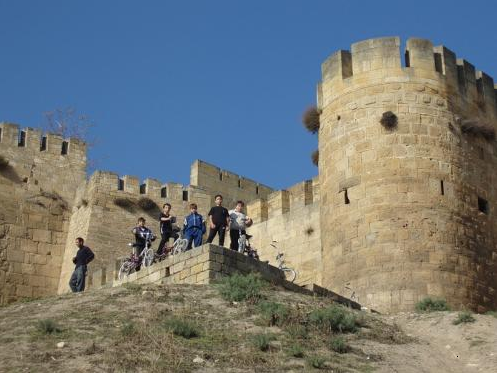 Цитадель Нарын-Кала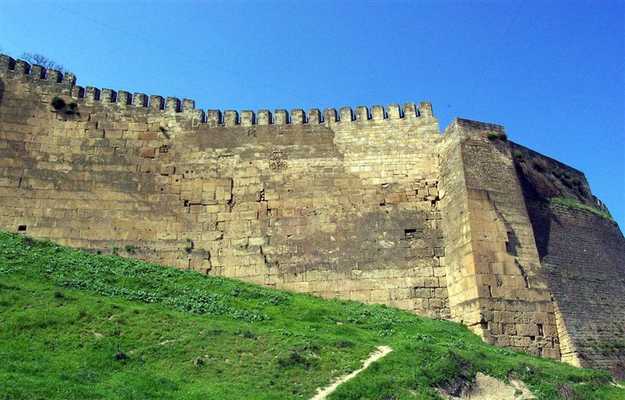 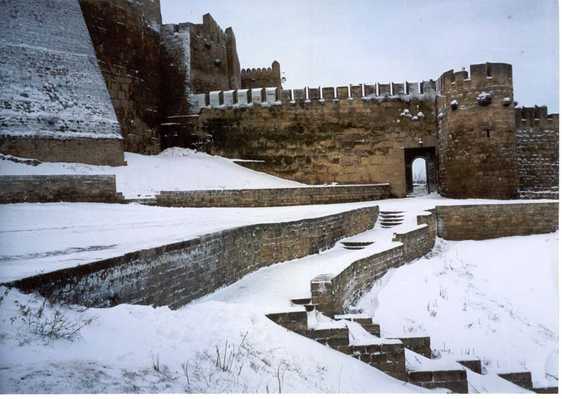 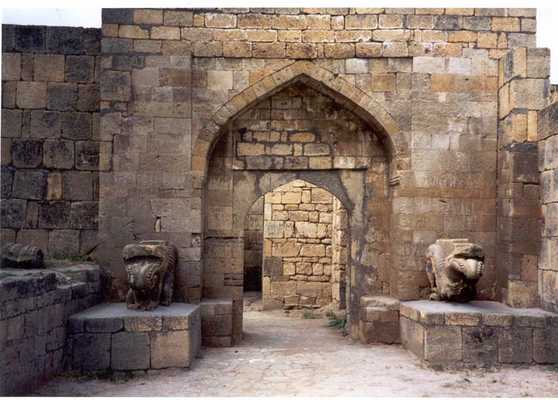 Западные ворота цитадели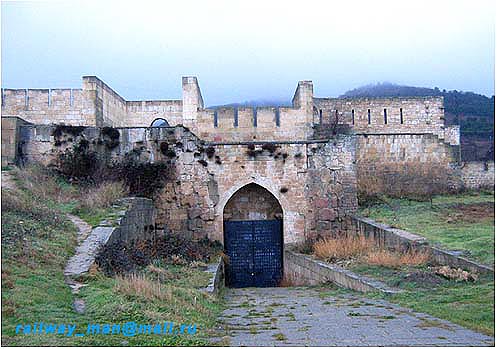 Ханские бани в цитадели Нарын-кала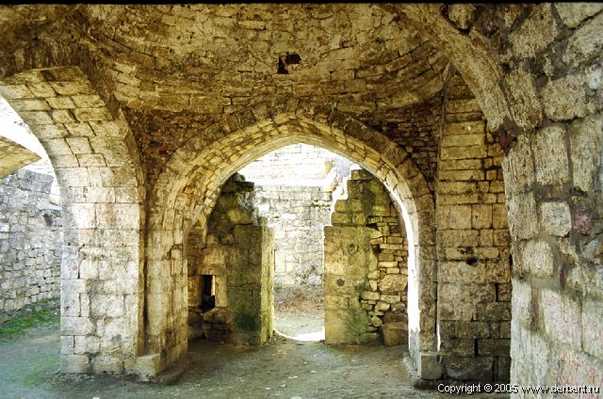 Джума-мечеть в Дербенте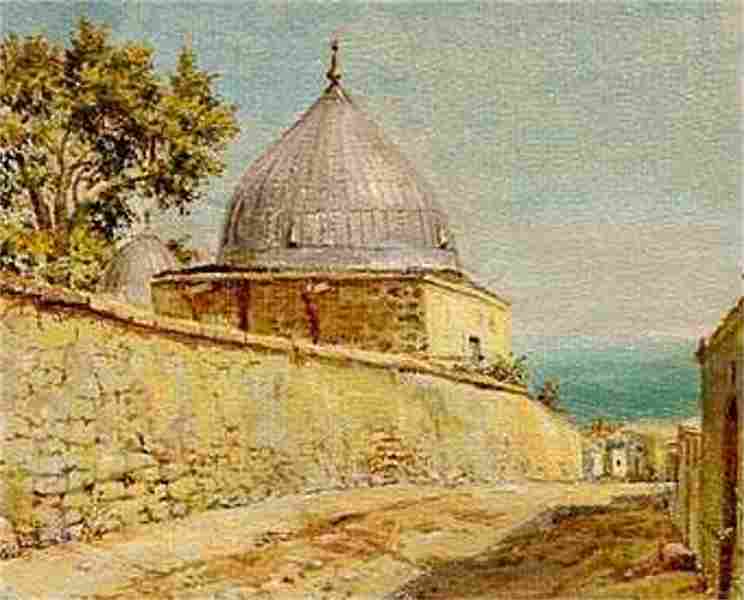 Сторожевая башня, аул Ахульго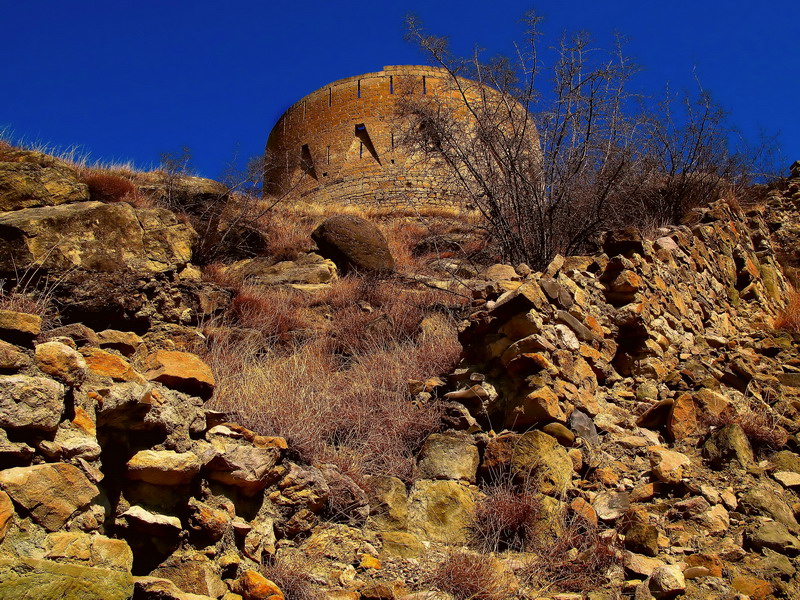 ЛИТЕРАТУРА:Гасана Алкадари. Асари Дагестан.  М., 1999.Искусство Кубачи. Л., 1976.Тарихи Дербент-наме. М., 2009.4.  Артамонов, М. И. Древний Дербент.  М.–Л., 1946.5.  Атаев, Д. М. Нагорный Дагестан в раннем средневековье.  Махачкала, 1963.6.  Хан-Магомедов С. О. Дербент.   М., 1958.7.  Габиев Д.- М. С. Эволюция лакского жилища (XVIII–XX вв.). М., 1969.8.  Марковин В. И. Дагестанские резные стелы. М., 1972.9.  Гаджиев, А. Г. Происхождение народов Дагестана.   Махачкала, 1965.10.  Гаджиева С.Ш. Материальная культура даргинцев. Махачкала, 1967.